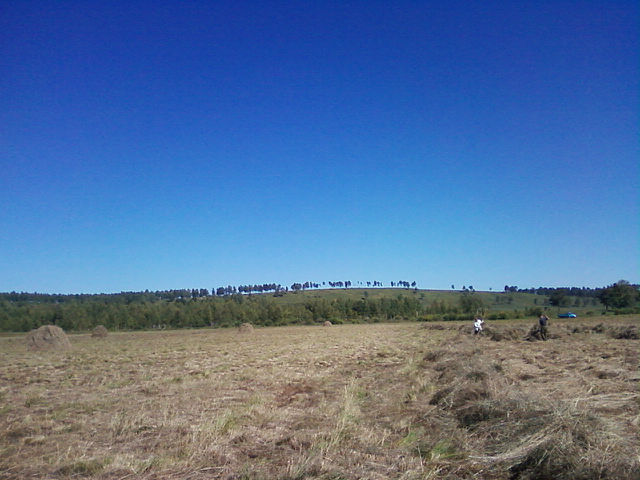 Российская ФедерацияИркутская областьЭхирит-Булагатский муниципальный  районАДМИНИСТРАЦИЯМУНИЦИПАЛЬНОГО ОБРАЗОВАНИЯ  «ЗАХАЛЬСКОЕ»ГЛАВА АДМИНИСТРАЦИИПОСТАНОВЛЕНИЕ От     18.04.2015   г. №    11                                                            п. Свердлово«Об утверждении схемы водоснабжения муниципального образования «Захальское»В соответствии с  Федеральным законом от 7 декабря 2011 г. № 416-ФЗ «О водоснабжении и водоотведении»,  на основании Федерального закона от 6 октября 2003 года № 131-ФЗ «Об общих принципах организации местного самоуправления в Российской Федерации» и Устава МО «Захальское», ПОСТАНОВЛЯЮ:1. Утвердить схему водоснабжения муниципального образования «Захальское» (Приложение ) 2. Опубликовать настоящее решение в газете «Захальский вестник»  Глава МО «Захальское»                                                   А.Н. ЧерниговПриложение к постановлению №11 от 18.04.2015 г.Схема водоснабжения муниципального образования «Захальское» до 2031 годаОбщие сведенияВ состав муниципального образования «Захальское» входит 6 населенных пунктов общей численностью по состоянию на 2015 год - 1629 человек. Схема водоснабженияТехнико-экономическое состояние Водоснабжение в Захальском муниципальном образовании осуществляется по смешанной схеме. Часть потребителей обеспечена централизованным водоснабжением оставшиеся часть потребителей использует индивидуальные источники водоснабжения (скважины, колодцы). Основным потребителем воды в поселении является население – 88,9%. Доля бюджетных учреждений и прочих потребителей составляет 11,1% соответственно. Централизованное  водоснабжение обеспечивается в одном населенном пункте Захальского муниципального образования – п. Свердлово, жилой фонд оборудованный централизованным водоснабжением, составляет только 23,5% от общей численности жителей муниципального образования «Захальское». На территории муниципального образования находятся 5 скважин. Глубина залегания водоносных горизонтов 50-70 метров, предназначение всех скважин хозяйственно-бытовое. В муниципальном образовании отсутствует технологические зоны централизованного горячего водоснабжения. Водоподготовительные насосные станции на водозаборах отсутствуют, централизованных насосных станций на территории Захальского муниципального образования нет ввиду того, что вода в систему подается насосами установленными на угольной котельной.Сети водоснабжения проложены спутником с системой теплоснабжения по ул. Мира, 70 лет Октября и 40 лет Победы. Общая протяженность сетей составляет   2281 метр. Подробная характеристика представлена в Таблице 1.										       Таблица 1Сети водоснабжения переложены в 2010 году, износ сетей составляет 18%.Направление развития централизованных систем водоснабженияМероприятия по развитию системы водоснабжения муниципального образования «Захальское» направлены на комплексное инженерное обеспечение жилых населенных пунктов, модернизацию и реконструкцию устаревших инженерных коммуникаций и головных источников. Внедрение политики ресурсосбережения.Показатели развития систем водоснабжения:Качество воды в источнике;Качество питьевой воды в водопроводной сети по нормируемым показателям;Эксплуатационные запасы воды в источнике;Обеспечение доступности услуг;Эффективность использования людских ресурсов;Размер неучтенных потерь воды.Предложение по строительству, реконструкции и модернизации объектов централизованных систем водоснабжения.  В рамках развития инфраструктуры водоснабжения необходимы следующие мероприятия:Строительство новых сетей водоснабжения в населенных пунктах;Проведение капитального ремонта магистральных сетей водоснабжения;Обустройство новых артезианских скважин в поселении;Организация зон санитарной охраны артезианских скважин.К первоочередным мероприятиям относятся:Разработка проектно-сметной документации и строительство водопровода в д. Еловка;Разработка проектно-сметной документации и строительство водопровода в п. Свердлово.На расчетный срок:Организация работ по уточнению запасов подземных вод;Разработка проекта хозяйственно-питьевой системы водоснабжения населенных пунктов. Источники водоснабжения – подземные;На водозаборных сооружениях организовать сплошное ограждение и зоны строго режима;Осуществить реконструкцию существующих сетей и строительство новых в соответствии с разработанными проектами.Экологические аспекты мероприятий по строительству, реконструкции и модернизации объектов централизованных систем водоснабженияДля обеспечения санитарно-эпидемиологической надежности водопровода хозяйственно-питьевого назначения. Предусматриваются зоны санитарной охраны источников питьевого водоснабжения, которые включают три пояса (СанПиН 2.1.4.1110-02):1 – пояс строго режима включает территорию расположения водозаборов. В пределах которых запрещаются все виды строительства, не имеющие непосредственного отношения к водозабору.2 - пояс строго режима включает территорию расположения водозаборов, в пределах которых запрещается все виды строительства. Не имеющие непосредственное отношение к водозабору.3 – пояс (режимов ограничения) включает территорию предназначенную для предупреждения загрязнения воды источников водоснабжения. В пределах 2, 3 поясов ЗСО градостроительная деятельность допускается при условии обязательного канализования зданий и сооружений, благоустройства территорий, 	организации поверхностного стока.Целевые показатели развитияцентрализованных систем водоснабжения	К целевым показателям деятельности организации, осуществляющих холодное водоснабжение, относятся:Показатели качества питьевой воды;Показатели надежности и бесперебойности водоснабжения;Показатели качества обслуживание абонентов;Показатели эффективности использования ресурсов, в том числе сокращения потерь воды при транспортировке;Соотношение цены реализации мероприятий инвестиционной программы и их эффективности-улучшение качества воды;Иные показатели, установленные Федеральным органом исполнительной власти, осуществляющих функции по выработке государственной политики и нормативно-правовому регулированию в сфере жилищно-коммунального хозяйства.Российская ФедерацияИркутская областьЭхирит-Булагатский муниципальный  районАДМИНИСТРАЦИЯМУНИЦИПАЛЬНОГО ОБРАЗОВАНИЯ  «ЗАХАЛЬСКОЕ»ГЛАВА АДМИНИСТРАЦИИПОСТАНОВЛЕНИЕ От     28.04.2015   г. №    12                                                            п. Свердлово«О внесении изменений в постановление№7 от 25.03.2015 г. «О мерах по обеспечению пожарной безопасности»Во исполнение ст. 30 Федерального закона от 18.11.2004 г. № 69-ФЗ «О пожарной безопасности», в целях предотвращения гибели и травматизма людей, снижения риска возникновения пожаров на территории населенных пунктов МО «Захальское», на основании протеста прокуратуры от 23.04.2015 г.: ПОСТАНОВЛЯЮ:1. Пункт 4 постановления исключить2. Опубликовать постановление в газете «Захальский вестник»Глава МО «Захальское»                                                   А.Н. ЧерниговРоссийская Федерация Иркутская областьЭхирит-Булагатский  районМУНИЦИПАЛЬНОЕ ОБРАЗОВАНИЕ  «ЗАХАЛЬСКОЕ»ДУМАРЕШЕНИЕот 17.04.2015  г. № 8                                                         п. Свердлово«Об утверждении отчёта главы муниципального образования «Захальское» за  2014 год »                          Заслушав отчет главы муниципального образования«Захальское» об итогах работы органов местного самоуправленияза 2014 год, ДумаРЕШИЛА:1.Утвердить отчет главы муниципального образования «Захальское» (Приложение №1)2.Данное решение опубликовать в  газете «Захальский вестник»Глава МО «Захальское»                                                         А.Н.ЧерниговПриложение №1к решению ДумыМО «Захальское»от 17 апреля  2014 года №8Отчёт о работе администрации МО «Захальское» Эхирит-Булагатского районаза 2014 год        Уважаемые жители муниципального образования «Захальское»!      Деятельность  Администрации  муниципального образования «Захальское» в 2014 году осуществлялась в соответствии с основными направлениями социально-экономической политики Российской Федерации, Иркутской области, муниципального образования «Эхирит-Булагатский район», на основании решений Думы МО «Захальское» и в соответствии с 131 Федеральным Законом Российской Федерации «Об общих принципах организации местного самоуправления в Российской Федерации», в котором определены вопросы местного значения.	Площадь муниципального образования составляет 21310 га.,  из них 11896 га, земли сельскохозяйственного назначения,   на территории муниципального образования расположено 6 деревень.Постоянное население 1629 человек.  Состав населения: дети  - 467 , пенсионеры - 370, трудоспособное население – 730 человек, из них 72 безработных .   В 2014 году родилось – 33 человека, умерло – 23. Прибыло – 13  человек, убыло – 14 человек. В сравнении с прошлым годом увеличение численности населения на 9 человек. В муниципальном образовании инвалидов 121 человек, многодетных семей – 48, в них детей 195, детей переданных под опёку – 13. На сегодняшний день в поселении 2 ветерана ВОВ и  12  тружеников тыла.           В личных подворьях на 01 января  2015  года содержится 820  голов крупного рогатого скота, в т.ч коров 305 голов. Свиней 705 голов. Овец и коз содержится 282 головы, лошадей  56 голов, 300 пчёлосемей, 1970 единиц птицы.        За 2014 год выдано 21 разрешение на строительство,  1 разрешение на ввод в эксплуатацию индивидуальных жилых домов.        На территории  поселения находятся:-   средняя школа которую посещают 146 детей, три начальных школы которые посещают 73 человека, четыре детских сада которые посещают  98 детей. - Захальское отделение врача общей практики- почтовое отделение- 2 сельских библиотеки- дом культуры- ФГУП «Элита»- 4 магазина  ФГУП «Элита»- 7 магазинов ИП              В 2014 году главой муниципального образования и Думой МО «Захальское» проводилась системная, целенаправленная работа по улучшению качества жизни жителей  сельского поселения. Заседания  Думы проводились в соответствии с утвержденным  планом работы : проведено 9 заседаний Думы,   рассмотрено 34 вопроса, которые охватывали все составляющие  жизнедеятельности поселения. Заслушивались вопросы:исполнения бюджета за 2013 год,внесение изменений в бюджет поселения на 2014 г,принятие бюджета на 2015 год.принятие НПА и внесение изменений в ранее принятые НПА и Устав.Социально экономическое развитие и финансыНа территории МО действуют следующие программы:«Энергосбережение и повышение энергетической эффективности на территории МО «Захальское» на 2011-2015 гг.»«Развитие автомобильных дорог общего пользования местного значения МО «Захальское» на 2012-2015 гг»         Всего за  2014  год поступило доходов в сумме  10 362 832,12   руб. Собственные доходы поселения 1 922 432,12 руб.   В том числе НДФЛ 935 098,58  руб., налог на имущество  19 931,23  руб., земельный налог 71 234,04  руб.  Дотации и субсидии  в сумме 8 440 400,00  руб.Расходная часть бюджета  исполнена в сумме 9 568 914,83  руб., включая расходы на:- заработную плату и начисления на неё – 5 968 395,73- коммунальные услуги – 517 100 (электричество, связь, интернет)- другие материальные затраты – 511 771,25  руб. (обновления программ, приобретение канцелярии, книг, журналов, газет, бланков, ГСМ, зап. Частей, оплата услуг программиста)    - мероприятия в рамках «народные инициативы»  на сумму 523 030  руб., в том числе  из местного бюджета  5230  руб.  Выполнены следующие мероприятия: 1. Оформление права собственности на водонапорные башни, на сумму 60т.р.2. Обустройство детских площадок д. Мурино, д. Рудовщина на сумму 90 т.р.3. Ремонт уличного освещения  на сумму 188  т.р.4. Уборка мусора на территории МО на сумму 185 030 руб.- Участие в программе «100 модельных домов культуры» на сумму  1500 т.р. в том числе 500 т.р. собственных средств.Выполнены следующие мероприятия:Ремонт крыши 390 т.р.Приобретение и установка сценического оборудования на сумму 277 680 руб.Приобретение и установка звукового оборудования на сумму 200 т.р.Приобретение и установка светового оборудования на сумму 200 т.р.Приобретение бытовой техники и осветительных приборов на сумму 432 320 руб.         За успешное выполнение мероприятий программы, получен грант на звуковое и световое оборудование в сумме 435 т.р. которые успешно использованы.          В администрации МО «Захальское» за 2014 год принято: постановлений – 62, распоряжений - 45, получено запросов, представлений и протестов прокуратуры  - 117, на них подготовлено ответов - 106. Получено писем, запросов из других вышестоящих организаций – 328, подготовлено ответов – 192. Выдано 546 справок. Для оформления  земельных участков выдано 80 выписок из похозяйственных книг.                           В 2014 году одна семья поставлена на учёт как нуждающаяся в улучшении жилищных условий.                           Благоустройство: - проведение субботников в организациях  и частном секторе, с выделением техники для вывоза мусора, составление административных протоколов за нарушение правил благоустройства.- буртование мест складирования бытовых отходов и мусора- регулярная подсыпка и грейдерование  дорог местного значения- организация работы по уничтожению очагов дикорастущей конопли- регулярная замена ламп уличного освещения- организация выпаса КРС- организация водоснабжения во всех населённых пунктах МО                   Военкомат:               Состоит на учёте 269 человек из них 10 офицеров, на спец. учёте 11 человек. Поставлено на учёт в 2014 г. 10  человек, снято 7 .             Согласно методических рекомендаций Генерального штаба РФ разработаны и утверждены план работы на 2015 год, план сверки и проверки организаций, расположенных на территории поселения, приняты- положение о военно - учетной работе,  распоряжение главы МО «Захальское»  «Об организации воинского учета граждан, пребывающих в запасе», также разработаны и утверждены обязанности должностных лиц штаба оповещения и пункта сбора.               Пожарная безопасность: проведены индивидуальные беседы с жителями МО, осуществлён подворный обход неблагополучных семей, распространены листовки  на  тему пожарной безопасности. Создана добровольная пожарная дружина,  в составе которой 19 добровольных пожарных, проживающих во всех населенных пунктах МО, администрация оплачивает работу водителя пожарной машины в сумме 6 т.р. в месяц. Приняты необходимые  нормативные правовые акты по противопожарной безопасности в пожароопасные периоды. Имеются первичные средства пожаротушения, пожарные сигнализации в учреждениях, пожарная сирена, пожарные гидранты на всех водонапорных башнях. В настоящее время проводится работа по передаче в МО «Захальское» пожарной машины.                          Культурная жизнь           За 2014 год в поселении проведено 144 мероприятий,  которые посетили 4865 человек. Проводятся как  массовые  мероприятия Масленица, Новый год, 9 мая так и для особого зрителя,  например кукольный спектакль для начальной школы, День спасибо, концерт ко дню пожилого человека или дню матери. В доме культуры действуют пять кружков: два хоровых детский и взрослый, хореографический, театральный и самодеятельного творчества. Представители нашего поселения принимают участие в районных  мероприятиях, а также выезжают с концертами в другие муниципальные образования.        Две библиотеки поселения посещают практически все жители, за 2014 год 10,526  тыс. посещений. Книжный фонд 14792 экземпляров.       В 2014 году начата реализация программы «100 модельных домов культуры» Теперь в период 2015 -2016 гг. нашему дому культуры будет выделено ещё  2  млн. руб. на развитие.        В 2014 году средняя заработная плата работников культуры  поднялась  с 17 543 рублей  до 19 439  рублей.       В заключение хотелось бы пожелать всем дальнейшей совместной плодотворной работы и достижения успехов в нашем общем деле на благо жителей сельского поселения «Захальское»Спасибо за внимание!!!Российская Федерация Иркутская областьЭхирит-Булагатский  районМУНИЦИПАЛЬНОЕ ОБРАЗОВАНИЕ  «ЗАХАЛЬСКОЕ»ДУМАРЕШЕНИЕот 17.04.2014  г. №   9                                                       п. Свердлово«О праздновании  годовщиныПобеды в ВОВ»            В связи с празднованием годовщины Победы в Великой Отечественной войне, руководствуясь  Уставом МО «Захальское»                                                 ДУМА РЕШИЛА1. Утвердить план мероприятий празднования годовщины Победы в ВОВ. Приложение № 1 2. Опубликовать решение в газете «Захальский вестник»Глава МО «Захальское»                                                             А.Н. ЧерниговПриложение №1 К решению Думы МО «Захальское» от 17.04.2015 г № 9План мероприятий празднования годовщины победы в Великой Отечественной войнеПодготовка памятника к празднованию 9 мая. (уборка, покраска ограждения, украшение) 1-8 маяПраздничный концерт  в  ДК «Колос» с участием                                      7  мая 2013  г.  в 15.00Митинг, посвященный Дню Победы 9 мая 2013  г. в 12.00               - Оповещение ветеранов о проведении митинга (открытки –                          приглашения)    - Автотранспортная доставка ветеранов на митинг.    - Организация шествия к «Обелиску памяти» (торжественная     праздничная колона от здания начальной школы с. Захал к памятнику)  - Построение у «Обелиска памяти».  - Открытие митинга.  - Приветственное поздравление:  - Вручение памятных подарков и денежного вознаграждения    ветеранам.    - Минута молчания,    - Возложение гирлянды к «Обелиску памяти».    - Закрытие митинга    - Праздничный концерт    - полевая кухняПриглашение ветеранов на «Праздничный обед».    - Автотранспортная доставка ветеранов с митинга в столовую.    - Торжественный обед с концертной программой    - Доставка ветеранов домой.4. Конкурс рисунков  «40-е огневые»5. Выпуск «Альбома памяти»Российская Федерация Иркутская областьЭхирит-Булагатский  районМУНИЦИПАЛЬНОЕ ОБРАЗОВАНИЕ  «ЗАХАЛЬСКОЕ»ДУМАРЕШЕНИЕОт 17.04.2014  г. №   10                                               п. Свердлово«О санитарной очистке и благоустройственаселенных пунктовМО «Захальское»            В связи с наступлением тепла и необходимостью приведения территории МО «Захальское» в порядок,  в соответствие с  действующим законодательством,   руководствуясь Порядком благоустройства МО «Захальское», Уставом МО «Захальское»ДУМА РЕШИЛА1. Утвердить план мероприятий по санитарной очистке населённых пунктов МО «Захальское» Приложение № 12. Опубликовать решение в газете «Захальский вестник»Глава МО «Захальское»                                                                                    А.Н. ЧерниговПриложение № 1  к решению ДумыМО «Захальское»№ 10  от 17.04.2014 г.План проведения месячника поблагоустройству и санитарной  очистке  населённых пунктовМО «Захальское»Месячник по благоустройству территории: с 15.04.2015  г.                                                                           по 15.05.2015 г. Дата субботника:       по организациям    23-24     апреля 2015  г.                                          по частному сектору     25-26   апреля 2015 г.С 27  апреля  2015  г. силами  администрации  провести рейды с составлением административных протоколов.Руководителей  организаций находящихся на территории МО  назначить ответственными за уборку  и содержание в чистоте прилегающей территории. За несоблюдение правил благоустройства административное взыскание.Оповещение предварительно всех организаций,  предприятий  и населения населенных пунктов о времени и условиях проведения месячника.Российская Федерация  Иркутская областьЭхирит-Булагатский районМУНИЦИПАЛЬНОЕ ОБРАЗОВАНИЕ  «ЗАХАЛЬСКОЕ»ДУМАРЕШЕНИЕОт  17. 04.2015 г. №   11                                                             п. Свердлово«О внесении изменений в решениеДумы «О земельном налоге »утверждённое решением Думы  от 24.04.2014 г. №8»Руководствуясь ст.ст. 14, 35 Федерального закона от 06.10.2003 № 131-ФЗ «Об общих принципах организации местного самоуправления в Российской Федерации», ст.ст. 12, 15, главой 31 Налогового кодекса, Уставом муниципального образования «Захальское»,                                                              ДУМА РЕШИЛА:1. Внести в Положение о земельном налоге в МО «Захальское», утвержденное решением Думы муниципального образования «Захальское» от  24.04.2014 г.  №8, следующие изменения:1.1. В статье 2 ч. 2.2. слова «безвозмездного срочного пользования», заменить словами "безвозмездного пользования, в том числе праве безвозмездного срочного пользования" с 01.03.2015 г.1.2. В ст. 5 ч. 5.2.  слова "Если иное не предусмотрено пунктом 3 ст. 391  Налогового кодекса РФ, налоговая база для каждого налогоплательщика, являющегося физическим лицом," заменить словами "Для налогоплательщиков - физических лиц налоговая база";1.3. В  ст. 6 исключить слова: «и физическими лицами, являющимися индивидуальными предпринимателями»1.4. Ст. 7 дополнить п. 7.4. следующего содержания:7.4.  Установить налоговую льготу в виде освобождения от уплаты земельного налога для органов местного самоуправления,  для бюджетных и казенных учреждений, финансируемых из бюджетов муниципального образования «Захальское», муниципального образования «Эхирит-Булагатский район» и муниципальных унитарных предприятий, предоставляющих услуги по теплоснабжению, водоснабжению и водоотведению.   2. Настоящее решение вступает в силу со дня его официального опубликования и распространяет свое действие на правоотношения, возникшие с 1 января 2015 года.Глава МО «Захальское»                                                   А.Н. ЧерниговРоссийская ФедерацияИркутская областьЭхирит-Булагатский  районМУНИЦИПАЛЬНОЕ ОБРАЗОВАНИЕ  «ЗАХАЛЬСКОЕ»ДУМАРЕШЕНИЕ От   17.04.2015 г.      г. №12                                                               п. Свердлово«Об отмене решения Думы № 4 от 02.03.2015 г.  «Об утверждении схемы водоснабжения муниципального образования «Захальское»        В соответствии с  протестом прокуратуры № 07-29-15 от 06.04.2015 г.,  на основании Федерального закона от 6 октября 2003 года № 131-ФЗ «Об общих принципах организации местного самоуправления в Российской Федерации» и Устава МО «Захальское», ДУМАРЕШИЛА:1.  Отменить решение Думы №4 от 02.03.2015 г.  «Об утверждении схемы водоснабжения МО «Захальское»  как незаконное.  2. Опубликовать настоящее решение в газете «Захальский вестник»  Глава МО «Захальское»                                                   А.Н. ЧерниговРоссийская ФедерацияИркутская областьЭхирит-Булагатский муниципальный районМуниципальное образование   «Захальское»ДУМАРЕШЕНИЕ «О новой редакции решения думы от 25.12.2014 г. №31«О бюджете муниципального образования «Захальское» на 2015 годи на плановый период 2016-2017 г.г.»    от 17.04.2015 г.   №13                                                                              п. Свердлово                                                         1     1.1 Утвердить основные характеристики бюджета муниципального образования «Захальское» на 2015 г. ( далее – местный бюджет):    а) общий объем доходов местного бюджета на 2015 г в сумме 8219,267 тыс. рублей, в том числе межбюджетные безвозмездные поступления из областного и районного бюджета в сумме 6535,410 тыс. рублей;     б) общий объем расходов местного бюджета на 2015 год  в сумме 9192,219 тыс. рублей ;    в) -в связи с увеличением внутреннего финансирования дефицита бюджета  с 5 %: что составляло 83 475 тыс. рублей утверждённого общего годового объёма доходов бюджета, дефицит  МО «Захальское» увеличивается на остаток  бюджета 01.01.2015 г- 889 477 тыс.рублей1.2 Утвердить основные характеристики местного бюджета на плановый период 2016 и 2017 годов:   а)    общий объем доходов местного бюджета на 2016 г. в сумме 7411.826 тыс. рублей, в том числе межбюджетные безвозмездные поступления из областного и районного бюджета в сумме 5483,0 тыс. рублей, на 2017 год в сумме 6959.523 тыс. руб., безвозмездные поступления – 5023,5 тыс. руб.;     б)общий объем расходов местного бюджета на 2016 год  в сумме 7508.237 тыс. рублей г., в том числе условно утвержденные расходы в сумме 187.705 тыс. рублей, на 2017 год – 7056.324 тыс. руб., в том числе условно утвержденные расходы – 351,956 тыс. руб.;   в)  размер дефицита местного бюджета на 2016 год в сумме 96.411 тыс. рублей или 5% утвержденного общего годового дохода местного бюджета без учета утвержденного объема безвозмездных поступлений на 2017 год – 96,801 тыс. руб..                                                2    Установить, что доходы местного бюджета, поступающие в 2015-2017 годах, формируются за счет:   2.1 налоговых доходов, в том числе:    а) местных налогов;    б) доходов от уплаты акцизов, подлежащее распределению   между бюджетами субъектов РФ и местными бюджетами с учетом установленных дифференцированных нормативов отчисления в местные бюджеты; 2.2  неналоговых доходов:    а)  доходов, от использования имущества ,находящегося в государственной и муниципальной собственности;     б) прочих доходов от оказания платных услуг, оказываемых муниципальными казенными учреждениями;    в)иных неналоговых доходов;2.3 безвозмездных поступлений.                                            3       Утвердить прогнозируемые доходы местного бюджета на 2015 г. и на плановый период 2016-2017 г.г. по классификации доходов бюджетов Российской Федерации согласно приложению № 1.                                            4     Утвердить перечень главных администраторов доходов местного бюджета и закрепляемых за ними видов доходов местного бюджета согласно приложению № 2 к настоящему решению.	5     Утвердить источники внутреннего финансирования дефицита местного бюджета согласно приложению № 3 к настоящему решению. 	6      Утвердить  расходы в ведомственной классификации получателей средств бюджета муниципального образования «Захальское» согласно приложению № 4 к настоящему решению.	7     Утвердить  перечень главных администраторов источников финансирования дефицита бюджета муниципального образования «Захальское» согласно приложению № 5 к настоящему решению.	8     Утвердить  программу муниципальных внутренних заимствований  бюджета муниципального образования «Захальское» согласно приложению № 6 к настоящему решению.                                             9    Установить, что в расходной части местного бюджета на 2015 год формируется резервный фонд администрации муниципального образования «Захальское»на 2015 год -  в размере 8,0 тыс. рублей;на 2016 год – в размере 7,0 тыс. рублей;на 2017 год – в размере 7,0 тыс. рублей.10  1.1  Установить верхний предел муниципального внутреннего долга по состоянию на 1 января 2016 года – 83,475 тыс.рублей, в том числе предельный объем обязательств по муниципальным гарантиям – 0 тыс. рублей;на 1 января 2017 года        - 96.411 тыс. рублей;на 1 января 2018 года        - 96,801 тыс. рублей.   1.2  Утвердить предельный  объем муниципального внутреннего  долга МО «Захальское»           по состоянию на 1 января  2016 года в размере 1 669 507  рублей, в том числе верхний предел долга по муниципальным гарантиям 0 рублей;           по состоянию на 1 января  2017 года в размере 1 928 826  рублей, в том числе верхний предел долга по муниципальным гарантиям 0 рублей;         по состоянию на 1 января  2018 года в размере 1 936 023  рублей, в том числе верхний предел долга по муниципальным гарантиям 0 рублей;	      11     Установить, что расходы на приобретение товаров, производство работ, оказание услуг для муниципальных нужд осуществляется в порядке, установленном Федеральным Законом № 44-ФЗ «О размещении заказов на поставки товаров, выполнение работ, оказание услуг для государственных и муниципальных нужд», иным законодательством. 	12      Финансовый отдел МО «Захальское» в случае изменения в течение года состава и (или) функций главных администраторов доходов бюджета или администраторов источников финансирования дефицита бюджета имеет право вносить соответствующие изменения в состав закрепленных за ними КБК с последующим внесением изменений в Решение о бюджете на текущий год.                                        13    Установить, что при исполнении бюджета на 2015-2017 г.г. год приоритетными направлениями расходов являются:- заработная плата с начислениями на нее;- оплата услуг связи и коммунальных услуг.	14     Утвердить оббьем бюджетных ассигнований дорожного фонда  муниципального образования «Захальское»:     на 2015 год в размере   699,507 рублей;     на 2016 год в размере   953,322 рублей;     на 2017 год в размере    953,323	   рублей.                                          15    Установить общий оббьем условно-утвержденных расходов на плановый   период :     на 2016 год – 187,705 рублей;     на 2017 год –  352,816 рублей.                                         16	   Настоящее Решение вступает в силу со дня его официального опубликования, но не ранее 1 января 2015 года.Глава МО «Захальское»                                                            А.Н. Чернигов                                                                                                                              Пояснительная запискак решению Думы муниципального образования  «Захальское» №13 от 17.04.2015 г.                   Формирование доходов  бюджета муниципального образования «Захальское»  на 2015 год произведено на основании действующего бюджетного и налогового законодательства, исходя из ожидаемых параметров исполнения бюджета на 2014 год.           Ожидаемое поступление доходной части бюджета на 2015 год составит – 8219,267 тыс. рублей; на 2016 год -7411,826 тыс.рублей;2017 год- 6959,523тыс.рублей.                 ДОХОДЫ                      Прогноз поступлений сумм налога на доходы физических лиц рассчитан в соответствии с главой 23 Налогового Кодекса РФ исходя из прогнозируемого фонда оплаты труда.           В соответствии со статьей 61.0. Федерального закона №120 ФЗ от 20.08.04 г. «О внесении изменений в бюджетный кодекс РФ в части регулирования межбюджетных отношений» в бюджет планируется зачислять налог на доходы   физических  лиц  в размере  10 % прогнозируемого контингента. Размер налога, удерживаемый по ставке 13% , составит на 2015 год  816,8 тыс. рублей и плановые периоды 2016 г.-804.504 тыс.руб; 2017 г.-810.0 тыс.рублей.               Земельный налог рассчитан по средней кадастровой стоимости земли и прогнозируемая сумма на 2015 г.составит 97,0 тыс. рублей; 2016 г.- 100,0 тыс. рублей; 2017г.-100.7 тыс. рублей.                Доходы от использования имущества, находящиеся в государственной и муниципальной собственности  составит  на 2015 г -48,0 тыс . рублей и прогноз на 2016г.-48.0 тыс . рублей; 2017 г.-48,0 тыс.рублей.           Дотация, субсидия ,субвенция    составит :                                                                  2015 г.    -    6535.4  тыс. рублей                                                                  2016 г.    -    5483.0  тыс. рублей                                                                  2017 г.    -    5023.5  тыс. рублей                                                                       РАСХОДЫ         Расходы бюджета  предусмотрены в объеме :                                                                   2015 г.   -     9192.219 тыс. рублей.         	2016 г.    -    7508,237 тыс. рублей.	2017 г.   -    7056,324  тыс. рублей.Расходы по разделу  «Общегосударственные вопросы»         Планируемый объем бюджетного финансирования  по разделу «Общегосударственные вопросы» установлен                                        на 10 месяцев  в сумме:                                                              2015 г.     -   3635.774   тыс. рублей.                                       на 8 месяцев  в сумме                                                                                  2016 г.     -   3310.746   тыс.рублей                                       на 7 месяцев  в сумме                                                                                2017 г.     -   3163.561       тыс.рублейРасходы, связанные с обеспечением деятельности органов исполнительной власти поселения отражены в подразделах 04, 02.                       Резервный фонд сформирован в объеме :                                                              2015 г.     -   8,0         тыс. рублей.                                                              2016 г.     -   7,0         тыс.рублей                                                              2017 г.     -   7,0         тыс.рублейРасходы по разделу  «Национальная оборона»         Расходы, связанные с осуществлением первичного воинского учета составят:                                                              2015 г.     -   77,4         тыс. рублей.                                                              2016 г.     -   78,4         тыс.рублей                                                              2017 г.     -   77,9         тыс.рублей	     В соответствии  с п.7.1части1 ст.14 ФЗ от 06.10.2003 г. № 131-ФЗ  была утверждена долгосрочная муниципальная программа «Профилактика терроризма и экстремизма в МО «Захальское» на 2015-2017 гг.» , что в общем объеме бюджетных ассигнований из местного бюджета на реализацию Программы, запланировано на 2015 г -  1 000  руб.,2016 г.-1 000 руб., 2017г.-1 000 руб.            В целях повышения безопасности дорожного движения на территории МО «Захальское» утверждена муниципальная  целевая программа «Повышение безопасности дорожного движения в МО «Захальское» на 2014-2016 гг.» ,что в общем объеме бюджетных ассигнований из местного бюджета на реализацию Программы, запланировано на 2015 г -  10 000  руб.,2016 г.-10 000 руб.Расходы по разделу «Культура, кинематографияи средства массовой информации»         В данном разделе учтены  расходы  2015 года на содержание сельских клубов и библиотек муниципального образования в сумме                                        на 10 месяцев  в сумме:                                                              2015 г.     -   3782.479   тыс. рублей.                                       на 8 месяцев  в сумме                                                                                  2016 г.     -   2924.064   тыс.рублей                                         на 7 месяцев  в сумме                                                                                2017 г.     -   2464,724       тыс.рублей		    Муниципальное казенное учреждение «Культурно информационный центр МО «Захальское» для участия в областной программе «100 модельных домов Приангарью»- было решено, что в общем объеме бюджетных ассигнований из местного бюджета на реализацию Программы, запланировано на 2015 г софинансирование в размере  250.000 (двести пятьдесят тысяч) рублей .Начальник финансового отдела                                             Федина О.И.Официальное издание муниципального образования «Захальское»Адрес редакции: Иркутская область Эхирит-Булагатский район п. Свердлово ул. Советская д. 19 тел.(факс) 8(39541) 24421Учредитель—Дума МО «Захальское»Главный редактор—Чернигов А.Н.Тираж—50 экз.  Подписано в печать 19.04.2015 г. Цена—бесплатноГазета отпечатана в администрации МО «Захальское»№ п/пНаселенный пунктНаселение по состоянию на 01.01.2015 г.Число хозяйств1Свердлово5041692Захал3931183Куяда316964Еловка3221115Рудовщина48236Мурино4617Сеть водоснабженияСеть водоснабженияСеть водоснабженияСеть водоснабженияСеть водоснабженияСеть водоснабженияСеть водоснабженияУчастокУчастокD прD обLТип прокладкиГод прокладкиначалоконецмммммТип прокладкиГод прокладкиКот школыV3505034непроходной2010V3СКВ505017непроходной2010V3ВДКЧ50505непроходной2010Кот школыV5505011непроходной2010V5V6505030непроходной2010V6Школа50505непроходной2010V5V8505035непроходной2010V8V15505037непроходной2010V9Ул. Мира,9505011непроходной2010V11V9505056непроходной2010V11Ул. Мира,7505011непроходной2010V13V11505038непроходной2010V13Ул. Мира,5505011непроходной2010V15V13505034непроходной2010V15Ул. Мира,3505011непроходной2010V8V49505031непроходной2010V8Ул. Мира,1505011непроходной2010V49Ул. Мира,1а505012непроходной2010V49V18505027непроходной2010V18Ул. Окт,1505014непроходной2010V18V52505029непроходной2010V52Ул. Окт,250507непроходной2010V52V54505036непроходной2010V54Ул. Окт,350507непроходной2010V54V19505038непроходной2010V19Ул. Окт,450508непроходной2010V19V20505035непроходной2010V20V22505045непроходной2010V22V25505035непроходной2010V22Ул. Поб,2505012непроходной2010V22Ул. Поб,1505024непроходной2010V25V27505038непроходной2010V25Ул. Поб,4505011непроходной2010V27V29505039непроходной2010V27Ул. Поб,6505011непроходной2010V29V31505060непроходной2010V29Ул. Поб,8505011непроходной2010V31V33505055непроходной2010V31Ул. Поб,1050509непроходной2010V33V45505061непроходной2010V33БОЛЬНИЦА505014непроходной2010V45Ул. Поб,13505032непроходной2010V45Ул. Поб,1450508непроходной2010V45V43505036непроходной2010V43Ул. Поб,1650507непроходной2010V43V41505040непроходной2010V41Ул. Поб,1850508непроходной2010V41V39505025непроходной2010V39Ул. Поб,2050507непроходной2010V39V36505025непроходной2010V36Ул. Поб,2250508непроходной2010V36V21505029непроходной2010V21Ул. Поб,2450508непроходной2010                                                                                     Приложение №1                                                                                     Приложение №1                                                                                     Приложение №1                                                                                     Приложение №1                                                                                     Приложение №1                                                                                     Приложение №1                                                                                     Приложение №1                                                                                     Приложение №1                                                                                     Приложение №1                                                                                     Приложение №1                                                                                     Приложение №1К решению Думы № 13  от   17.04.2015 гК решению Думы № 13  от   17.04.2015 гК решению Думы № 13  от   17.04.2015 гК решению Думы № 13  от   17.04.2015 гК решению Думы № 13  от   17.04.2015 гК решению Думы № 13  от   17.04.2015 гК решению Думы № 13  от   17.04.2015 гК решению Думы № 13  от   17.04.2015 гК решению Думы № 13  от   17.04.2015 гК решению Думы № 13  от   17.04.2015 гК решению Думы № 13  от   17.04.2015 г Поступление доходов в  бюджет муниципального образования "Захальское"    на 2015 год и плановый период 2016-2017 гг. Поступление доходов в  бюджет муниципального образования "Захальское"    на 2015 год и плановый период 2016-2017 гг. Поступление доходов в  бюджет муниципального образования "Захальское"    на 2015 год и плановый период 2016-2017 гг. Поступление доходов в  бюджет муниципального образования "Захальское"    на 2015 год и плановый период 2016-2017 гг. Поступление доходов в  бюджет муниципального образования "Захальское"    на 2015 год и плановый период 2016-2017 гг. Поступление доходов в  бюджет муниципального образования "Захальское"    на 2015 год и плановый период 2016-2017 гг. Поступление доходов в  бюджет муниципального образования "Захальское"    на 2015 год и плановый период 2016-2017 гг. Поступление доходов в  бюджет муниципального образования "Захальское"    на 2015 год и плановый период 2016-2017 гг. Поступление доходов в  бюджет муниципального образования "Захальское"    на 2015 год и плановый период 2016-2017 гг. Поступление доходов в  бюджет муниципального образования "Захальское"    на 2015 год и плановый период 2016-2017 гг. Поступление доходов в  бюджет муниципального образования "Захальское"    на 2015 год и плановый период 2016-2017 гг. Поступление доходов в  бюджет муниципального образования "Захальское"    на 2015 год и плановый период 2016-2017 гг. Поступление доходов в  бюджет муниципального образования "Захальское"    на 2015 год и плановый период 2016-2017 гг. Поступление доходов в  бюджет муниципального образования "Захальское"    на 2015 год и плановый период 2016-2017 гг. Поступление доходов в  бюджет муниципального образования "Захальское"    на 2015 год и плановый период 2016-2017 гг. Поступление доходов в  бюджет муниципального образования "Захальское"    на 2015 год и плановый период 2016-2017 гг. Поступление доходов в  бюджет муниципального образования "Захальское"    на 2015 год и плановый период 2016-2017 гг. Поступление доходов в  бюджет муниципального образования "Захальское"    на 2015 год и плановый период 2016-2017 гг. Поступление доходов в  бюджет муниципального образования "Захальское"    на 2015 год и плановый период 2016-2017 гг. Поступление доходов в  бюджет муниципального образования "Захальское"    на 2015 год и плановый период 2016-2017 гг. Поступление доходов в  бюджет муниципального образования "Захальское"    на 2015 год и плановый период 2016-2017 гг. Поступление доходов в  бюджет муниципального образования "Захальское"    на 2015 год и плановый период 2016-2017 гг.                                       Наименование                                        Наименование                                        Наименование                                        Наименование                                        Наименование                                        Наименование                                        Наименование                                        Наименование                                        Наименование 2015201620162017201720172017201720152016201620172017201720172017000 1 00 00000 00 0000 000000 1 00 00000 00 0000 000000 1 00 00000 00 0000 000000 1 00 00000 00 0000 000000 1 00 00000 00 0000 000Налоговые иненалоговые доходыНалоговые иненалоговые доходыНалоговые иненалоговые доходыНалоговые иненалоговые доходыНалоговые иненалоговые доходыНалоговые иненалоговые доходыНалоговые иненалоговые доходыНалоговые иненалоговые доходыНалоговые иненалоговые доходы16838571928826192882619360231936023193602319360231936023182 1 01 00000 00 0000 000182 1 01 00000 00 0000 000182 1 01 00000 00 0000 000182 1 01 00000 00 0000 000182 1 01 00000 00 0000 000Налоги на прибыль,доходыНалоги на прибыль,доходыНалоги на прибыль,доходыНалоги на прибыль,доходыНалоги на прибыль,доходыНалоги на прибыль,доходыНалоги на прибыль,доходыНалоги на прибыль,доходыНалоги на прибыль,доходы182 1 01 01000 00 0000 000182 1 01 01000 00 0000 000182 1 01 01000 00 0000 000182 1 01 01000 00 0000 000182 1 01 01000 00 0000 000Налоги на прибыльНалоги на прибыльНалоги на прибыльНалоги на прибыльНалоги на прибыльНалоги на прибыльНалоги на прибыльНалоги на прибыльНалоги на прибыль182 1 01 02000 01 0000 110182 1 01 02000 01 0000 110182 1 01 02000 01 0000 110182 1 01 02000 01 0000 110182 1 01 02000 01 0000 110Налог на доходы физических лиц  Налог на доходы физических лиц  Налог на доходы физических лиц  Налог на доходы физических лиц  Налог на доходы физических лиц  Налог на доходы физических лиц  Налог на доходы физических лиц  Налог на доходы физических лиц  Налог на доходы физических лиц  182 1 01 02010 01 0000 110182 1 01 02010 01 0000 110182 1 01 02010 01 0000 110182 1 01 02010 01 0000 110182 1 01 02010 01 0000 110Налог на доходы физических лиц,получаемых в виде дивидендовНалог на доходы физических лиц,получаемых в виде дивидендовНалог на доходы физических лиц,получаемых в виде дивидендовНалог на доходы физических лиц,получаемых в виде дивидендовНалог на доходы физических лиц,получаемых в виде дивидендовНалог на доходы физических лиц,получаемых в виде дивидендовНалог на доходы физических лиц,получаемых в виде дивидендовНалог на доходы физических лиц,получаемых в виде дивидендовНалог на доходы физических лиц,получаемых в виде дивидендов182 1 01 02020 01 0000 110182 1 01 02020 01 0000 110182 1 01 02020 01 0000 110182 1 01 02020 01 0000 110182 1 01 02020 01 0000 110Налог на доходы физических лиц с доходов ,облагаемых по налоговой ставке, установленной пунктом 1статьи 224 НК РФ)Налог на доходы физических лиц с доходов ,облагаемых по налоговой ставке, установленной пунктом 1статьи 224 НК РФ)Налог на доходы физических лиц с доходов ,облагаемых по налоговой ставке, установленной пунктом 1статьи 224 НК РФ)Налог на доходы физических лиц с доходов ,облагаемых по налоговой ставке, установленной пунктом 1статьи 224 НК РФ)Налог на доходы физических лиц с доходов ,облагаемых по налоговой ставке, установленной пунктом 1статьи 224 НК РФ)Налог на доходы физических лиц с доходов ,облагаемых по налоговой ставке, установленной пунктом 1статьи 224 НК РФ)Налог на доходы физических лиц с доходов ,облагаемых по налоговой ставке, установленной пунктом 1статьи 224 НК РФ)Налог на доходы физических лиц с доходов ,облагаемых по налоговой ставке, установленной пунктом 1статьи 224 НК РФ)Налог на доходы физических лиц с доходов ,облагаемых по налоговой ставке, установленной пунктом 1статьи 224 НК РФ)816800804504804504810000810000810000810000810000182 1 01 02021 01 0000 110182 1 01 02021 01 0000 110182 1 01 02021 01 0000 110182 1 01 02021 01 0000 110182 1 01 02021 01 0000 110Налог на доходы физических лиц с доходов  , облагаемых по налоговой ставке ,установленной пунктом 1 статьи 224 Налогового кодекса РФ ,за исключением доходов ,полученных физическими лицами,зарегистрированными  в качестве индивидуальных предприн.и других лиц занимающейся частной практикой.Налог на доходы физических лиц с доходов  , облагаемых по налоговой ставке ,установленной пунктом 1 статьи 224 Налогового кодекса РФ ,за исключением доходов ,полученных физическими лицами,зарегистрированными  в качестве индивидуальных предприн.и других лиц занимающейся частной практикой.Налог на доходы физических лиц с доходов  , облагаемых по налоговой ставке ,установленной пунктом 1 статьи 224 Налогового кодекса РФ ,за исключением доходов ,полученных физическими лицами,зарегистрированными  в качестве индивидуальных предприн.и других лиц занимающейся частной практикой.Налог на доходы физических лиц с доходов  , облагаемых по налоговой ставке ,установленной пунктом 1 статьи 224 Налогового кодекса РФ ,за исключением доходов ,полученных физическими лицами,зарегистрированными  в качестве индивидуальных предприн.и других лиц занимающейся частной практикой.Налог на доходы физических лиц с доходов  , облагаемых по налоговой ставке ,установленной пунктом 1 статьи 224 Налогового кодекса РФ ,за исключением доходов ,полученных физическими лицами,зарегистрированными  в качестве индивидуальных предприн.и других лиц занимающейся частной практикой.Налог на доходы физических лиц с доходов  , облагаемых по налоговой ставке ,установленной пунктом 1 статьи 224 Налогового кодекса РФ ,за исключением доходов ,полученных физическими лицами,зарегистрированными  в качестве индивидуальных предприн.и других лиц занимающейся частной практикой.Налог на доходы физических лиц с доходов  , облагаемых по налоговой ставке ,установленной пунктом 1 статьи 224 Налогового кодекса РФ ,за исключением доходов ,полученных физическими лицами,зарегистрированными  в качестве индивидуальных предприн.и других лиц занимающейся частной практикой.Налог на доходы физических лиц с доходов  , облагаемых по налоговой ставке ,установленной пунктом 1 статьи 224 Налогового кодекса РФ ,за исключением доходов ,полученных физическими лицами,зарегистрированными  в качестве индивидуальных предприн.и других лиц занимающейся частной практикой.Налог на доходы физических лиц с доходов  , облагаемых по налоговой ставке ,установленной пунктом 1 статьи 224 Налогового кодекса РФ ,за исключением доходов ,полученных физическими лицами,зарегистрированными  в качестве индивидуальных предприн.и других лиц занимающейся частной практикой.816800804504804504810000810000810000810000810000182 1 01 02022 01 0000 110182 1 01 02022 01 0000 110182 1 01 02022 01 0000 110182 1 01 02022 01 0000 110182 1 01 02022 01 0000 110Налог на доходы физических лиц, зарегистрированные в качестве инд. предпринимателейНалог на доходы физических лиц, зарегистрированные в качестве инд. предпринимателейНалог на доходы физических лиц, зарегистрированные в качестве инд. предпринимателейНалог на доходы физических лиц, зарегистрированные в качестве инд. предпринимателейНалог на доходы физических лиц, зарегистрированные в качестве инд. предпринимателейНалог на доходы физических лиц, зарегистрированные в качестве инд. предпринимателейНалог на доходы физических лиц, зарегистрированные в качестве инд. предпринимателейНалог на доходы физических лиц, зарегистрированные в качестве инд. предпринимателейНалог на доходы физических лиц, зарегистрированные в качестве инд. предпринимателей182 1 01 02030 01 0000 110182 1 01 02030 01 0000 110182 1 01 02030 01 0000 110182 1 01 02030 01 0000 110182 1 01 02030 01 0000 110Налог на доходы физических лиц с доходов,полученных физлицами,не являющимися налоговыми резидентамиНалог на доходы физических лиц с доходов,полученных физлицами,не являющимися налоговыми резидентамиНалог на доходы физических лиц с доходов,полученных физлицами,не являющимися налоговыми резидентамиНалог на доходы физических лиц с доходов,полученных физлицами,не являющимися налоговыми резидентамиНалог на доходы физических лиц с доходов,полученных физлицами,не являющимися налоговыми резидентамиНалог на доходы физических лиц с доходов,полученных физлицами,не являющимися налоговыми резидентамиНалог на доходы физических лиц с доходов,полученных физлицами,не являющимися налоговыми резидентамиНалог на доходы физических лиц с доходов,полученных физлицами,не являющимися налоговыми резидентамиНалог на доходы физических лиц с доходов,полученных физлицами,не являющимися налоговыми резидентами182 1 01 02040 01 0000 110182 1 01 02040 01 0000 110182 1 01 02040 01 0000 110182 1 01 02040 01 0000 110182 1 01 02040 01 0000 110Налог на доходы физических лиц,получаемых в виде выигрышей, призов в проводимых конкурсах, играх и других мероприятий в целях рекламы товаров, работ и услуг,страховых выплат по договорам страхования жизни, процентных доходов по вкладам в банках.Налог на доходы физических лиц,получаемых в виде выигрышей, призов в проводимых конкурсах, играх и других мероприятий в целях рекламы товаров, работ и услуг,страховых выплат по договорам страхования жизни, процентных доходов по вкладам в банках.Налог на доходы физических лиц,получаемых в виде выигрышей, призов в проводимых конкурсах, играх и других мероприятий в целях рекламы товаров, работ и услуг,страховых выплат по договорам страхования жизни, процентных доходов по вкладам в банках.Налог на доходы физических лиц,получаемых в виде выигрышей, призов в проводимых конкурсах, играх и других мероприятий в целях рекламы товаров, работ и услуг,страховых выплат по договорам страхования жизни, процентных доходов по вкладам в банках.Налог на доходы физических лиц,получаемых в виде выигрышей, призов в проводимых конкурсах, играх и других мероприятий в целях рекламы товаров, работ и услуг,страховых выплат по договорам страхования жизни, процентных доходов по вкладам в банках.Налог на доходы физических лиц,получаемых в виде выигрышей, призов в проводимых конкурсах, играх и других мероприятий в целях рекламы товаров, работ и услуг,страховых выплат по договорам страхования жизни, процентных доходов по вкладам в банках.Налог на доходы физических лиц,получаемых в виде выигрышей, призов в проводимых конкурсах, играх и других мероприятий в целях рекламы товаров, работ и услуг,страховых выплат по договорам страхования жизни, процентных доходов по вкладам в банках.Налог на доходы физических лиц,получаемых в виде выигрышей, призов в проводимых конкурсах, играх и других мероприятий в целях рекламы товаров, работ и услуг,страховых выплат по договорам страхования жизни, процентных доходов по вкладам в банках.Налог на доходы физических лиц,получаемых в виде выигрышей, призов в проводимых конкурсах, играх и других мероприятий в целях рекламы товаров, работ и услуг,страховых выплат по договорам страхования жизни, процентных доходов по вкладам в банках.182 1 01 02050 01 1000 110182 1 01 02050 01 1000 110182 1 01 02050 01 1000 110182 1 01 02050 01 1000 110182 1 01 02050 01 1000 110Налог на доходы физических лиц,получаемых в виде процентов по облигациям с ипотечным покрытиемНалог на доходы физических лиц,получаемых в виде процентов по облигациям с ипотечным покрытиемНалог на доходы физических лиц,получаемых в виде процентов по облигациям с ипотечным покрытиемНалог на доходы физических лиц,получаемых в виде процентов по облигациям с ипотечным покрытиемНалог на доходы физических лиц,получаемых в виде процентов по облигациям с ипотечным покрытиемНалог на доходы физических лиц,получаемых в виде процентов по облигациям с ипотечным покрытиемНалог на доходы физических лиц,получаемых в виде процентов по облигациям с ипотечным покрытиемНалог на доходы физических лиц,получаемых в виде процентов по облигациям с ипотечным покрытиемНалог на доходы физических лиц,получаемых в виде процентов по облигациям с ипотечным покрытием182 1 05 02000 02 0000 110182 1 05 02000 02 0000 110182 1 05 02000 02 0000 110182 1 05 02000 02 0000 110182 1 05 02000 02 0000 110Единый налог на вмененный доход для отдельных видов деятельности Единый налог на вмененный доход для отдельных видов деятельности Единый налог на вмененный доход для отдельных видов деятельности Единый налог на вмененный доход для отдельных видов деятельности Единый налог на вмененный доход для отдельных видов деятельности Единый налог на вмененный доход для отдельных видов деятельности Единый налог на вмененный доход для отдельных видов деятельности Единый налог на вмененный доход для отдельных видов деятельности Единый налог на вмененный доход для отдельных видов деятельности 182 1 05 00000 00 0000 000182 1 05 00000 00 0000 000182 1 05 00000 00 0000 000182 1 05 00000 00 0000 000182 1 05 00000 00 0000 000Налоги на совокупный доходНалоги на совокупный доходНалоги на совокупный доходНалоги на совокупный доходНалоги на совокупный доходНалоги на совокупный доходНалоги на совокупный доходНалоги на совокупный доходНалоги на совокупный доход60007000700075007500750075007500182 1 05 03000 01 0000 110182 1 05 03000 01 0000 110182 1 05 03000 01 0000 110182 1 05 03000 01 0000 110182 1 05 03000 01 0000 110Единый сельскохозяйственный налогЕдиный сельскохозяйственный налогЕдиный сельскохозяйственный налогЕдиный сельскохозяйственный налогЕдиный сельскохозяйственный налогЕдиный сельскохозяйственный налогЕдиный сельскохозяйственный налогЕдиный сельскохозяйственный налогЕдиный сельскохозяйственный налог60007000700075007500750075007500026 1 03 02200 01 0000 110026 1 03 02200 01 0000 110026 1 03 02200 01 0000 110026 1 03 02200 01 0000 110026 1 03 02200 01 0000 110Доходы от уплаты акцизов на  топливо,подлежащее распределению между бюджетами субьектов РФ  и местными бюджетами  с учетом установленных дифференцированных нормативов отчисления в местные бюджеты.Доходы от уплаты акцизов на  топливо,подлежащее распределению между бюджетами субьектов РФ  и местными бюджетами  с учетом установленных дифференцированных нормативов отчисления в местные бюджеты.Доходы от уплаты акцизов на  топливо,подлежащее распределению между бюджетами субьектов РФ  и местными бюджетами  с учетом установленных дифференцированных нормативов отчисления в местные бюджеты.Доходы от уплаты акцизов на  топливо,подлежащее распределению между бюджетами субьектов РФ  и местными бюджетами  с учетом установленных дифференцированных нормативов отчисления в местные бюджеты.Доходы от уплаты акцизов на  топливо,подлежащее распределению между бюджетами субьектов РФ  и местными бюджетами  с учетом установленных дифференцированных нормативов отчисления в местные бюджеты.Доходы от уплаты акцизов на  топливо,подлежащее распределению между бюджетами субьектов РФ  и местными бюджетами  с учетом установленных дифференцированных нормативов отчисления в местные бюджеты.Доходы от уплаты акцизов на  топливо,подлежащее распределению между бюджетами субьектов РФ  и местными бюджетами  с учетом установленных дифференцированных нормативов отчисления в местные бюджеты.Доходы от уплаты акцизов на  топливо,подлежащее распределению между бюджетами субьектов РФ  и местными бюджетами  с учетом установленных дифференцированных нормативов отчисления в местные бюджеты.Доходы от уплаты акцизов на  топливо,подлежащее распределению между бюджетами субьектов РФ  и местными бюджетами  с учетом установленных дифференцированных нормативов отчисления в местные бюджеты.699507953322953322953323953323953323953323953323026 1 03 02230 01 0000 110026 1 03 02230 01 0000 110026 1 03 02230 01 0000 110026 1 03 02230 01 0000 110026 1 03 02230 01 0000 110Доходы от уплаты акцизов на дизельное топливо,подлежащее распределению между бюджетами субьектов РФ  и местными бюджетами  с учетом установленных дифференцированных нормативов отчисления в местные бюджеты.Доходы от уплаты акцизов на дизельное топливо,подлежащее распределению между бюджетами субьектов РФ  и местными бюджетами  с учетом установленных дифференцированных нормативов отчисления в местные бюджеты.Доходы от уплаты акцизов на дизельное топливо,подлежащее распределению между бюджетами субьектов РФ  и местными бюджетами  с учетом установленных дифференцированных нормативов отчисления в местные бюджеты.Доходы от уплаты акцизов на дизельное топливо,подлежащее распределению между бюджетами субьектов РФ  и местными бюджетами  с учетом установленных дифференцированных нормативов отчисления в местные бюджеты.Доходы от уплаты акцизов на дизельное топливо,подлежащее распределению между бюджетами субьектов РФ  и местными бюджетами  с учетом установленных дифференцированных нормативов отчисления в местные бюджеты.Доходы от уплаты акцизов на дизельное топливо,подлежащее распределению между бюджетами субьектов РФ  и местными бюджетами  с учетом установленных дифференцированных нормативов отчисления в местные бюджеты.Доходы от уплаты акцизов на дизельное топливо,подлежащее распределению между бюджетами субьектов РФ  и местными бюджетами  с учетом установленных дифференцированных нормативов отчисления в местные бюджеты.Доходы от уплаты акцизов на дизельное топливо,подлежащее распределению между бюджетами субьектов РФ  и местными бюджетами  с учетом установленных дифференцированных нормативов отчисления в местные бюджеты.Доходы от уплаты акцизов на дизельное топливо,подлежащее распределению между бюджетами субьектов РФ  и местными бюджетами  с учетом установленных дифференцированных нормативов отчисления в местные бюджеты.213921287669287669287670287670287670287670287670026 1 03 02240 01 0000 110026 1 03 02240 01 0000 110026 1 03 02240 01 0000 110026 1 03 02240 01 0000 110026 1 03 02240 01 0000 110Доходы от уплаты акцизов на моторные масла для дизельных или карбюраторных(инжекторных) двигателей,подлежащее распределению между бюджетами субьектов РФ  и местными бюджетами  с учетом установленных дифференцированных нормативов отчисления в местные бюджеты.Доходы от уплаты акцизов на моторные масла для дизельных или карбюраторных(инжекторных) двигателей,подлежащее распределению между бюджетами субьектов РФ  и местными бюджетами  с учетом установленных дифференцированных нормативов отчисления в местные бюджеты.Доходы от уплаты акцизов на моторные масла для дизельных или карбюраторных(инжекторных) двигателей,подлежащее распределению между бюджетами субьектов РФ  и местными бюджетами  с учетом установленных дифференцированных нормативов отчисления в местные бюджеты.Доходы от уплаты акцизов на моторные масла для дизельных или карбюраторных(инжекторных) двигателей,подлежащее распределению между бюджетами субьектов РФ  и местными бюджетами  с учетом установленных дифференцированных нормативов отчисления в местные бюджеты.Доходы от уплаты акцизов на моторные масла для дизельных или карбюраторных(инжекторных) двигателей,подлежащее распределению между бюджетами субьектов РФ  и местными бюджетами  с учетом установленных дифференцированных нормативов отчисления в местные бюджеты.Доходы от уплаты акцизов на моторные масла для дизельных или карбюраторных(инжекторных) двигателей,подлежащее распределению между бюджетами субьектов РФ  и местными бюджетами  с учетом установленных дифференцированных нормативов отчисления в местные бюджеты.Доходы от уплаты акцизов на моторные масла для дизельных или карбюраторных(инжекторных) двигателей,подлежащее распределению между бюджетами субьектов РФ  и местными бюджетами  с учетом установленных дифференцированных нормативов отчисления в местные бюджеты.Доходы от уплаты акцизов на моторные масла для дизельных или карбюраторных(инжекторных) двигателей,подлежащее распределению между бюджетами субьектов РФ  и местными бюджетами  с учетом установленных дифференцированных нормативов отчисления в местные бюджеты.Доходы от уплаты акцизов на моторные масла для дизельных или карбюраторных(инжекторных) двигателей,подлежащее распределению между бюджетами субьектов РФ  и местными бюджетами  с учетом установленных дифференцированных нормативов отчисления в местные бюджеты.79847755775577547754775477547754026 1 03 02250 01 0000 110026 1 03 02250 01 0000 110026 1 03 02250 01 0000 110026 1 03 02250 01 0000 110026 1 03 02250 01 0000 110Доходы от уплаты акцизов на автомобильный бензин,подлежащее распределению между бюджетами субьектов РФ  и местными бюджетами  с учетом установленных дифференцированных нормативов отчисления в местные бюджеты.Доходы от уплаты акцизов на автомобильный бензин,подлежащее распределению между бюджетами субьектов РФ  и местными бюджетами  с учетом установленных дифференцированных нормативов отчисления в местные бюджеты.Доходы от уплаты акцизов на автомобильный бензин,подлежащее распределению между бюджетами субьектов РФ  и местными бюджетами  с учетом установленных дифференцированных нормативов отчисления в местные бюджеты.Доходы от уплаты акцизов на автомобильный бензин,подлежащее распределению между бюджетами субьектов РФ  и местными бюджетами  с учетом установленных дифференцированных нормативов отчисления в местные бюджеты.Доходы от уплаты акцизов на автомобильный бензин,подлежащее распределению между бюджетами субьектов РФ  и местными бюджетами  с учетом установленных дифференцированных нормативов отчисления в местные бюджеты.Доходы от уплаты акцизов на автомобильный бензин,подлежащее распределению между бюджетами субьектов РФ  и местными бюджетами  с учетом установленных дифференцированных нормативов отчисления в местные бюджеты.Доходы от уплаты акцизов на автомобильный бензин,подлежащее распределению между бюджетами субьектов РФ  и местными бюджетами  с учетом установленных дифференцированных нормативов отчисления в местные бюджеты.Доходы от уплаты акцизов на автомобильный бензин,подлежащее распределению между бюджетами субьектов РФ  и местными бюджетами  с учетом установленных дифференцированных нормативов отчисления в местные бюджеты.Доходы от уплаты акцизов на автомобильный бензин,подлежащее распределению между бюджетами субьектов РФ  и местными бюджетами  с учетом установленных дифференцированных нормативов отчисления в местные бюджеты.468551649143649143649143649143649143649143649143026 1 03 02260 01 0000 110026 1 03 02260 01 0000 110026 1 03 02260 01 0000 110026 1 03 02260 01 0000 110026 1 03 02260 01 0000 110Доходы от уплаты акцизов на прямогонный бензин,подлежащее распределению между бюджетами субьектов РФ  и местными бюджетами  с учетом установленных дифференцированных нормативов отчисления в местные бюджеты.Доходы от уплаты акцизов на прямогонный бензин,подлежащее распределению между бюджетами субьектов РФ  и местными бюджетами  с учетом установленных дифференцированных нормативов отчисления в местные бюджеты.Доходы от уплаты акцизов на прямогонный бензин,подлежащее распределению между бюджетами субьектов РФ  и местными бюджетами  с учетом установленных дифференцированных нормативов отчисления в местные бюджеты.Доходы от уплаты акцизов на прямогонный бензин,подлежащее распределению между бюджетами субьектов РФ  и местными бюджетами  с учетом установленных дифференцированных нормативов отчисления в местные бюджеты.Доходы от уплаты акцизов на прямогонный бензин,подлежащее распределению между бюджетами субьектов РФ  и местными бюджетами  с учетом установленных дифференцированных нормативов отчисления в местные бюджеты.Доходы от уплаты акцизов на прямогонный бензин,подлежащее распределению между бюджетами субьектов РФ  и местными бюджетами  с учетом установленных дифференцированных нормативов отчисления в местные бюджеты.Доходы от уплаты акцизов на прямогонный бензин,подлежащее распределению между бюджетами субьектов РФ  и местными бюджетами  с учетом установленных дифференцированных нормативов отчисления в местные бюджеты.Доходы от уплаты акцизов на прямогонный бензин,подлежащее распределению между бюджетами субьектов РФ  и местными бюджетами  с учетом установленных дифференцированных нормативов отчисления в местные бюджеты.Доходы от уплаты акцизов на прямогонный бензин,подлежащее распределению между бюджетами субьектов РФ  и местными бюджетами  с учетом установленных дифференцированных нормативов отчисления в местные бюджеты.90518755875587568756875687568756182 1 06 00000 00 0000 000182 1 06 00000 00 0000 000182 1 06 00000 00 0000 000182 1 06 00000 00 0000 000182 1 06 00000 00 0000 000Налоги на имуществоНалоги на имуществоНалоги на имуществоНалоги на имуществоНалоги на имуществоНалоги на имуществоНалоги на имуществоНалоги на имуществоНалоги на имущество113550116000116000117200117200117200117200117200182 1 06 01000 00 0000 110182 1 06 01000 00 0000 110182 1 06 01000 00 0000 110182 1 06 01000 00 0000 110182 1 06 01000 00 0000 110Налог на имущество физических лиц,зачисляемый в бюджеты поселений Налог на имущество физических лиц,зачисляемый в бюджеты поселений Налог на имущество физических лиц,зачисляемый в бюджеты поселений Налог на имущество физических лиц,зачисляемый в бюджеты поселений Налог на имущество физических лиц,зачисляемый в бюджеты поселений Налог на имущество физических лиц,зачисляемый в бюджеты поселений Налог на имущество физических лиц,зачисляемый в бюджеты поселений Налог на имущество физических лиц,зачисляемый в бюджеты поселений Налог на имущество физических лиц,зачисляемый в бюджеты поселений 1515016000160001650016500165001650016500182 1 06 01030 10 0000 110182 1 06 01030 10 0000 110182 1 06 01030 10 0000 110182 1 06 01030 10 0000 110182 1 06 01030 10 0000 110Налог на имущество физических лиц,взимаемый по ставкам применяемым  к обьектам налогооблажения,расположенным  в границах поселении Налог на имущество физических лиц,взимаемый по ставкам применяемым  к обьектам налогооблажения,расположенным  в границах поселении Налог на имущество физических лиц,взимаемый по ставкам применяемым  к обьектам налогооблажения,расположенным  в границах поселении Налог на имущество физических лиц,взимаемый по ставкам применяемым  к обьектам налогооблажения,расположенным  в границах поселении Налог на имущество физических лиц,взимаемый по ставкам применяемым  к обьектам налогооблажения,расположенным  в границах поселении Налог на имущество физических лиц,взимаемый по ставкам применяемым  к обьектам налогооблажения,расположенным  в границах поселении Налог на имущество физических лиц,взимаемый по ставкам применяемым  к обьектам налогооблажения,расположенным  в границах поселении Налог на имущество физических лиц,взимаемый по ставкам применяемым  к обьектам налогооблажения,расположенным  в границах поселении Налог на имущество физических лиц,взимаемый по ставкам применяемым  к обьектам налогооблажения,расположенным  в границах поселении 1515016000160001650016500165001650016500182 1 06 06000 00 0000 110182 1 06 06000 00 0000 110182 1 06 06000 00 0000 110182 1 06 06000 00 0000 110182 1 06 06000 00 0000 110Земельный налог Земельный налог Земельный налог Земельный налог Земельный налог Земельный налог Земельный налог Земельный налог Земельный налог 5700058000580005870058700587005870058700182 1 06 06033 10 1000 110182 1 06 06033 10 1000 110182 1 06 06033 10 1000 110182 1 06 06033 10 1000 110182 1 06 06033 10 1000 110Земельный налог,взимаемый по ставкам ,взимаемый по ставкам,установленным в соответствии с подпунктом 1 пункта 1 ст.394 НК РФЗемельный налог,взимаемый по ставкам ,взимаемый по ставкам,установленным в соответствии с подпунктом 1 пункта 1 ст.394 НК РФЗемельный налог,взимаемый по ставкам ,взимаемый по ставкам,установленным в соответствии с подпунктом 1 пункта 1 ст.394 НК РФЗемельный налог,взимаемый по ставкам ,взимаемый по ставкам,установленным в соответствии с подпунктом 1 пункта 1 ст.394 НК РФЗемельный налог,взимаемый по ставкам ,взимаемый по ставкам,установленным в соответствии с подпунктом 1 пункта 1 ст.394 НК РФЗемельный налог,взимаемый по ставкам ,взимаемый по ставкам,установленным в соответствии с подпунктом 1 пункта 1 ст.394 НК РФЗемельный налог,взимаемый по ставкам ,взимаемый по ставкам,установленным в соответствии с подпунктом 1 пункта 1 ст.394 НК РФЗемельный налог,взимаемый по ставкам ,взимаемый по ставкам,установленным в соответствии с подпунктом 1 пункта 1 ст.394 НК РФЗемельный налог,взимаемый по ставкам ,взимаемый по ставкам,установленным в соответствии с подпунктом 1 пункта 1 ст.394 НК РФ5700058000580005870058700587005870058700182 1 06 06033 10 1000 110182 1 06 06033 10 1000 110182 1 06 06033 10 1000 110182 1 06 06033 10 1000 110182 1 06 06033 10 1000 110Земельный налог с организаций, обладающих земельным участком, расположенным в границах сельских поселений (сумма платежа)Земельный налог с организаций, обладающих земельным участком, расположенным в границах сельских поселений (сумма платежа)Земельный налог с организаций, обладающих земельным участком, расположенным в границах сельских поселений (сумма платежа)Земельный налог с организаций, обладающих земельным участком, расположенным в границах сельских поселений (сумма платежа)Земельный налог с организаций, обладающих земельным участком, расположенным в границах сельских поселений (сумма платежа)Земельный налог с организаций, обладающих земельным участком, расположенным в границах сельских поселений (сумма платежа)Земельный налог с организаций, обладающих земельным участком, расположенным в границах сельских поселений (сумма платежа)Земельный налог с организаций, обладающих земельным участком, расположенным в границах сельских поселений (сумма платежа)Земельный налог с организаций, обладающих земельным участком, расположенным в границах сельских поселений (сумма платежа)5700058000580005870058700587005870058700182 1 06 06043 10 0000 110182 1 06 06043 10 0000 110182 1 06 06043 10 0000 110182 1 06 06043 10 0000 110182 1 06 06043 10 0000 110Земельный налог,зачисляемый в бюджеты поселений по ставкам п/п 2 п.1Земельный налог,зачисляемый в бюджеты поселений по ставкам п/п 2 п.1Земельный налог,зачисляемый в бюджеты поселений по ставкам п/п 2 п.1Земельный налог,зачисляемый в бюджеты поселений по ставкам п/п 2 п.1Земельный налог,зачисляемый в бюджеты поселений по ставкам п/п 2 п.1Земельный налог,зачисляемый в бюджеты поселений по ставкам п/п 2 п.1Земельный налог,зачисляемый в бюджеты поселений по ставкам п/п 2 п.1Земельный налог,зачисляемый в бюджеты поселений по ставкам п/п 2 п.1Земельный налог,зачисляемый в бюджеты поселений по ставкам п/п 2 п.14140042000420004200042000420004200042000182 1 06 06043 10 1000 110182 1 06 06043 10 1000 110182 1 06 06043 10 1000 110182 1 06 06043 10 1000 110182 1 06 06043 10 1000 110Земельный налог с физических лиц, обладающих земельным участком, расположенным в границах сельских поселений (сумма платежа)Земельный налог с физических лиц, обладающих земельным участком, расположенным в границах сельских поселений (сумма платежа)Земельный налог с физических лиц, обладающих земельным участком, расположенным в границах сельских поселений (сумма платежа)Земельный налог с физических лиц, обладающих земельным участком, расположенным в границах сельских поселений (сумма платежа)Земельный налог с физических лиц, обладающих земельным участком, расположенным в границах сельских поселений (сумма платежа)Земельный налог с физических лиц, обладающих земельным участком, расположенным в границах сельских поселений (сумма платежа)Земельный налог с физических лиц, обладающих земельным участком, расположенным в границах сельских поселений (сумма платежа)Земельный налог с физических лиц, обладающих земельным участком, расположенным в границах сельских поселений (сумма платежа)Земельный налог с физических лиц, обладающих земельным участком, расположенным в границах сельских поселений (сумма платежа)4140042000420004200042000420004200042000182 1 09 04050 10 1000 110182 1 09 04050 10 1000 110182 1 09 04050 10 1000 110182 1 09 04050 10 1000 110182 1 09 04050 10 1000 110Земельный налог, зачисляемый в бюджеты поселений до 2006 г. Земельный налог, зачисляемый в бюджеты поселений до 2006 г. Земельный налог, зачисляемый в бюджеты поселений до 2006 г. Земельный налог, зачисляемый в бюджеты поселений до 2006 г. Земельный налог, зачисляемый в бюджеты поселений до 2006 г. Земельный налог, зачисляемый в бюджеты поселений до 2006 г. Земельный налог, зачисляемый в бюджеты поселений до 2006 г. Земельный налог, зачисляемый в бюджеты поселений до 2006 г. Земельный налог, зачисляемый в бюджеты поселений до 2006 г. 182 1 09 04053 10 1000 110182 1 09 04053 10 1000 110182 1 09 04053 10 1000 110182 1 09 04053 10 1000 110182 1 09 04053 10 1000 110Земельный налог, зачисляемый в бюджеты поселений до 2006 г. Земельный налог, зачисляемый в бюджеты поселений до 2006 г. Земельный налог, зачисляемый в бюджеты поселений до 2006 г. Земельный налог, зачисляемый в бюджеты поселений до 2006 г. Земельный налог, зачисляемый в бюджеты поселений до 2006 г. Земельный налог, зачисляемый в бюджеты поселений до 2006 г. Земельный налог, зачисляемый в бюджеты поселений до 2006 г. Земельный налог, зачисляемый в бюджеты поселений до 2006 г. Земельный налог, зачисляемый в бюджеты поселений до 2006 г. 026 1 11 00000 00 0000 000026 1 11 00000 00 0000 000026 1 11 00000 00 0000 000026 1 11 00000 00 0000 000026 1 11 00000 00 0000 000Доходы от использования имущества, находящегося в государственной и муниципальной собственности.Доходы от использования имущества, находящегося в государственной и муниципальной собственности.Доходы от использования имущества, находящегося в государственной и муниципальной собственности.Доходы от использования имущества, находящегося в государственной и муниципальной собственности.Доходы от использования имущества, находящегося в государственной и муниципальной собственности.Доходы от использования имущества, находящегося в государственной и муниципальной собственности.Доходы от использования имущества, находящегося в государственной и муниципальной собственности.Доходы от использования имущества, находящегося в государственной и муниципальной собственности.Доходы от использования имущества, находящегося в государственной и муниципальной собственности.4800048000480004800048000480004800048000026 1 11 05013 10 0000 120026 1 11 05013 10 0000 120026 1 11 05013 10 0000 120026 1 11 05013 10 0000 120026 1 11 05013 10 0000 120Доходы, получаемые в виде арендной  платы за земельные участки ,государственная собственность на которые не разграничена  и которые расположены в границах поселений ,а также средства от продажи права на заключение договоров аренды указанных земельных участков.Доходы, получаемые в виде арендной  платы за земельные участки ,государственная собственность на которые не разграничена  и которые расположены в границах поселений ,а также средства от продажи права на заключение договоров аренды указанных земельных участков.Доходы, получаемые в виде арендной  платы за земельные участки ,государственная собственность на которые не разграничена  и которые расположены в границах поселений ,а также средства от продажи права на заключение договоров аренды указанных земельных участков.Доходы, получаемые в виде арендной  платы за земельные участки ,государственная собственность на которые не разграничена  и которые расположены в границах поселений ,а также средства от продажи права на заключение договоров аренды указанных земельных участков.Доходы, получаемые в виде арендной  платы за земельные участки ,государственная собственность на которые не разграничена  и которые расположены в границах поселений ,а также средства от продажи права на заключение договоров аренды указанных земельных участков.Доходы, получаемые в виде арендной  платы за земельные участки ,государственная собственность на которые не разграничена  и которые расположены в границах поселений ,а также средства от продажи права на заключение договоров аренды указанных земельных участков.Доходы, получаемые в виде арендной  платы за земельные участки ,государственная собственность на которые не разграничена  и которые расположены в границах поселений ,а также средства от продажи права на заключение договоров аренды указанных земельных участков.Доходы, получаемые в виде арендной  платы за земельные участки ,государственная собственность на которые не разграничена  и которые расположены в границах поселений ,а также средства от продажи права на заключение договоров аренды указанных земельных участков.Доходы, получаемые в виде арендной  платы за земельные участки ,государственная собственность на которые не разграничена  и которые расположены в границах поселений ,а также средства от продажи права на заключение договоров аренды указанных земельных участков.026 1 11 05025 10 0000 120026 1 11 05025 10 0000 120026 1 11 05025 10 0000 120026 1 11 05025 10 0000 120026 1 11 05025 10 0000 120Доходы, получаемые в виде арендной  платы ,а также ср-ва  от подажи права на заключение договоров аренды за земли ,находящиеся в собственности поселений(за иключений земельных участков муниципальных бюджетных иавтономных учреждений)Доходы, получаемые в виде арендной  платы ,а также ср-ва  от подажи права на заключение договоров аренды за земли ,находящиеся в собственности поселений(за иключений земельных участков муниципальных бюджетных иавтономных учреждений)Доходы, получаемые в виде арендной  платы ,а также ср-ва  от подажи права на заключение договоров аренды за земли ,находящиеся в собственности поселений(за иключений земельных участков муниципальных бюджетных иавтономных учреждений)Доходы, получаемые в виде арендной  платы ,а также ср-ва  от подажи права на заключение договоров аренды за земли ,находящиеся в собственности поселений(за иключений земельных участков муниципальных бюджетных иавтономных учреждений)Доходы, получаемые в виде арендной  платы ,а также ср-ва  от подажи права на заключение договоров аренды за земли ,находящиеся в собственности поселений(за иключений земельных участков муниципальных бюджетных иавтономных учреждений)Доходы, получаемые в виде арендной  платы ,а также ср-ва  от подажи права на заключение договоров аренды за земли ,находящиеся в собственности поселений(за иключений земельных участков муниципальных бюджетных иавтономных учреждений)Доходы, получаемые в виде арендной  платы ,а также ср-ва  от подажи права на заключение договоров аренды за земли ,находящиеся в собственности поселений(за иключений земельных участков муниципальных бюджетных иавтономных учреждений)Доходы, получаемые в виде арендной  платы ,а также ср-ва  от подажи права на заключение договоров аренды за земли ,находящиеся в собственности поселений(за иключений земельных участков муниципальных бюджетных иавтономных учреждений)Доходы, получаемые в виде арендной  платы ,а также ср-ва  от подажи права на заключение договоров аренды за земли ,находящиеся в собственности поселений(за иключений земельных участков муниципальных бюджетных иавтономных учреждений)4800048000480004800048000480004800048000026 1 13  00000 00 0000 130026 1 13  00000 00 0000 130026 1 13  00000 00 0000 130026 1 13  00000 00 0000 130026 1 13  00000 00 0000 130Доходы от оказания платных услуг  и компенсации  затрат государстваДоходы от оказания платных услуг  и компенсации  затрат государстваДоходы от оказания платных услуг  и компенсации  затрат государстваДоходы от оказания платных услуг  и компенсации  затрат государстваДоходы от оказания платных услуг  и компенсации  затрат государстваДоходы от оказания платных услуг  и компенсации  затрат государстваДоходы от оказания платных услуг  и компенсации  затрат государстваДоходы от оказания платных услуг  и компенсации  затрат государстваДоходы от оказания платных услуг  и компенсации  затрат государства026 1 13  01995 10 0000 130026 1 13  01995 10 0000 130026 1 13  01995 10 0000 130026 1 13  01995 10 0000 130026 1 13  01995 10 0000 130Прочие доходы от оказания платных услуг,получателями средств бджетов  поселений .Прочие доходы от оказания платных услуг,получателями средств бджетов  поселений .Прочие доходы от оказания платных услуг,получателями средств бджетов  поселений .Прочие доходы от оказания платных услуг,получателями средств бджетов  поселений .Прочие доходы от оказания платных услуг,получателями средств бджетов  поселений .Прочие доходы от оказания платных услуг,получателями средств бджетов  поселений .Прочие доходы от оказания платных услуг,получателями средств бджетов  поселений .Прочие доходы от оказания платных услуг,получателями средств бджетов  поселений .Прочие доходы от оказания платных услуг,получателями средств бджетов  поселений .ИТОГО  СОБСТВЕННЫХ ДОХОДОВ :ИТОГО  СОБСТВЕННЫХ ДОХОДОВ :ИТОГО  СОБСТВЕННЫХ ДОХОДОВ :ИТОГО  СОБСТВЕННЫХ ДОХОДОВ :ИТОГО  СОБСТВЕННЫХ ДОХОДОВ :ИТОГО  СОБСТВЕННЫХ ДОХОДОВ :ИТОГО  СОБСТВЕННЫХ ДОХОДОВ :ИТОГО  СОБСТВЕННЫХ ДОХОДОВ :ИТОГО  СОБСТВЕННЫХ ДОХОДОВ :16838571928826192882619360231936023193602319360231936023030 1 17  01050 10 0000 180030 1 17  01050 10 0000 180030 1 17  01050 10 0000 180030 1 17  01050 10 0000 180030 1 17  01050 10 0000 180Невыясненные поступления зачисляемые в бюджеты поселенийНевыясненные поступления зачисляемые в бюджеты поселенийНевыясненные поступления зачисляемые в бюджеты поселенийНевыясненные поступления зачисляемые в бюджеты поселенийНевыясненные поступления зачисляемые в бюджеты поселенийНевыясненные поступления зачисляемые в бюджеты поселенийНевыясненные поступления зачисляемые в бюджеты поселенийНевыясненные поступления зачисляемые в бюджеты поселенийНевыясненные поступления зачисляемые в бюджеты поселений030 2 00 00000 00 0000 000030 2 00 00000 00 0000 000030 2 00 00000 00 0000 000030 2 00 00000 00 0000 000030 2 00 00000 00 0000 000БЕЗВОЗМЕЗДНЫЕ ПОСТУПЛЕНИЯБЕЗВОЗМЕЗДНЫЕ ПОСТУПЛЕНИЯБЕЗВОЗМЕЗДНЫЕ ПОСТУПЛЕНИЯБЕЗВОЗМЕЗДНЫЕ ПОСТУПЛЕНИЯБЕЗВОЗМЕЗДНЫЕ ПОСТУПЛЕНИЯБЕЗВОЗМЕЗДНЫЕ ПОСТУПЛЕНИЯБЕЗВОЗМЕЗДНЫЕ ПОСТУПЛЕНИЯБЕЗВОЗМЕЗДНЫЕ ПОСТУПЛЕНИЯБЕЗВОЗМЕЗДНЫЕ ПОСТУПЛЕНИЯ65354105483000548300050235005023500502350050235005023500030 2 02 01000 00 0000 151030 2 02 01000 00 0000 151030 2 02 01000 00 0000 151030 2 02 01000 00 0000 151030 2 02 01000 00 0000 151Дотации бюджетам поселений  на выравнивание уровня бюджетной обеспеченности( всего)Дотации бюджетам поселений  на выравнивание уровня бюджетной обеспеченности( всего)Дотации бюджетам поселений  на выравнивание уровня бюджетной обеспеченности( всего)Дотации бюджетам поселений  на выравнивание уровня бюджетной обеспеченности( всего)Дотации бюджетам поселений  на выравнивание уровня бюджетной обеспеченности( всего)Дотации бюджетам поселений  на выравнивание уровня бюджетной обеспеченности( всего)Дотации бюджетам поселений  на выравнивание уровня бюджетной обеспеченности( всего)Дотации бюджетам поселений  на выравнивание уровня бюджетной обеспеченности( всего)Дотации бюджетам поселений  на выравнивание уровня бюджетной обеспеченности( всего)20863102011500201150016934001693400169340016934001693400030 2 02 01010 05 0000 151030 2 02 01010 05 0000 151030 2 02 01010 05 0000 151030 2 02 01010 05 0000 151030 2 02 01010 05 0000 151Дотации бюджетам муниципальных районов на выравнивание уровня бюджетной обеспеченности Дотации бюджетам муниципальных районов на выравнивание уровня бюджетной обеспеченности Дотации бюджетам муниципальных районов на выравнивание уровня бюджетной обеспеченности Дотации бюджетам муниципальных районов на выравнивание уровня бюджетной обеспеченности Дотации бюджетам муниципальных районов на выравнивание уровня бюджетной обеспеченности Дотации бюджетам муниципальных районов на выравнивание уровня бюджетной обеспеченности Дотации бюджетам муниципальных районов на выравнивание уровня бюджетной обеспеченности Дотации бюджетам муниципальных районов на выравнивание уровня бюджетной обеспеченности Дотации бюджетам муниципальных районов на выравнивание уровня бюджетной обеспеченности 030 2 02 01001 10 0000 151030 2 02 01001 10 0000 151030 2 02 01001 10 0000 151030 2 02 01001 10 0000 151030 2 02 01001 10 0000 151Дотации бюджетам поселений  на выравнивание уровня бюджетной обеспеченности Дотации бюджетам поселений  на выравнивание уровня бюджетной обеспеченности Дотации бюджетам поселений  на выравнивание уровня бюджетной обеспеченности Дотации бюджетам поселений  на выравнивание уровня бюджетной обеспеченности Дотации бюджетам поселений  на выравнивание уровня бюджетной обеспеченности Дотации бюджетам поселений  на выравнивание уровня бюджетной обеспеченности Дотации бюджетам поселений  на выравнивание уровня бюджетной обеспеченности Дотации бюджетам поселений  на выравнивание уровня бюджетной обеспеченности Дотации бюджетам поселений  на выравнивание уровня бюджетной обеспеченности 20488001683600168360016934001693400169340016934001693400030 2 02 01001 10 0000 151030 2 02 01001 10 0000 151030 2 02 01001 10 0000 151030 2 02 01001 10 0000 151030 2 02 01001 10 0000 151Дотации бюджетам поселений  на выравнивание уровня бюджетной обеспеченности из РФФПДотации бюджетам поселений  на выравнивание уровня бюджетной обеспеченности из РФФПДотации бюджетам поселений  на выравнивание уровня бюджетной обеспеченности из РФФПДотации бюджетам поселений  на выравнивание уровня бюджетной обеспеченности из РФФПДотации бюджетам поселений  на выравнивание уровня бюджетной обеспеченности из РФФПДотации бюджетам поселений  на выравнивание уровня бюджетной обеспеченности из РФФПДотации бюджетам поселений  на выравнивание уровня бюджетной обеспеченности из РФФПДотации бюджетам поселений  на выравнивание уровня бюджетной обеспеченности из РФФПДотации бюджетам поселений  на выравнивание уровня бюджетной обеспеченности из РФФП37510327900327900030 2 02 01003 10 0000 151030 2 02 01003 10 0000 151030 2 02 01003 10 0000 151030 2 02 01003 10 0000 151030 2 02 01003 10 0000 151Дотации бюджетам поселений на поддержку мер по обеспечению сбалансированности бюджетовДотации бюджетам поселений на поддержку мер по обеспечению сбалансированности бюджетовДотации бюджетам поселений на поддержку мер по обеспечению сбалансированности бюджетовДотации бюджетам поселений на поддержку мер по обеспечению сбалансированности бюджетовДотации бюджетам поселений на поддержку мер по обеспечению сбалансированности бюджетовДотации бюджетам поселений на поддержку мер по обеспечению сбалансированности бюджетовДотации бюджетам поселений на поддержку мер по обеспечению сбалансированности бюджетовДотации бюджетам поселений на поддержку мер по обеспечению сбалансированности бюджетовДотации бюджетам поселений на поддержку мер по обеспечению сбалансированности бюджетов030 2 02 02000 00 0000 151030 2 02 02000 00 0000 151030 2 02 02000 00 0000 151030 2 02 02000 00 0000 151030 2 02 02000 00 0000 151Субсидии бюджетам субьектов РФ и мун.образований(межбюджетные субсидии)Субсидии бюджетам субьектов РФ и мун.образований(межбюджетные субсидии)Субсидии бюджетам субьектов РФ и мун.образований(межбюджетные субсидии)Субсидии бюджетам субьектов РФ и мун.образований(межбюджетные субсидии)Субсидии бюджетам субьектов РФ и мун.образований(межбюджетные субсидии)Субсидии бюджетам субьектов РФ и мун.образований(межбюджетные субсидии)Субсидии бюджетам субьектов РФ и мун.образований(межбюджетные субсидии)Субсидии бюджетам субьектов РФ и мун.образований(межбюджетные субсидии)Субсидии бюджетам субьектов РФ и мун.образований(межбюджетные субсидии)43387003360100336010032192003219200321920032192003219200030 2 02 02999 10 0000 151030 2 02 02999 10 0000 151030 2 02 02999 10 0000 151030 2 02 02999 10 0000 151030 2 02 02999 10 0000 151Прочие субсидии,зачисляемые в бюджеты муниципальных районовПрочие субсидии,зачисляемые в бюджеты муниципальных районовПрочие субсидии,зачисляемые в бюджеты муниципальных районовПрочие субсидии,зачисляемые в бюджеты муниципальных районовПрочие субсидии,зачисляемые в бюджеты муниципальных районовПрочие субсидии,зачисляемые в бюджеты муниципальных районовПрочие субсидии,зачисляемые в бюджеты муниципальных районовПрочие субсидии,зачисляемые в бюджеты муниципальных районовПрочие субсидии,зачисляемые в бюджеты муниципальных районов030 2 02 02999 10 0000 151030 2 02 02999 10 0000 151030 2 02 02999 10 0000 151030 2 02 02999 10 0000 151030 2 02 02999 10 0000 151Субсидии денежного содержания  с начислениями на нее главам ,муниципальным служащим орган.местн.самоуправления поселений Иркутской области,а также зар.платы с начислениями на неёработникам учреждения культуры(за исключением технического и вспомогательного персонала),находящихся  в ведении органов местного самоуправления поселений   Ирк.обл.Субсидии денежного содержания  с начислениями на нее главам ,муниципальным служащим орган.местн.самоуправления поселений Иркутской области,а также зар.платы с начислениями на неёработникам учреждения культуры(за исключением технического и вспомогательного персонала),находящихся  в ведении органов местного самоуправления поселений   Ирк.обл.Субсидии денежного содержания  с начислениями на нее главам ,муниципальным служащим орган.местн.самоуправления поселений Иркутской области,а также зар.платы с начислениями на неёработникам учреждения культуры(за исключением технического и вспомогательного персонала),находящихся  в ведении органов местного самоуправления поселений   Ирк.обл.Субсидии денежного содержания  с начислениями на нее главам ,муниципальным служащим орган.местн.самоуправления поселений Иркутской области,а также зар.платы с начислениями на неёработникам учреждения культуры(за исключением технического и вспомогательного персонала),находящихся  в ведении органов местного самоуправления поселений   Ирк.обл.Субсидии денежного содержания  с начислениями на нее главам ,муниципальным служащим орган.местн.самоуправления поселений Иркутской области,а также зар.платы с начислениями на неёработникам учреждения культуры(за исключением технического и вспомогательного персонала),находящихся  в ведении органов местного самоуправления поселений   Ирк.обл.Субсидии денежного содержания  с начислениями на нее главам ,муниципальным служащим орган.местн.самоуправления поселений Иркутской области,а также зар.платы с начислениями на неёработникам учреждения культуры(за исключением технического и вспомогательного персонала),находящихся  в ведении органов местного самоуправления поселений   Ирк.обл.Субсидии денежного содержания  с начислениями на нее главам ,муниципальным служащим орган.местн.самоуправления поселений Иркутской области,а также зар.платы с начислениями на неёработникам учреждения культуры(за исключением технического и вспомогательного персонала),находящихся  в ведении органов местного самоуправления поселений   Ирк.обл.Субсидии денежного содержания  с начислениями на нее главам ,муниципальным служащим орган.местн.самоуправления поселений Иркутской области,а также зар.платы с начислениями на неёработникам учреждения культуры(за исключением технического и вспомогательного персонала),находящихся  в ведении органов местного самоуправления поселений   Ирк.обл.Субсидии денежного содержания  с начислениями на нее главам ,муниципальным служащим орган.местн.самоуправления поселений Иркутской области,а также зар.платы с начислениями на неёработникам учреждения культуры(за исключением технического и вспомогательного персонала),находящихся  в ведении органов местного самоуправления поселений   Ирк.обл.33387003360100336010032192003219200321920032192003219200030 2 02 02999 10 0000 151030 2 02 02999 10 0000 151030 2 02 02999 10 0000 151030 2 02 02999 10 0000 151030 2 02 02999 10 0000 151Рализация мероприятийперечня  проектов  народных инициативРализация мероприятийперечня  проектов  народных инициативРализация мероприятийперечня  проектов  народных инициативРализация мероприятийперечня  проектов  народных инициативРализация мероприятийперечня  проектов  народных инициативРализация мероприятийперечня  проектов  народных инициативРализация мероприятийперечня  проектов  народных инициативРализация мероприятийперечня  проектов  народных инициативРализация мероприятийперечня  проектов  народных инициатив030 2 02 03000 00 0000 151030 2 02 03000 00 0000 151030 2 02 03000 00 0000 151030 2 02 03000 00 0000 151030 2 02 03000 00 0000 151Долгосрочная целевая программа "100 модельных домов  культуры Приангарью"Долгосрочная целевая программа "100 модельных домов  культуры Приангарью"Долгосрочная целевая программа "100 модельных домов  культуры Приангарью"Долгосрочная целевая программа "100 модельных домов  культуры Приангарью"Долгосрочная целевая программа "100 модельных домов  культуры Приангарью"Долгосрочная целевая программа "100 модельных домов  культуры Приангарью"Долгосрочная целевая программа "100 модельных домов  культуры Приангарью"Долгосрочная целевая программа "100 модельных домов  культуры Приангарью"Долгосрочная целевая программа "100 модельных домов  культуры Приангарью"1000000030 2 02 03015 10 0000 151030 2 02 03015 10 0000 151030 2 02 03015 10 0000 151030 2 02 03015 10 0000 151030 2 02 03015 10 0000 151Субвенции от других бюджетов бюджетной системы РФ Субвенции от других бюджетов бюджетной системы РФ Субвенции от других бюджетов бюджетной системы РФ Субвенции от других бюджетов бюджетной системы РФ Субвенции от других бюджетов бюджетной системы РФ Субвенции от других бюджетов бюджетной системы РФ Субвенции от других бюджетов бюджетной системы РФ Субвенции от других бюджетов бюджетной системы РФ Субвенции от других бюджетов бюджетной системы РФ 110400111400111400110900110900110900110900110900030 2 02 03015 10 0000 151030 2 02 03015 10 0000 151030 2 02 03015 10 0000 151030 2 02 03015 10 0000 151030 2 02 03015 10 0000 151Субвенции бюджета на осуществление полномочийСубвенции бюджета на осуществление полномочийСубвенции бюджета на осуществление полномочийСубвенции бюджета на осуществление полномочийСубвенции бюджета на осуществление полномочийСубвенции бюджета на осуществление полномочийСубвенции бюджета на осуществление полномочийСубвенции бюджета на осуществление полномочийСубвенции бюджета на осуществление полномочий7740078400784007790077900779007790077900026 2 02 03000 00 0000 151026 2 02 03000 00 0000 151026 2 02 03000 00 0000 151026 2 02 03000 00 0000 151026 2 02 03000 00 0000 151Субвенции бюджетов поселения на осуществление полном. По первичному воинскому учету на территориях ,где отсутствуют военные комисариатыСубвенции бюджетов поселения на осуществление полном. По первичному воинскому учету на территориях ,где отсутствуют военные комисариатыСубвенции бюджетов поселения на осуществление полном. По первичному воинскому учету на территориях ,где отсутствуют военные комисариатыСубвенции бюджетов поселения на осуществление полном. По первичному воинскому учету на территориях ,где отсутствуют военные комисариатыСубвенции бюджетов поселения на осуществление полном. По первичному воинскому учету на территориях ,где отсутствуют военные комисариатыСубвенции бюджетов поселения на осуществление полном. По первичному воинскому учету на территориях ,где отсутствуют военные комисариатыСубвенции бюджетов поселения на осуществление полном. По первичному воинскому учету на территориях ,где отсутствуют военные комисариатыСубвенции бюджетов поселения на осуществление полном. По первичному воинскому учету на территориях ,где отсутствуют военные комисариатыСубвенции бюджетов поселения на осуществление полном. По первичному воинскому учету на территориях ,где отсутствуют военные комисариаты7740078400784007790077900779007790077900030 2 02 030501 00 0000 151030 2 02 030501 00 0000 151030 2 02 030501 00 0000 151030 2 02 030501 00 0000 151030 2 02 030501 00 0000 151Средства полученныена компенсацию дополнит.расходов,возникших в результате решения принятых орган.властиСредства полученныена компенсацию дополнит.расходов,возникших в результате решения принятых орган.властиСредства полученныена компенсацию дополнит.расходов,возникших в результате решения принятых орган.властиСредства полученныена компенсацию дополнит.расходов,возникших в результате решения принятых орган.властиСредства полученныена компенсацию дополнит.расходов,возникших в результате решения принятых орган.властиСредства полученныена компенсацию дополнит.расходов,возникших в результате решения принятых орган.властиСредства полученныена компенсацию дополнит.расходов,возникших в результате решения принятых орган.властиСредства полученныена компенсацию дополнит.расходов,возникших в результате решения принятых орган.властиСредства полученныена компенсацию дополнит.расходов,возникших в результате решения принятых орган.власти030 2 02 03024 00 0000 151030 2 02 03024 00 0000 151030 2 02 03024 00 0000 151030 2 02 03024 00 0000 151030 2 02 03024 00 0000 151Ср-ва бюджетопос.полученных по взаим.расх-в в том числе в результате расходов возникших в результ решения орган гос.властиСр-ва бюджетопос.полученных по взаим.расх-в в том числе в результате расходов возникших в результ решения орган гос.властиСр-ва бюджетопос.полученных по взаим.расх-в в том числе в результате расходов возникших в результ решения орган гос.властиСр-ва бюджетопос.полученных по взаим.расх-в в том числе в результате расходов возникших в результ решения орган гос.властиСр-ва бюджетопос.полученных по взаим.расх-в в том числе в результате расходов возникших в результ решения орган гос.властиСр-ва бюджетопос.полученных по взаим.расх-в в том числе в результате расходов возникших в результ решения орган гос.властиСр-ва бюджетопос.полученных по взаим.расх-в в том числе в результате расходов возникших в результ решения орган гос.властиСр-ва бюджетопос.полученных по взаим.расх-в в том числе в результате расходов возникших в результ решения орган гос.властиСр-ва бюджетопос.полученных по взаим.расх-в в том числе в результате расходов возникших в результ решения орган гос.власти030 2 02 03024 10 0000 151 030 2 02 03024 10 0000 151 030 2 02 03024 10 0000 151 030 2 02 03024 10 0000 151 030 2 02 03024 10 0000 151 Субвенции местным бюджетам на выполнение передаваемых полномочий субьектов РФСубвенции местным бюджетам на выполнение передаваемых полномочий субьектов РФСубвенции местным бюджетам на выполнение передаваемых полномочий субьектов РФСубвенции местным бюджетам на выполнение передаваемых полномочий субьектов РФСубвенции местным бюджетам на выполнение передаваемых полномочий субьектов РФСубвенции местным бюджетам на выполнение передаваемых полномочий субьектов РФСубвенции местным бюджетам на выполнение передаваемых полномочий субьектов РФСубвенции местным бюджетам на выполнение передаваемых полномочий субьектов РФСубвенции местным бюджетам на выполнение передаваемых полномочий субьектов РФ3300033000330003300033000330003300033000030 2 02 03024 10 0000 151 030 2 02 03024 10 0000 151 030 2 02 03024 10 0000 151 030 2 02 03024 10 0000 151 030 2 02 03024 10 0000 151 Субвенции на осуществление отдельных областных гос-х полномочий в сфере водоснабжения и водоотведенияСубвенции на осуществление отдельных областных гос-х полномочий в сфере водоснабжения и водоотведенияСубвенции на осуществление отдельных областных гос-х полномочий в сфере водоснабжения и водоотведенияСубвенции на осуществление отдельных областных гос-х полномочий в сфере водоснабжения и водоотведенияСубвенции на осуществление отдельных областных гос-х полномочий в сфере водоснабжения и водоотведенияСубвенции на осуществление отдельных областных гос-х полномочий в сфере водоснабжения и водоотведенияСубвенции на осуществление отдельных областных гос-х полномочий в сфере водоснабжения и водоотведенияСубвенции на осуществление отдельных областных гос-х полномочий в сфере водоснабжения и водоотведенияСубвенции на осуществление отдельных областных гос-х полномочий в сфере водоснабжения и водоотведения3230033000330003300033000330003300033000030 2 02 03024 10 0000 151 030 2 02 03024 10 0000 151 030 2 02 03024 10 0000 151 030 2 02 03024 10 0000 151 030 2 02 03024 10 0000 151 Осуществление областного государственного полномочия по определению перечня должностных лиц органовместного самоуправления ,уполномоченных составлять протоколы,об административных правонарушениях ,предусмотренных отдельными законами  Иркутской области об административной ответственности Осуществление областного государственного полномочия по определению перечня должностных лиц органовместного самоуправления ,уполномоченных составлять протоколы,об административных правонарушениях ,предусмотренных отдельными законами  Иркутской области об административной ответственности Осуществление областного государственного полномочия по определению перечня должностных лиц органовместного самоуправления ,уполномоченных составлять протоколы,об административных правонарушениях ,предусмотренных отдельными законами  Иркутской области об административной ответственности Осуществление областного государственного полномочия по определению перечня должностных лиц органовместного самоуправления ,уполномоченных составлять протоколы,об административных правонарушениях ,предусмотренных отдельными законами  Иркутской области об административной ответственности Осуществление областного государственного полномочия по определению перечня должностных лиц органовместного самоуправления ,уполномоченных составлять протоколы,об административных правонарушениях ,предусмотренных отдельными законами  Иркутской области об административной ответственности Осуществление областного государственного полномочия по определению перечня должностных лиц органовместного самоуправления ,уполномоченных составлять протоколы,об административных правонарушениях ,предусмотренных отдельными законами  Иркутской области об административной ответственности Осуществление областного государственного полномочия по определению перечня должностных лиц органовместного самоуправления ,уполномоченных составлять протоколы,об административных правонарушениях ,предусмотренных отдельными законами  Иркутской области об административной ответственности Осуществление областного государственного полномочия по определению перечня должностных лиц органовместного самоуправления ,уполномоченных составлять протоколы,об административных правонарушениях ,предусмотренных отдельными законами  Иркутской области об административной ответственности Осуществление областного государственного полномочия по определению перечня должностных лиц органовместного самоуправления ,уполномоченных составлять протоколы,об административных правонарушениях ,предусмотренных отдельными законами  Иркутской области об административной ответственности 700030 2 02 04000 00 0000 151030 2 02 04000 00 0000 151030 2 02 04000 00 0000 151030 2 02 04000 00 0000 151030 2 02 04000 00 0000 151Осуществление областного государственного полномочия по определению перечня должностных лиц органовместного самоуправления ,уполномоченных составлять протоколы,об административных правонарушениях ,предусмотренных отдельными законами  Иркутской области об административной ответственности.Осуществление областного государственного полномочия по определению перечня должностных лиц органовместного самоуправления ,уполномоченных составлять протоколы,об административных правонарушениях ,предусмотренных отдельными законами  Иркутской области об административной ответственности.Осуществление областного государственного полномочия по определению перечня должностных лиц органовместного самоуправления ,уполномоченных составлять протоколы,об административных правонарушениях ,предусмотренных отдельными законами  Иркутской области об административной ответственности.Осуществление областного государственного полномочия по определению перечня должностных лиц органовместного самоуправления ,уполномоченных составлять протоколы,об административных правонарушениях ,предусмотренных отдельными законами  Иркутской области об административной ответственности.Осуществление областного государственного полномочия по определению перечня должностных лиц органовместного самоуправления ,уполномоченных составлять протоколы,об административных правонарушениях ,предусмотренных отдельными законами  Иркутской области об административной ответственности.Осуществление областного государственного полномочия по определению перечня должностных лиц органовместного самоуправления ,уполномоченных составлять протоколы,об административных правонарушениях ,предусмотренных отдельными законами  Иркутской области об административной ответственности.Осуществление областного государственного полномочия по определению перечня должностных лиц органовместного самоуправления ,уполномоченных составлять протоколы,об административных правонарушениях ,предусмотренных отдельными законами  Иркутской области об административной ответственности.Осуществление областного государственного полномочия по определению перечня должностных лиц органовместного самоуправления ,уполномоченных составлять протоколы,об административных правонарушениях ,предусмотренных отдельными законами  Иркутской области об административной ответственности.Осуществление областного государственного полномочия по определению перечня должностных лиц органовместного самоуправления ,уполномоченных составлять протоколы,об административных правонарушениях ,предусмотренных отдельными законами  Иркутской области об административной ответственности.030 2 02 04999 10 0000 151030 2 02 04999 10 0000 151030 2 02 04999 10 0000 151030 2 02 04999 10 0000 151030 2 02 04999 10 0000 151Иные  межбюджетные трансфертыИные  межбюджетные трансфертыИные  межбюджетные трансфертыИные  межбюджетные трансфертыИные  межбюджетные трансфертыИные  межбюджетные трансфертыИные  межбюджетные трансфертыИные  межбюджетные трансфертыИные  межбюджетные трансферты030 2 02 04999 10 0000 151030 2 02 04999 10 0000 151030 2 02 04999 10 0000 151030 2 02 04999 10 0000 151030 2 02 04999 10 0000 151Прочие межбюджетные трансферты,передаваемые бюджетам поселенийПрочие межбюджетные трансферты,передаваемые бюджетам поселенийПрочие межбюджетные трансферты,передаваемые бюджетам поселенийПрочие межбюджетные трансферты,передаваемые бюджетам поселенийПрочие межбюджетные трансферты,передаваемые бюджетам поселенийПрочие межбюджетные трансферты,передаваемые бюджетам поселенийПрочие межбюджетные трансферты,передаваемые бюджетам поселенийПрочие межбюджетные трансферты,передаваемые бюджетам поселенийПрочие межбюджетные трансферты,передаваемые бюджетам поселений030 2 02 04999 10 0000 151030 2 02 04999 10 0000 151030 2 02 04999 10 0000 151030 2 02 04999 10 0000 151030 2 02 04999 10 0000 151Прочие межбюджетные трансферты,передаваемые бюджетам поселений из РФФППрочие межбюджетные трансферты,передаваемые бюджетам поселений из РФФППрочие межбюджетные трансферты,передаваемые бюджетам поселений из РФФППрочие межбюджетные трансферты,передаваемые бюджетам поселений из РФФППрочие межбюджетные трансферты,передаваемые бюджетам поселений из РФФППрочие межбюджетные трансферты,передаваемые бюджетам поселений из РФФППрочие межбюджетные трансферты,передаваемые бюджетам поселений из РФФППрочие межбюджетные трансферты,передаваемые бюджетам поселений из РФФППрочие межбюджетные трансферты,передаваемые бюджетам поселений из РФФП030 2 08 050001 10 0000 180030 2 08 050001 10 0000 180030 2 08 050001 10 0000 180030 2 08 050001 10 0000 180030 2 08 050001 10 0000 180Межбюджетные трансферты на погашение кредиторской задолженности  муниципальных бюджетных учреждений  по страховым взносам в Пенсионный фонд  РФ на обязательное пенсионное стр-е сложившейся за период с .01.2001 г.до 01.2010 г.Межбюджетные трансферты на погашение кредиторской задолженности  муниципальных бюджетных учреждений  по страховым взносам в Пенсионный фонд  РФ на обязательное пенсионное стр-е сложившейся за период с .01.2001 г.до 01.2010 г.Межбюджетные трансферты на погашение кредиторской задолженности  муниципальных бюджетных учреждений  по страховым взносам в Пенсионный фонд  РФ на обязательное пенсионное стр-е сложившейся за период с .01.2001 г.до 01.2010 г.Межбюджетные трансферты на погашение кредиторской задолженности  муниципальных бюджетных учреждений  по страховым взносам в Пенсионный фонд  РФ на обязательное пенсионное стр-е сложившейся за период с .01.2001 г.до 01.2010 г.Межбюджетные трансферты на погашение кредиторской задолженности  муниципальных бюджетных учреждений  по страховым взносам в Пенсионный фонд  РФ на обязательное пенсионное стр-е сложившейся за период с .01.2001 г.до 01.2010 г.Межбюджетные трансферты на погашение кредиторской задолженности  муниципальных бюджетных учреждений  по страховым взносам в Пенсионный фонд  РФ на обязательное пенсионное стр-е сложившейся за период с .01.2001 г.до 01.2010 г.Межбюджетные трансферты на погашение кредиторской задолженности  муниципальных бюджетных учреждений  по страховым взносам в Пенсионный фонд  РФ на обязательное пенсионное стр-е сложившейся за период с .01.2001 г.до 01.2010 г.Межбюджетные трансферты на погашение кредиторской задолженности  муниципальных бюджетных учреждений  по страховым взносам в Пенсионный фонд  РФ на обязательное пенсионное стр-е сложившейся за период с .01.2001 г.до 01.2010 г.Межбюджетные трансферты на погашение кредиторской задолженности  муниципальных бюджетных учреждений  по страховым взносам в Пенсионный фонд  РФ на обязательное пенсионное стр-е сложившейся за период с .01.2001 г.до 01.2010 г.Перечисления для осущ.возврата(зачета)излишне уплач. Сумм налогов,сборов и иных платежей.Перечисления для осущ.возврата(зачета)излишне уплач. Сумм налогов,сборов и иных платежей.Перечисления для осущ.возврата(зачета)излишне уплач. Сумм налогов,сборов и иных платежей.Перечисления для осущ.возврата(зачета)излишне уплач. Сумм налогов,сборов и иных платежей.Перечисления для осущ.возврата(зачета)излишне уплач. Сумм налогов,сборов и иных платежей.Перечисления для осущ.возврата(зачета)излишне уплач. Сумм налогов,сборов и иных платежей.Перечисления для осущ.возврата(зачета)излишне уплач. Сумм налогов,сборов и иных платежей.Перечисления для осущ.возврата(зачета)излишне уплач. Сумм налогов,сборов и иных платежей.Перечисления для осущ.возврата(зачета)излишне уплач. Сумм налогов,сборов и иных платежей. ВСЕГО  ДОХОДОВ ВСЕГО  ДОХОДОВ ВСЕГО  ДОХОДОВ ВСЕГО  ДОХОДОВ ВСЕГО  ДОХОДОВ ВСЕГО  ДОХОДОВ ВСЕГО  ДОХОДОВ ВСЕГО  ДОХОДОВ ВСЕГО  ДОХОДОВ82192677411826741182669595236959523695952369595236959523ДефицитДефицитДефицитДефицитДефицитДефицитДефицитДефицитДефицит97295296411964119680196801968019680196801ИТОГО  ИТОГО  ИТОГО  ИТОГО  ИТОГО  ИТОГО  ИТОГО  ИТОГО  ИТОГО  91922197508237750823770563247056324705632470563247056324Приложение №2к решению думы N13 от  17.04.2015 г  Приложение №2к решению думы N13 от  17.04.2015 г  Приложение №2к решению думы N13 от  17.04.2015 г  Приложение №2к решению думы N13 от  17.04.2015 г  Приложение №2к решению думы N13 от  17.04.2015 г  Приложение №2к решению думы N13 от  17.04.2015 г  Приложение №2к решению думы N13 от  17.04.2015 г  Приложение №2к решению думы N13 от  17.04.2015 г  Приложение №2к решению думы N13 от  17.04.2015 г  Приложение №2к решению думы N13 от  17.04.2015 г  Приложение №2к решению думы N13 от  17.04.2015 г  Главные администраторы доходов муниципального образования "Захальское" на 2015 г.и плановый период 2016-2017 гг.Главные администраторы доходов муниципального образования "Захальское" на 2015 г.и плановый период 2016-2017 гг.Главные администраторы доходов муниципального образования "Захальское" на 2015 г.и плановый период 2016-2017 гг.Главные администраторы доходов муниципального образования "Захальское" на 2015 г.и плановый период 2016-2017 гг.Главные администраторы доходов муниципального образования "Захальское" на 2015 г.и плановый период 2016-2017 гг.Главные администраторы доходов муниципального образования "Захальское" на 2015 г.и плановый период 2016-2017 гг.Главные администраторы доходов муниципального образования "Захальское" на 2015 г.и плановый период 2016-2017 гг.Главные администраторы доходов муниципального образования "Захальское" на 2015 г.и плановый период 2016-2017 гг.Главные администраторы доходов муниципального образования "Захальское" на 2015 г.и плановый период 2016-2017 гг.Главные администраторы доходов муниципального образования "Захальское" на 2015 г.и плановый период 2016-2017 гг.Главные администраторы доходов муниципального образования "Захальское" на 2015 г.и плановый период 2016-2017 гг.Главные администраторы доходов муниципального образования "Захальское" на 2015 г.и плановый период 2016-2017 гг.Главные администраторы доходов муниципального образования "Захальское" на 2015 г.и плановый период 2016-2017 гг.Главные администраторы доходов муниципального образования "Захальское" на 2015 г.и плановый период 2016-2017 гг.Главные администраторы доходов муниципального образования "Захальское" на 2015 г.и плановый период 2016-2017 гг.Главные администраторы доходов муниципального образования "Захальское" на 2015 г.и плановый период 2016-2017 гг.Главные администраторы доходов муниципального образования "Захальское" на 2015 г.и плановый период 2016-2017 гг.Главные администраторы доходов муниципального образования "Захальское" на 2015 г.и плановый период 2016-2017 гг.Главные администраторы доходов муниципального образования "Захальское" на 2015 г.и плановый период 2016-2017 гг.Главные администраторы доходов муниципального образования "Захальское" на 2015 г.и плановый период 2016-2017 гг.Главные администраторы доходов муниципального образования "Захальское" на 2015 г.и плановый период 2016-2017 гг.Главные администраторы доходов муниципального образования "Захальское" на 2015 г.и плановый период 2016-2017 гг.Код администратораКод администратораКод администратораКод администратораКод администратораКод администратораКод администратораКод администратораКБК доходовНаименование доходаНаименование доходаНаименование доходаНаименование доходаНаименование доходаНаименование доходаНаименование доходаНаименование доходаНаименование доходаНаименование доходаНаименование доходаФинансовый отдел администрации муниципального образования  "Захальское"Финансовый отдел администрации муниципального образования  "Захальское"Финансовый отдел администрации муниципального образования  "Захальское"Финансовый отдел администрации муниципального образования  "Захальское"Финансовый отдел администрации муниципального образования  "Захальское"Финансовый отдел администрации муниципального образования  "Захальское"Финансовый отдел администрации муниципального образования  "Захальское"Финансовый отдел администрации муниципального образования  "Захальское"Финансовый отдел администрации муниципального образования  "Захальское"Финансовый отдел администрации муниципального образования  "Захальское"Финансовый отдел администрации муниципального образования  "Захальское"Финансовый отдел администрации муниципального образования  "Захальское"Финансовый отдел администрации муниципального образования  "Захальское"Финансовый отдел администрации муниципального образования  "Захальское"Финансовый отдел администрации муниципального образования  "Захальское"Финансовый отдел администрации муниципального образования  "Захальское"Финансовый отдел администрации муниципального образования  "Захальское"Финансовый отдел администрации муниципального образования  "Захальское"Финансовый отдел администрации муниципального образования  "Захальское"Финансовый отдел администрации муниципального образования  "Захальское""030     1 17 01050 10 0000 180     1 17 01050 10 0000 180     1 17 01050 10 0000 180     1 17 01050 10 0000 180     1 17 01050 10 0000 180     1 17 01050 10 0000 180     1 17 01050 10 0000 180     1 17 01050 10 0000 180Невыясненные поступления ,зачисляемые в бюджеты поселений.Невыясненные поступления ,зачисляемые в бюджеты поселений.Невыясненные поступления ,зачисляемые в бюджеты поселений.Невыясненные поступления ,зачисляемые в бюджеты поселений.Невыясненные поступления ,зачисляемые в бюджеты поселений.Невыясненные поступления ,зачисляемые в бюджеты поселений.Невыясненные поступления ,зачисляемые в бюджеты поселений.Невыясненные поступления ,зачисляемые в бюджеты поселений.Невыясненные поступления ,зачисляемые в бюджеты поселений.Невыясненные поступления ,зачисляемые в бюджеты поселений.Невыясненные поступления ,зачисляемые в бюджеты поселений."0302 02 01001 10 0000 1512 02 01001 10 0000 1512 02 01001 10 0000 1512 02 01001 10 0000 1512 02 01001 10 0000 1512 02 01001 10 0000 1512 02 01001 10 0000 1512 02 01001 10 0000 151    Дотации бюджетам поселений на выравнивание бюджетной обеспеченности     Дотации бюджетам поселений на выравнивание бюджетной обеспеченности     Дотации бюджетам поселений на выравнивание бюджетной обеспеченности     Дотации бюджетам поселений на выравнивание бюджетной обеспеченности     Дотации бюджетам поселений на выравнивание бюджетной обеспеченности     Дотации бюджетам поселений на выравнивание бюджетной обеспеченности     Дотации бюджетам поселений на выравнивание бюджетной обеспеченности     Дотации бюджетам поселений на выравнивание бюджетной обеспеченности     Дотации бюджетам поселений на выравнивание бюджетной обеспеченности     Дотации бюджетам поселений на выравнивание бюджетной обеспеченности "0302 02 01003 10 0000 1512 02 01003 10 0000 1512 02 01003 10 0000 1512 02 01003 10 0000 1512 02 01003 10 0000 1512 02 01003 10 0000 1512 02 01003 10 0000 1512 02 01003 10 0000 151Дотации бюджетам поселений на поддержку  мер по обеспечению сбалансированности бюджетов Дотации бюджетам поселений на поддержку  мер по обеспечению сбалансированности бюджетов Дотации бюджетам поселений на поддержку  мер по обеспечению сбалансированности бюджетов Дотации бюджетам поселений на поддержку  мер по обеспечению сбалансированности бюджетов Дотации бюджетам поселений на поддержку  мер по обеспечению сбалансированности бюджетов Дотации бюджетам поселений на поддержку  мер по обеспечению сбалансированности бюджетов Дотации бюджетам поселений на поддержку  мер по обеспечению сбалансированности бюджетов Дотации бюджетам поселений на поддержку  мер по обеспечению сбалансированности бюджетов Дотации бюджетам поселений на поддержку  мер по обеспечению сбалансированности бюджетов Дотации бюджетам поселений на поддержку  мер по обеспечению сбалансированности бюджетов "0302 02 02999 10 0000 1512 02 02999 10 0000 1512 02 02999 10 0000 1512 02 02999 10 0000 1512 02 02999 10 0000 1512 02 02999 10 0000 1512 02 02999 10 0000 1512 02 02999 10 0000 151Прочие субсидии  бюджетам поселенийПрочие субсидии  бюджетам поселенийПрочие субсидии  бюджетам поселенийПрочие субсидии  бюджетам поселенийПрочие субсидии  бюджетам поселенийПрочие субсидии  бюджетам поселенийПрочие субсидии  бюджетам поселенийПрочие субсидии  бюджетам поселенийПрочие субсидии  бюджетам поселенийПрочие субсидии  бюджетам поселений"0302 02 03015 10 0000 1512 02 03015 10 0000 1512 02 03015 10 0000 1512 02 03015 10 0000 1512 02 03015 10 0000 1512 02 03015 10 0000 1512 02 03015 10 0000 1512 02 03015 10 0000 151Субвенции бюджетам поселений на осуществление первичного воинского учета  на территориях где отсутствуют военные комисариаты Субвенции бюджетам поселений на осуществление первичного воинского учета  на территориях где отсутствуют военные комисариаты Субвенции бюджетам поселений на осуществление первичного воинского учета  на территориях где отсутствуют военные комисариаты Субвенции бюджетам поселений на осуществление первичного воинского учета  на территориях где отсутствуют военные комисариаты Субвенции бюджетам поселений на осуществление первичного воинского учета  на территориях где отсутствуют военные комисариаты Субвенции бюджетам поселений на осуществление первичного воинского учета  на территориях где отсутствуют военные комисариаты Субвенции бюджетам поселений на осуществление первичного воинского учета  на территориях где отсутствуют военные комисариаты Субвенции бюджетам поселений на осуществление первичного воинского учета  на территориях где отсутствуют военные комисариаты Субвенции бюджетам поселений на осуществление первичного воинского учета  на территориях где отсутствуют военные комисариаты Субвенции бюджетам поселений на осуществление первичного воинского учета  на территориях где отсутствуют военные комисариаты "0302 02 03024 10 0000 1512 02 03024 10 0000 1512 02 03024 10 0000 1512 02 03024 10 0000 1512 02 03024 10 0000 1512 02 03024 10 0000 1512 02 03024 10 0000 1512 02 03024 10 0000 151Субвенции бюджетам поселений на выполнение передаваемых полномочий субьектов РФСубвенции бюджетам поселений на выполнение передаваемых полномочий субьектов РФСубвенции бюджетам поселений на выполнение передаваемых полномочий субьектов РФСубвенции бюджетам поселений на выполнение передаваемых полномочий субьектов РФСубвенции бюджетам поселений на выполнение передаваемых полномочий субьектов РФСубвенции бюджетам поселений на выполнение передаваемых полномочий субьектов РФСубвенции бюджетам поселений на выполнение передаваемых полномочий субьектов РФСубвенции бюджетам поселений на выполнение передаваемых полномочий субьектов РФСубвенции бюджетам поселений на выполнение передаваемых полномочий субьектов РФСубвенции бюджетам поселений на выполнение передаваемых полномочий субьектов РФСубвенции бюджетам поселений на выполнение передаваемых полномочий субьектов РФ"0302 02 04999 10 0000 1512 02 04999 10 0000 1512 02 04999 10 0000 1512 02 04999 10 0000 1512 02 04999 10 0000 1512 02 04999 10 0000 1512 02 04999 10 0000 1512 02 04999 10 0000 151Прочие межбюджетные трансферты,передаваемые  бюджетам поселенийПрочие межбюджетные трансферты,передаваемые  бюджетам поселенийПрочие межбюджетные трансферты,передаваемые  бюджетам поселенийПрочие межбюджетные трансферты,передаваемые  бюджетам поселенийПрочие межбюджетные трансферты,передаваемые  бюджетам поселенийПрочие межбюджетные трансферты,передаваемые  бюджетам поселенийПрочие межбюджетные трансферты,передаваемые  бюджетам поселенийПрочие межбюджетные трансферты,передаваемые  бюджетам поселенийПрочие межбюджетные трансферты,передаваемые  бюджетам поселенийПрочие межбюджетные трансферты,передаваемые  бюджетам поселенийПрочие межбюджетные трансферты,передаваемые  бюджетам поселений"0302 02 04999 10 0000 1512 02 04999 10 0000 1512 02 04999 10 0000 1512 02 04999 10 0000 1512 02 04999 10 0000 1512 02 04999 10 0000 1512 02 04999 10 0000 1512 02 04999 10 0000 151Прочие межбюджетные трансферты,передаваемые  бюджетам поселенийПрочие межбюджетные трансферты,передаваемые  бюджетам поселенийПрочие межбюджетные трансферты,передаваемые  бюджетам поселенийПрочие межбюджетные трансферты,передаваемые  бюджетам поселенийПрочие межбюджетные трансферты,передаваемые  бюджетам поселенийПрочие межбюджетные трансферты,передаваемые  бюджетам поселенийПрочие межбюджетные трансферты,передаваемые  бюджетам поселенийПрочие межбюджетные трансферты,передаваемые  бюджетам поселенийПрочие межбюджетные трансферты,передаваемые  бюджетам поселенийПрочие межбюджетные трансферты,передаваемые  бюджетам поселенийПрочие межбюджетные трансферты,передаваемые  бюджетам поселений"0302 02 04999 10 0000 1512 02 04999 10 0000 1512 02 04999 10 0000 1512 02 04999 10 0000 1512 02 04999 10 0000 1512 02 04999 10 0000 1512 02 04999 10 0000 1512 02 04999 10 0000 151Прочие межбюджетные трансферты,передаваемые  бюджетам поселенийПрочие межбюджетные трансферты,передаваемые  бюджетам поселенийПрочие межбюджетные трансферты,передаваемые  бюджетам поселенийПрочие межбюджетные трансферты,передаваемые  бюджетам поселенийПрочие межбюджетные трансферты,передаваемые  бюджетам поселенийПрочие межбюджетные трансферты,передаваемые  бюджетам поселенийПрочие межбюджетные трансферты,передаваемые  бюджетам поселенийПрочие межбюджетные трансферты,передаваемые  бюджетам поселенийПрочие межбюджетные трансферты,передаваемые  бюджетам поселенийПрочие межбюджетные трансферты,передаваемые  бюджетам поселенийПрочие межбюджетные трансферты,передаваемые  бюджетам поселений"030    2 08 05000 10 0000 180    2 08 05000 10 0000 180    2 08 05000 10 0000 180    2 08 05000 10 0000 180    2 08 05000 10 0000 180    2 08 05000 10 0000 180    2 08 05000 10 0000 180    2 08 05000 10 0000 180Перечисления из бюджетов поселений(в бюджеты поселений), для осуществления возврата( зачета)излишне уплоченных или излишне взысканных сумм налогв ,сборов и иных платежей,а также сумм процентов за несвоевременное осуществление такого возврата  и процентов начисленных на излишне взысканные суммы.Перечисления из бюджетов поселений(в бюджеты поселений), для осуществления возврата( зачета)излишне уплоченных или излишне взысканных сумм налогв ,сборов и иных платежей,а также сумм процентов за несвоевременное осуществление такого возврата  и процентов начисленных на излишне взысканные суммы.Перечисления из бюджетов поселений(в бюджеты поселений), для осуществления возврата( зачета)излишне уплоченных или излишне взысканных сумм налогв ,сборов и иных платежей,а также сумм процентов за несвоевременное осуществление такого возврата  и процентов начисленных на излишне взысканные суммы.Перечисления из бюджетов поселений(в бюджеты поселений), для осуществления возврата( зачета)излишне уплоченных или излишне взысканных сумм налогв ,сборов и иных платежей,а также сумм процентов за несвоевременное осуществление такого возврата  и процентов начисленных на излишне взысканные суммы.Перечисления из бюджетов поселений(в бюджеты поселений), для осуществления возврата( зачета)излишне уплоченных или излишне взысканных сумм налогв ,сборов и иных платежей,а также сумм процентов за несвоевременное осуществление такого возврата  и процентов начисленных на излишне взысканные суммы.Перечисления из бюджетов поселений(в бюджеты поселений), для осуществления возврата( зачета)излишне уплоченных или излишне взысканных сумм налогв ,сборов и иных платежей,а также сумм процентов за несвоевременное осуществление такого возврата  и процентов начисленных на излишне взысканные суммы.Перечисления из бюджетов поселений(в бюджеты поселений), для осуществления возврата( зачета)излишне уплоченных или излишне взысканных сумм налогв ,сборов и иных платежей,а также сумм процентов за несвоевременное осуществление такого возврата  и процентов начисленных на излишне взысканные суммы.Перечисления из бюджетов поселений(в бюджеты поселений), для осуществления возврата( зачета)излишне уплоченных или излишне взысканных сумм налогв ,сборов и иных платежей,а также сумм процентов за несвоевременное осуществление такого возврата  и процентов начисленных на излишне взысканные суммы.Перечисления из бюджетов поселений(в бюджеты поселений), для осуществления возврата( зачета)излишне уплоченных или излишне взысканных сумм налогв ,сборов и иных платежей,а также сумм процентов за несвоевременное осуществление такого возврата  и процентов начисленных на излишне взысканные суммы.Перечисления из бюджетов поселений(в бюджеты поселений), для осуществления возврата( зачета)излишне уплоченных или излишне взысканных сумм налогв ,сборов и иных платежей,а также сумм процентов за несвоевременное осуществление такого возврата  и процентов начисленных на излишне взысканные суммы.Администрация муниципального образования "Захальское"Администрация муниципального образования "Захальское"Администрация муниципального образования "Захальское"Администрация муниципального образования "Захальское"Администрация муниципального образования "Захальское"Администрация муниципального образования "Захальское"Администрация муниципального образования "Захальское"Администрация муниципального образования "Захальское"Администрация муниципального образования "Захальское"Администрация муниципального образования "Захальское"Администрация муниципального образования "Захальское"Администрация муниципального образования "Захальское"Администрация муниципального образования "Захальское"Администрация муниципального образования "Захальское"Администрация муниципального образования "Захальское"Администрация муниципального образования "Захальское"Администрация муниципального образования "Захальское"Администрация муниципального образования "Захальское"Администрация муниципального образования "Захальское"Администрация муниципального образования "Захальское"Код администратораКод администратораКБК доходовКБК доходовКБК доходовКБК доходовНаименование доходаНаименование доходаНаименование доходаНаименование доходаНаименование доходаНаименование доходаНаименование доходаНаименование доходаНаименование доходаНаименование доходаНаименование доходаНаименование доходаНаименование доходаНаименование дохода"026"0261 11 05025 10 0000 1201 11 05025 10 0000 1201 11 05025 10 0000 1201 11 05025 10 0000 120Доходы, получаемые в виде арендной платы,а также средства от продажи права на заключение договоров аренды за земли, находящиеся в собственности поселений(за исключением земельных участков муниципальных автономных учреждений)Доходы, получаемые в виде арендной платы,а также средства от продажи права на заключение договоров аренды за земли, находящиеся в собственности поселений(за исключением земельных участков муниципальных автономных учреждений)Доходы, получаемые в виде арендной платы,а также средства от продажи права на заключение договоров аренды за земли, находящиеся в собственности поселений(за исключением земельных участков муниципальных автономных учреждений)Доходы, получаемые в виде арендной платы,а также средства от продажи права на заключение договоров аренды за земли, находящиеся в собственности поселений(за исключением земельных участков муниципальных автономных учреждений)Доходы, получаемые в виде арендной платы,а также средства от продажи права на заключение договоров аренды за земли, находящиеся в собственности поселений(за исключением земельных участков муниципальных автономных учреждений)Доходы, получаемые в виде арендной платы,а также средства от продажи права на заключение договоров аренды за земли, находящиеся в собственности поселений(за исключением земельных участков муниципальных автономных учреждений)Доходы, получаемые в виде арендной платы,а также средства от продажи права на заключение договоров аренды за земли, находящиеся в собственности поселений(за исключением земельных участков муниципальных автономных учреждений)Доходы, получаемые в виде арендной платы,а также средства от продажи права на заключение договоров аренды за земли, находящиеся в собственности поселений(за исключением земельных участков муниципальных автономных учреждений)Доходы, получаемые в виде арендной платы,а также средства от продажи права на заключение договоров аренды за земли, находящиеся в собственности поселений(за исключением земельных участков муниципальных автономных учреждений)Доходы, получаемые в виде арендной платы,а также средства от продажи права на заключение договоров аренды за земли, находящиеся в собственности поселений(за исключением земельных участков муниципальных автономных учреждений)Доходы, получаемые в виде арендной платы,а также средства от продажи права на заключение договоров аренды за земли, находящиеся в собственности поселений(за исключением земельных участков муниципальных автономных учреждений)Доходы, получаемые в виде арендной платы,а также средства от продажи права на заключение договоров аренды за земли, находящиеся в собственности поселений(за исключением земельных участков муниципальных автономных учреждений)Доходы, получаемые в виде арендной платы,а также средства от продажи права на заключение договоров аренды за земли, находящиеся в собственности поселений(за исключением земельных участков муниципальных автономных учреждений)Доходы, получаемые в виде арендной платы,а также средства от продажи права на заключение договоров аренды за земли, находящиеся в собственности поселений(за исключением земельных участков муниципальных автономных учреждений)"026"0261 11 05025 10 0000 1201 11 05025 10 0000 1201 11 05025 10 0000 1201 11 05025 10 0000 120Доходы, получаемые в виде арендной платы,а также средства от продажи права на заключение договоров аренды за земли, находящиеся в собственности поселений(за исключением земельных участков муниципальных автономных учреждений)Доходы, получаемые в виде арендной платы,а также средства от продажи права на заключение договоров аренды за земли, находящиеся в собственности поселений(за исключением земельных участков муниципальных автономных учреждений)Доходы, получаемые в виде арендной платы,а также средства от продажи права на заключение договоров аренды за земли, находящиеся в собственности поселений(за исключением земельных участков муниципальных автономных учреждений)Доходы, получаемые в виде арендной платы,а также средства от продажи права на заключение договоров аренды за земли, находящиеся в собственности поселений(за исключением земельных участков муниципальных автономных учреждений)Доходы, получаемые в виде арендной платы,а также средства от продажи права на заключение договоров аренды за земли, находящиеся в собственности поселений(за исключением земельных участков муниципальных автономных учреждений)Доходы, получаемые в виде арендной платы,а также средства от продажи права на заключение договоров аренды за земли, находящиеся в собственности поселений(за исключением земельных участков муниципальных автономных учреждений)Доходы, получаемые в виде арендной платы,а также средства от продажи права на заключение договоров аренды за земли, находящиеся в собственности поселений(за исключением земельных участков муниципальных автономных учреждений)Доходы, получаемые в виде арендной платы,а также средства от продажи права на заключение договоров аренды за земли, находящиеся в собственности поселений(за исключением земельных участков муниципальных автономных учреждений)Доходы, получаемые в виде арендной платы,а также средства от продажи права на заключение договоров аренды за земли, находящиеся в собственности поселений(за исключением земельных участков муниципальных автономных учреждений)Доходы, получаемые в виде арендной платы,а также средства от продажи права на заключение договоров аренды за земли, находящиеся в собственности поселений(за исключением земельных участков муниципальных автономных учреждений)Доходы, получаемые в виде арендной платы,а также средства от продажи права на заключение договоров аренды за земли, находящиеся в собственности поселений(за исключением земельных участков муниципальных автономных учреждений)Доходы, получаемые в виде арендной платы,а также средства от продажи права на заключение договоров аренды за земли, находящиеся в собственности поселений(за исключением земельных участков муниципальных автономных учреждений)Доходы, получаемые в виде арендной платы,а также средства от продажи права на заключение договоров аренды за земли, находящиеся в собственности поселений(за исключением земельных участков муниципальных автономных учреждений)Доходы, получаемые в виде арендной платы,а также средства от продажи права на заключение договоров аренды за земли, находящиеся в собственности поселений(за исключением земельных участков муниципальных автономных учреждений)"026"0261 11 05013 10 0000 1201 11 05013 10 0000 1201 11 05013 10 0000 1201 11 05013 10 0000 120Доходы, от сдачи в арендной платыза земельные участки,гос.собственность на которые не разграничена  и которые расположены в границах поселений , а также средства от продажи права  на заключение договоров аренды указанных земельных участковДоходы, от сдачи в арендной платыза земельные участки,гос.собственность на которые не разграничена  и которые расположены в границах поселений , а также средства от продажи права  на заключение договоров аренды указанных земельных участковДоходы, от сдачи в арендной платыза земельные участки,гос.собственность на которые не разграничена  и которые расположены в границах поселений , а также средства от продажи права  на заключение договоров аренды указанных земельных участковДоходы, от сдачи в арендной платыза земельные участки,гос.собственность на которые не разграничена  и которые расположены в границах поселений , а также средства от продажи права  на заключение договоров аренды указанных земельных участковДоходы, от сдачи в арендной платыза земельные участки,гос.собственность на которые не разграничена  и которые расположены в границах поселений , а также средства от продажи права  на заключение договоров аренды указанных земельных участковДоходы, от сдачи в арендной платыза земельные участки,гос.собственность на которые не разграничена  и которые расположены в границах поселений , а также средства от продажи права  на заключение договоров аренды указанных земельных участковДоходы, от сдачи в арендной платыза земельные участки,гос.собственность на которые не разграничена  и которые расположены в границах поселений , а также средства от продажи права  на заключение договоров аренды указанных земельных участковДоходы, от сдачи в арендной платыза земельные участки,гос.собственность на которые не разграничена  и которые расположены в границах поселений , а также средства от продажи права  на заключение договоров аренды указанных земельных участковДоходы, от сдачи в арендной платыза земельные участки,гос.собственность на которые не разграничена  и которые расположены в границах поселений , а также средства от продажи права  на заключение договоров аренды указанных земельных участковДоходы, от сдачи в арендной платыза земельные участки,гос.собственность на которые не разграничена  и которые расположены в границах поселений , а также средства от продажи права  на заключение договоров аренды указанных земельных участковДоходы, от сдачи в арендной платыза земельные участки,гос.собственность на которые не разграничена  и которые расположены в границах поселений , а также средства от продажи права  на заключение договоров аренды указанных земельных участковДоходы, от сдачи в арендной платыза земельные участки,гос.собственность на которые не разграничена  и которые расположены в границах поселений , а также средства от продажи права  на заключение договоров аренды указанных земельных участковДоходы, от сдачи в арендной платыза земельные участки,гос.собственность на которые не разграничена  и которые расположены в границах поселений , а также средства от продажи права  на заключение договоров аренды указанных земельных участковДоходы, от сдачи в арендной платыза земельные участки,гос.собственность на которые не разграничена  и которые расположены в границах поселений , а также средства от продажи права  на заключение договоров аренды указанных земельных участков"026"0261 17 01050 10 0000 1801 17 01050 10 0000 1801 17 01050 10 0000 1801 17 01050 10 0000 180Невыясненные поступления ,зачисляемые в бюджеты поселений.Невыясненные поступления ,зачисляемые в бюджеты поселений.Невыясненные поступления ,зачисляемые в бюджеты поселений.Невыясненные поступления ,зачисляемые в бюджеты поселений.Невыясненные поступления ,зачисляемые в бюджеты поселений.Невыясненные поступления ,зачисляемые в бюджеты поселений.Невыясненные поступления ,зачисляемые в бюджеты поселений.Невыясненные поступления ,зачисляемые в бюджеты поселений.Невыясненные поступления ,зачисляемые в бюджеты поселений.Невыясненные поступления ,зачисляемые в бюджеты поселений.Невыясненные поступления ,зачисляемые в бюджеты поселений.Невыясненные поступления ,зачисляемые в бюджеты поселений.Невыясненные поступления ,зачисляемые в бюджеты поселений.Невыясненные поступления ,зачисляемые в бюджеты поселений."026"0261 17 05050 10 0000 1801 17 05050 10 0000 1801 17 05050 10 0000 1801 17 05050 10 0000 180Прочие неналоговые доходы бюджетов поселенийПрочие неналоговые доходы бюджетов поселенийПрочие неналоговые доходы бюджетов поселенийПрочие неналоговые доходы бюджетов поселенийПрочие неналоговые доходы бюджетов поселенийПрочие неналоговые доходы бюджетов поселенийПрочие неналоговые доходы бюджетов поселенийПрочие неналоговые доходы бюджетов поселенийПрочие неналоговые доходы бюджетов поселенийПрочие неналоговые доходы бюджетов поселенийПрочие неналоговые доходы бюджетов поселенийПрочие неналоговые доходы бюджетов поселений"026"0261 17 05050 10 0000 1801 17 05050 10 0000 1801 17 05050 10 0000 1801 17 05050 10 0000 180Прочие неналоговые доходы бюджетов поселенийПрочие неналоговые доходы бюджетов поселенийПрочие неналоговые доходы бюджетов поселенийПрочие неналоговые доходы бюджетов поселенийПрочие неналоговые доходы бюджетов поселенийПрочие неналоговые доходы бюджетов поселенийПрочие неналоговые доходы бюджетов поселенийПрочие неналоговые доходы бюджетов поселенийПрочие неналоговые доходы бюджетов поселенийПрочие неналоговые доходы бюджетов поселенийПрочие неналоговые доходы бюджетов поселенийПрочие неналоговые доходы бюджетов поселенийПриложение №3Приложение №3Приложение №3Приложение №3Приложение №3к решению думы №  13  от   17.04.2015 г.к решению думы №  13  от   17.04.2015 г.к решению думы №  13  от   17.04.2015 г.к решению думы №  13  от   17.04.2015 г.к решению думы №  13  от   17.04.2015 г.к решению думы №  13  от   17.04.2015 г.к решению думы №  13  от   17.04.2015 г.                                                              Источники  финансирования                                                              Источники  финансирования                                                              Источники  финансирования                                                              Источники  финансирования                                                              Источники  финансирования                                                              Источники  финансирования                                                              Источники  финансирования                                                              Источники  финансирования                                                              Источники  финансирования                                                              Источники  финансирования                                                              Источники  финансирования                                                              Источники  финансирования   дефицита  бюджета муниципального образования "Захальское"  на 2015 год и плановый период на 2016-2017 гг.   дефицита  бюджета муниципального образования "Захальское"  на 2015 год и плановый период на 2016-2017 гг.   дефицита  бюджета муниципального образования "Захальское"  на 2015 год и плановый период на 2016-2017 гг.   дефицита  бюджета муниципального образования "Захальское"  на 2015 год и плановый период на 2016-2017 гг.   дефицита  бюджета муниципального образования "Захальское"  на 2015 год и плановый период на 2016-2017 гг.   дефицита  бюджета муниципального образования "Захальское"  на 2015 год и плановый период на 2016-2017 гг.   дефицита  бюджета муниципального образования "Захальское"  на 2015 год и плановый период на 2016-2017 гг.   дефицита  бюджета муниципального образования "Захальское"  на 2015 год и плановый период на 2016-2017 гг.   дефицита  бюджета муниципального образования "Захальское"  на 2015 год и плановый период на 2016-2017 гг.   дефицита  бюджета муниципального образования "Захальское"  на 2015 год и плановый период на 2016-2017 гг.   дефицита  бюджета муниципального образования "Захальское"  на 2015 год и плановый период на 2016-2017 гг.   дефицита  бюджета муниципального образования "Захальское"  на 2015 год и плановый период на 2016-2017 гг.   дефицита  бюджета муниципального образования "Захальское"  на 2015 год и плановый период на 2016-2017 гг.   дефицита  бюджета муниципального образования "Захальское"  на 2015 год и плановый период на 2016-2017 гг.   дефицита  бюджета муниципального образования "Захальское"  на 2015 год и плановый период на 2016-2017 гг.   дефицита  бюджета муниципального образования "Захальское"  на 2015 год и плановый период на 2016-2017 гг.   дефицита  бюджета муниципального образования "Захальское"  на 2015 год и плановый период на 2016-2017 гг.2015 г2015 г2016 г2016 г2016 г2017 г2017 гНаименованиеНаименованиеНаименованиеНаименованиеНаименованиекодкодкодкодкодсуммасуммасуммасуммасуммасуммасуммаВсего источников финансирования дефицита бюджетаВсего источников финансирования дефицита бюджетаВсего источников финансирования дефицита бюджетаВсего источников финансирования дефицита бюджетаВсего источников финансирования дефицита бюджетаООО 10 00 00 00 00 0000 000ООО 10 00 00 00 00 0000 000ООО 10 00 00 00 00 0000 000ООО 10 00 00 00 00 0000 000ООО 10 00 00 00 00 0000 0009729529729529641196411964119680196801Изменение остатков средств на счетах по учету  средств бюджетовИзменение остатков средств на счетах по учету  средств бюджетовИзменение остатков средств на счетах по учету  средств бюджетовИзменение остатков средств на счетах по учету  средств бюджетовИзменение остатков средств на счетах по учету  средств бюджетовООО О1 05 00 00 00 0000 000ООО О1 05 00 00 00 0000 000ООО О1 05 00 00 00 0000 000ООО О1 05 00 00 00 0000 000ООО О1 05 00 00 00 0000 0009729529729529641196411964119680196801Увеличение остатков средств бюджетаУвеличение остатков средств бюджетаУвеличение остатков средств бюджетаУвеличение остатков средств бюджетаУвеличение остатков средств бюджетаООО О1 05 00 00 00 0000 500ООО О1 05 00 00 00 0000 500ООО О1 05 00 00 00 0000 500ООО О1 05 00 00 00 0000 500ООО О1 05 00 00 00 0000 500-8204917-8204917-7358626-7358626-7358626-6942323-6942323Уменьшение остатков   средств бюджетаУменьшение остатков   средств бюджетаУменьшение остатков   средств бюджетаУменьшение остатков   средств бюджетаУменьшение остатков   средств бюджетаООО О1 05 00 00 00 0000 600ООО О1 05 00 00 00 0000 600ООО О1 05 00 00 00 0000 600ООО О1 05 00 00 00 0000 600ООО О1 05 00 00 00 0000 6009177869917786974550377455037745503770391247039124Увеличение прочих остатков денежных  средств бюджетов Увеличение прочих остатков денежных  средств бюджетов Увеличение прочих остатков денежных  средств бюджетов Увеличение прочих остатков денежных  средств бюджетов Увеличение прочих остатков денежных  средств бюджетов ООО О1 05 02 00 00 0000 510ООО О1 05 02 00 00 0000 510ООО О1 05 02 00 00 0000 510ООО О1 05 02 00 00 0000 510ООО О1 05 02 00 00 0000 510-8204917-8204917-7358626-7358626-7358626-6942323-6942323Увеличение прочих остатков денежных  средств бюджетов субьектов Российской  ФедерацииУвеличение прочих остатков денежных  средств бюджетов субьектов Российской  ФедерацииУвеличение прочих остатков денежных  средств бюджетов субьектов Российской  ФедерацииУвеличение прочих остатков денежных  средств бюджетов субьектов Российской  ФедерацииУвеличение прочих остатков денежных  средств бюджетов субьектов Российской  ФедерацииООО О1 05 02 01 00 0000 510ООО О1 05 02 01 00 0000 510ООО О1 05 02 01 00 0000 510ООО О1 05 02 01 00 0000 510ООО О1 05 02 01 00 0000 510-8204917-8204917-7358626-7358626-7358626-6942323-6942323Уменьшение прочих остатков   средств бюджетов Уменьшение прочих остатков   средств бюджетов Уменьшение прочих остатков   средств бюджетов Уменьшение прочих остатков   средств бюджетов Уменьшение прочих остатков   средств бюджетов ООО О1 05 02 01 00 0000 600ООО О1 05 02 01 00 0000 600ООО О1 05 02 01 00 0000 600ООО О1 05 02 01 00 0000 600ООО О1 05 02 01 00 0000 6009177869917786974550377455037745503770391247039124Уменьшение прочих  остатков денежных   средств бюджетов Уменьшение прочих  остатков денежных   средств бюджетов Уменьшение прочих  остатков денежных   средств бюджетов Уменьшение прочих  остатков денежных   средств бюджетов Уменьшение прочих  остатков денежных   средств бюджетов ООО О1 05 02 00 00 0000 610ООО О1 05 02 00 00 0000 610ООО О1 05 02 00 00 0000 610ООО О1 05 02 00 00 0000 610ООО О1 05 02 00 00 0000 6109177869917786974550377455037745503770391247039124Уменьшение прочих  остатков денежных   средств бюджетов поселений Уменьшение прочих  остатков денежных   средств бюджетов поселений Уменьшение прочих  остатков денежных   средств бюджетов поселений Уменьшение прочих  остатков денежных   средств бюджетов поселений Уменьшение прочих  остатков денежных   средств бюджетов поселений ООО О1 05 02 01 00 0000 610ООО О1 05 02 01 00 0000 610ООО О1 05 02 01 00 0000 610ООО О1 05 02 01 00 0000 610ООО О1 05 02 01 00 0000 6109177869917786974550377455037745503770391247039124Приложение №4Приложение №4Приложение №4Приложение №4Приложение №4Приложение №4Приложение №4Приложение №4Приложение №4Приложение №4Приложение №4Приложение №4Приложение №4Приложение №4к решению Думы № 13   от 17.04.2015 гк решению Думы № 13   от 17.04.2015 гк решению Думы № 13   от 17.04.2015 гк решению Думы № 13   от 17.04.2015 гк решению Думы № 13   от 17.04.2015 гк решению Думы № 13   от 17.04.2015 гк решению Думы № 13   от 17.04.2015 гк решению Думы № 13   от 17.04.2015 гк решению Думы № 13   от 17.04.2015 гк решению Думы № 13   от 17.04.2015 гк решению Думы № 13   от 17.04.2015 гк решению Думы № 13   от 17.04.2015 гк решению Думы № 13   от 17.04.2015 гк решению Думы № 13   от 17.04.2015 гк решению Думы № 13   от 17.04.2015 гк решению Думы № 13   от 17.04.2015 гк решению Думы № 13   от 17.04.2015 гк решению Думы № 13   от 17.04.2015 гк решению Думы № 13   от 17.04.2015 гк решению Думы № 13   от 17.04.2015 гк решению Думы № 13   от 17.04.2015 гк решению Думы № 13   от 17.04.2015 г  ВЕДОМСТВЕННАЯ СТРУКТУРА РАСХОДОВ БЮДЖЕТА МУНИЦИПАЛЬНОГО ОБРАЗОВАНИЯ "ЗАХАЛЬСКОЕ" НА  2015 ГОД  И ПЛАНОВЫЙ ПЕРИОД  2016-2017 гг.  ВЕДОМСТВЕННАЯ СТРУКТУРА РАСХОДОВ БЮДЖЕТА МУНИЦИПАЛЬНОГО ОБРАЗОВАНИЯ "ЗАХАЛЬСКОЕ" НА  2015 ГОД  И ПЛАНОВЫЙ ПЕРИОД  2016-2017 гг.  ВЕДОМСТВЕННАЯ СТРУКТУРА РАСХОДОВ БЮДЖЕТА МУНИЦИПАЛЬНОГО ОБРАЗОВАНИЯ "ЗАХАЛЬСКОЕ" НА  2015 ГОД  И ПЛАНОВЫЙ ПЕРИОД  2016-2017 гг.  ВЕДОМСТВЕННАЯ СТРУКТУРА РАСХОДОВ БЮДЖЕТА МУНИЦИПАЛЬНОГО ОБРАЗОВАНИЯ "ЗАХАЛЬСКОЕ" НА  2015 ГОД  И ПЛАНОВЫЙ ПЕРИОД  2016-2017 гг.  ВЕДОМСТВЕННАЯ СТРУКТУРА РАСХОДОВ БЮДЖЕТА МУНИЦИПАЛЬНОГО ОБРАЗОВАНИЯ "ЗАХАЛЬСКОЕ" НА  2015 ГОД  И ПЛАНОВЫЙ ПЕРИОД  2016-2017 гг.  ВЕДОМСТВЕННАЯ СТРУКТУРА РАСХОДОВ БЮДЖЕТА МУНИЦИПАЛЬНОГО ОБРАЗОВАНИЯ "ЗАХАЛЬСКОЕ" НА  2015 ГОД  И ПЛАНОВЫЙ ПЕРИОД  2016-2017 гг.  ВЕДОМСТВЕННАЯ СТРУКТУРА РАСХОДОВ БЮДЖЕТА МУНИЦИПАЛЬНОГО ОБРАЗОВАНИЯ "ЗАХАЛЬСКОЕ" НА  2015 ГОД  И ПЛАНОВЫЙ ПЕРИОД  2016-2017 гг.  ВЕДОМСТВЕННАЯ СТРУКТУРА РАСХОДОВ БЮДЖЕТА МУНИЦИПАЛЬНОГО ОБРАЗОВАНИЯ "ЗАХАЛЬСКОЕ" НА  2015 ГОД  И ПЛАНОВЫЙ ПЕРИОД  2016-2017 гг.  ВЕДОМСТВЕННАЯ СТРУКТУРА РАСХОДОВ БЮДЖЕТА МУНИЦИПАЛЬНОГО ОБРАЗОВАНИЯ "ЗАХАЛЬСКОЕ" НА  2015 ГОД  И ПЛАНОВЫЙ ПЕРИОД  2016-2017 гг.  ВЕДОМСТВЕННАЯ СТРУКТУРА РАСХОДОВ БЮДЖЕТА МУНИЦИПАЛЬНОГО ОБРАЗОВАНИЯ "ЗАХАЛЬСКОЕ" НА  2015 ГОД  И ПЛАНОВЫЙ ПЕРИОД  2016-2017 гг.  ВЕДОМСТВЕННАЯ СТРУКТУРА РАСХОДОВ БЮДЖЕТА МУНИЦИПАЛЬНОГО ОБРАЗОВАНИЯ "ЗАХАЛЬСКОЕ" НА  2015 ГОД  И ПЛАНОВЫЙ ПЕРИОД  2016-2017 гг.  ВЕДОМСТВЕННАЯ СТРУКТУРА РАСХОДОВ БЮДЖЕТА МУНИЦИПАЛЬНОГО ОБРАЗОВАНИЯ "ЗАХАЛЬСКОЕ" НА  2015 ГОД  И ПЛАНОВЫЙ ПЕРИОД  2016-2017 гг.  ВЕДОМСТВЕННАЯ СТРУКТУРА РАСХОДОВ БЮДЖЕТА МУНИЦИПАЛЬНОГО ОБРАЗОВАНИЯ "ЗАХАЛЬСКОЕ" НА  2015 ГОД  И ПЛАНОВЫЙ ПЕРИОД  2016-2017 гг.  ВЕДОМСТВЕННАЯ СТРУКТУРА РАСХОДОВ БЮДЖЕТА МУНИЦИПАЛЬНОГО ОБРАЗОВАНИЯ "ЗАХАЛЬСКОЕ" НА  2015 ГОД  И ПЛАНОВЫЙ ПЕРИОД  2016-2017 гг.  ВЕДОМСТВЕННАЯ СТРУКТУРА РАСХОДОВ БЮДЖЕТА МУНИЦИПАЛЬНОГО ОБРАЗОВАНИЯ "ЗАХАЛЬСКОЕ" НА  2015 ГОД  И ПЛАНОВЫЙ ПЕРИОД  2016-2017 гг.  ВЕДОМСТВЕННАЯ СТРУКТУРА РАСХОДОВ БЮДЖЕТА МУНИЦИПАЛЬНОГО ОБРАЗОВАНИЯ "ЗАХАЛЬСКОЕ" НА  2015 ГОД  И ПЛАНОВЫЙ ПЕРИОД  2016-2017 гг.  ВЕДОМСТВЕННАЯ СТРУКТУРА РАСХОДОВ БЮДЖЕТА МУНИЦИПАЛЬНОГО ОБРАЗОВАНИЯ "ЗАХАЛЬСКОЕ" НА  2015 ГОД  И ПЛАНОВЫЙ ПЕРИОД  2016-2017 гг.  ВЕДОМСТВЕННАЯ СТРУКТУРА РАСХОДОВ БЮДЖЕТА МУНИЦИПАЛЬНОГО ОБРАЗОВАНИЯ "ЗАХАЛЬСКОЕ" НА  2015 ГОД  И ПЛАНОВЫЙ ПЕРИОД  2016-2017 гг.  ВЕДОМСТВЕННАЯ СТРУКТУРА РАСХОДОВ БЮДЖЕТА МУНИЦИПАЛЬНОГО ОБРАЗОВАНИЯ "ЗАХАЛЬСКОЕ" НА  2015 ГОД  И ПЛАНОВЫЙ ПЕРИОД  2016-2017 гг.  ВЕДОМСТВЕННАЯ СТРУКТУРА РАСХОДОВ БЮДЖЕТА МУНИЦИПАЛЬНОГО ОБРАЗОВАНИЯ "ЗАХАЛЬСКОЕ" НА  2015 ГОД  И ПЛАНОВЫЙ ПЕРИОД  2016-2017 гг.  ВЕДОМСТВЕННАЯ СТРУКТУРА РАСХОДОВ БЮДЖЕТА МУНИЦИПАЛЬНОГО ОБРАЗОВАНИЯ "ЗАХАЛЬСКОЕ" НА  2015 ГОД  И ПЛАНОВЫЙ ПЕРИОД  2016-2017 гг.  ВЕДОМСТВЕННАЯ СТРУКТУРА РАСХОДОВ БЮДЖЕТА МУНИЦИПАЛЬНОГО ОБРАЗОВАНИЯ "ЗАХАЛЬСКОЕ" НА  2015 ГОД  И ПЛАНОВЫЙ ПЕРИОД  2016-2017 гг.  ВЕДОМСТВЕННАЯ СТРУКТУРА РАСХОДОВ БЮДЖЕТА МУНИЦИПАЛЬНОГО ОБРАЗОВАНИЯ "ЗАХАЛЬСКОЕ" НА  2015 ГОД  И ПЛАНОВЫЙ ПЕРИОД  2016-2017 гг.  ВЕДОМСТВЕННАЯ СТРУКТУРА РАСХОДОВ БЮДЖЕТА МУНИЦИПАЛЬНОГО ОБРАЗОВАНИЯ "ЗАХАЛЬСКОЕ" НА  2015 ГОД  И ПЛАНОВЫЙ ПЕРИОД  2016-2017 гг.  ВЕДОМСТВЕННАЯ СТРУКТУРА РАСХОДОВ БЮДЖЕТА МУНИЦИПАЛЬНОГО ОБРАЗОВАНИЯ "ЗАХАЛЬСКОЕ" НА  2015 ГОД  И ПЛАНОВЫЙ ПЕРИОД  2016-2017 гг.  ВЕДОМСТВЕННАЯ СТРУКТУРА РАСХОДОВ БЮДЖЕТА МУНИЦИПАЛЬНОГО ОБРАЗОВАНИЯ "ЗАХАЛЬСКОЕ" НА  2015 ГОД  И ПЛАНОВЫЙ ПЕРИОД  2016-2017 гг.  ВЕДОМСТВЕННАЯ СТРУКТУРА РАСХОДОВ БЮДЖЕТА МУНИЦИПАЛЬНОГО ОБРАЗОВАНИЯ "ЗАХАЛЬСКОЕ" НА  2015 ГОД  И ПЛАНОВЫЙ ПЕРИОД  2016-2017 гг.  ВЕДОМСТВЕННАЯ СТРУКТУРА РАСХОДОВ БЮДЖЕТА МУНИЦИПАЛЬНОГО ОБРАЗОВАНИЯ "ЗАХАЛЬСКОЕ" НА  2015 ГОД  И ПЛАНОВЫЙ ПЕРИОД  2016-2017 гг.  ВЕДОМСТВЕННАЯ СТРУКТУРА РАСХОДОВ БЮДЖЕТА МУНИЦИПАЛЬНОГО ОБРАЗОВАНИЯ "ЗАХАЛЬСКОЕ" НА  2015 ГОД  И ПЛАНОВЫЙ ПЕРИОД  2016-2017 гг.  ВЕДОМСТВЕННАЯ СТРУКТУРА РАСХОДОВ БЮДЖЕТА МУНИЦИПАЛЬНОГО ОБРАЗОВАНИЯ "ЗАХАЛЬСКОЕ" НА  2015 ГОД  И ПЛАНОВЫЙ ПЕРИОД  2016-2017 гг.  ВЕДОМСТВЕННАЯ СТРУКТУРА РАСХОДОВ БЮДЖЕТА МУНИЦИПАЛЬНОГО ОБРАЗОВАНИЯ "ЗАХАЛЬСКОЕ" НА  2015 ГОД  И ПЛАНОВЫЙ ПЕРИОД  2016-2017 гг.  ВЕДОМСТВЕННАЯ СТРУКТУРА РАСХОДОВ БЮДЖЕТА МУНИЦИПАЛЬНОГО ОБРАЗОВАНИЯ "ЗАХАЛЬСКОЕ" НА  2015 ГОД  И ПЛАНОВЫЙ ПЕРИОД  2016-2017 гг.  ВЕДОМСТВЕННАЯ СТРУКТУРА РАСХОДОВ БЮДЖЕТА МУНИЦИПАЛЬНОГО ОБРАЗОВАНИЯ "ЗАХАЛЬСКОЕ" НА  2015 ГОД  И ПЛАНОВЫЙ ПЕРИОД  2016-2017 гг.  ВЕДОМСТВЕННАЯ СТРУКТУРА РАСХОДОВ БЮДЖЕТА МУНИЦИПАЛЬНОГО ОБРАЗОВАНИЯ "ЗАХАЛЬСКОЕ" НА  2015 ГОД  И ПЛАНОВЫЙ ПЕРИОД  2016-2017 гг.  ВЕДОМСТВЕННАЯ СТРУКТУРА РАСХОДОВ БЮДЖЕТА МУНИЦИПАЛЬНОГО ОБРАЗОВАНИЯ "ЗАХАЛЬСКОЕ" НА  2015 ГОД  И ПЛАНОВЫЙ ПЕРИОД  2016-2017 гг.  ВЕДОМСТВЕННАЯ СТРУКТУРА РАСХОДОВ БЮДЖЕТА МУНИЦИПАЛЬНОГО ОБРАЗОВАНИЯ "ЗАХАЛЬСКОЕ" НА  2015 ГОД  И ПЛАНОВЫЙ ПЕРИОД  2016-2017 гг.  ВЕДОМСТВЕННАЯ СТРУКТУРА РАСХОДОВ БЮДЖЕТА МУНИЦИПАЛЬНОГО ОБРАЗОВАНИЯ "ЗАХАЛЬСКОЕ" НА  2015 ГОД  И ПЛАНОВЫЙ ПЕРИОД  2016-2017 гг.  ВЕДОМСТВЕННАЯ СТРУКТУРА РАСХОДОВ БЮДЖЕТА МУНИЦИПАЛЬНОГО ОБРАЗОВАНИЯ "ЗАХАЛЬСКОЕ" НА  2015 ГОД  И ПЛАНОВЫЙ ПЕРИОД  2016-2017 гг.  ВЕДОМСТВЕННАЯ СТРУКТУРА РАСХОДОВ БЮДЖЕТА МУНИЦИПАЛЬНОГО ОБРАЗОВАНИЯ "ЗАХАЛЬСКОЕ" НА  2015 ГОД  И ПЛАНОВЫЙ ПЕРИОД  2016-2017 гг.  ВЕДОМСТВЕННАЯ СТРУКТУРА РАСХОДОВ БЮДЖЕТА МУНИЦИПАЛЬНОГО ОБРАЗОВАНИЯ "ЗАХАЛЬСКОЕ" НА  2015 ГОД  И ПЛАНОВЫЙ ПЕРИОД  2016-2017 гг.  ВЕДОМСТВЕННАЯ СТРУКТУРА РАСХОДОВ БЮДЖЕТА МУНИЦИПАЛЬНОГО ОБРАЗОВАНИЯ "ЗАХАЛЬСКОЕ" НА  2015 ГОД  И ПЛАНОВЫЙ ПЕРИОД  2016-2017 гг.  ВЕДОМСТВЕННАЯ СТРУКТУРА РАСХОДОВ БЮДЖЕТА МУНИЦИПАЛЬНОГО ОБРАЗОВАНИЯ "ЗАХАЛЬСКОЕ" НА  2015 ГОД  И ПЛАНОВЫЙ ПЕРИОД  2016-2017 гг.  ВЕДОМСТВЕННАЯ СТРУКТУРА РАСХОДОВ БЮДЖЕТА МУНИЦИПАЛЬНОГО ОБРАЗОВАНИЯ "ЗАХАЛЬСКОЕ" НА  2015 ГОД  И ПЛАНОВЫЙ ПЕРИОД  2016-2017 гг.     Коды ведомственной классификации     Коды ведомственной классификации     Коды ведомственной классификации     Коды ведомственной классификации     Коды ведомственной классификации     Коды ведомственной классификации     Коды ведомственной классификации     Коды ведомственной классификации     Коды ведомственной классификации     Коды ведомственной классификации     Коды ведомственной классификации     Коды ведомственной классификацииэкономическая статья расходовэкономическая статья расходовэкономическая статья расходов  2015 г.   2015 г.   2015 г.   2016 г.   2016 г.   2016 г.   2016 г.   2017 г.   2017 г.   2017 г.   2017 г.   2017 г. НаименованиеНаименованиеНаименованиеНаименованиеглаваглаваразделразделразделразделподразделцелевая статья расходовцелевая статья расходоввид расходоввид расходоввид расходовэкономическая статья расходовэкономическая статья расходовэкономическая статья расходов  2015 г.   2015 г.   2015 г.   2016 г.   2016 г.   2016 г.   2016 г.   2017 г.   2017 г.   2017 г.   2017 г.   2017 г. ВСЕГОВСЕГОВСЕГОВСЕГОО26О26919221991922199192219732053273205327320532732053267035086703508670350867035086703508ОБЩЕГОСУДАРСТВЕННЫЕ ВОПРОСЫОБЩЕГОСУДАРСТВЕННЫЕ ВОПРОСЫОБЩЕГОСУДАРСТВЕННЫЕ ВОПРОСЫОБЩЕГОСУДАРСТВЕННЫЕ ВОПРОСЫО26О26О1О1О1О1ООООО ОО ООООО ОО ОООООООООООООООООООО363577436357743635774331074633107463310746331074631635613163561316356131635613163561Функционирование высшего должностного лица субьекта Российской Федерации и муниципального образованияФункционирование высшего должностного лица субьекта Российской Федерации и муниципального образованияФункционирование высшего должностного лица субьекта Российской Федерации и муниципального образованияФункционирование высшего должностного лица субьекта Российской Федерации и муниципального образованияО26О26О1О1О1О1О2ООО ОО ООООО ОО ОООООООООООООООООООО944683944683944683787215787215787215787215743247743247743247743247743247Руководство и управление в сфере установленных функций органов государственной власти субъектов Российской Федерациии и муниципального образованияРуководство и управление в сфере установленных функций органов государственной власти субъектов Российской Федерациии и муниципального образованияРуководство и управление в сфере установленных функций органов государственной власти субъектов Российской Федерациии и муниципального образованияРуководство и управление в сфере установленных функций органов государственной власти субъектов Российской Федерациии и муниципального образованияО26О26О1О1О1О1О2ОО2 ОО ОООО2 ОО ОООООООООООООООООООО944683944683944683787215787215787215787215743247743247743247743247743247Глава  муниципального образованияГлава  муниципального образованияГлава  муниципального образованияГлава  муниципального образованияО26О26О1О1О1О1О2ОО2 О3 ОООО2 О3 ОООООООООООООООООООО944683944683944683787215787215787215787215743247743247743247743247743247Расходы  на выплаты персоналу муниципальных органовРасходы  на выплаты персоналу муниципальных органовРасходы  на выплаты персоналу муниципальных органовРасходы  на выплаты персоналу муниципальных органовО26О26О1О1О1О1О2ОО2 О3 ОООО2 О3 ОО121121121ООООООООО944683944683944683787215787215787215787215743247743247743247743247743247Фонд оплаты труда и страховые взносыФонд оплаты труда и страховые взносыФонд оплаты труда и страховые взносыФонд оплаты труда и страховые взносыО26О26О1О1О1О1О2ОО2 О3 ОООО2 О3 ОО121121121210210210944683944683944683787215787215787215787215743247743247743247743247743247Заработная платаЗаработная платаЗаработная платаЗаработная платаО26О26О1О1О1О1О2ОО2 О3 ОООО2 О3 ОО121121121211211211725563725563725563604620604620604620604620570850570850570850570850570850Начисления и выплаты по  оплате трудаНачисления и выплаты по  оплате трудаНачисления и выплаты по  оплате трудаНачисления и выплаты по  оплате трудаО26О26О1О1О1О1О2ОО2 О3 ОООО2 О3 ОО121121121213213213219120219120219120182595182595182595182595172397172397172397172397172397Функционирование Правительства Российской Федерации, высших  исполнительных органов государственной власти субъектов Российской Федерации, местных администраций.Функционирование Правительства Российской Федерации, высших  исполнительных органов государственной власти субъектов Российской Федерации, местных администраций.Функционирование Правительства Российской Федерации, высших  исполнительных органов государственной власти субъектов Российской Федерации, местных администраций.Функционирование Правительства Российской Федерации, высших  исполнительных органов государственной власти субъектов Российской Федерации, местных администраций.О26О26О1О1О1О1О4ОО2 ОО ОООО2 ОО ОООООООООООООООООООО268239126823912682391251653125165312516531251653124133142413314241331424133142413314Руководство и управление в сфере установленных функцийРуководство и управление в сфере установленных функцийРуководство и управление в сфере установленных функцийРуководство и управление в сфере установленных функцийО26О26О1О1О1О1О4ОО2 ОО ОООО2 ОО ОООООООООООООООООООО268239126823912682391251653125165312516531251653124133142413314241331424133142413314Центральный аппаратЦентральный аппаратЦентральный аппаратЦентральный аппаратО26О26О1О1О1О1О4ОО2 О4 ОООО2 О4 ОООООООООООООООООООО268239126823912682391251653125165312516531251653124133142413314241331424133142413314Расходы  на выплаты персоналу муниципальных органовРасходы  на выплаты персоналу муниципальных органовРасходы  на выплаты персоналу муниципальных органовРасходы  на выплаты персоналу муниципальных органовО26О26О1О1О1О1О4ОО2 О4 ОООО2 О4 ОО120120120ООООООООО222183322218332221833212125421212542121254212125419707151970715197071519707151970715Фонд оплаты труда и страховые взносыФонд оплаты труда и страховые взносыФонд оплаты труда и страховые взносыФонд оплаты труда и страховые взносыО26О26О1О1О1О1О4ОО2 О4 ОООО2 О4 ОО121121121ООООООООО222183322218332221833212125421212542121254212125419707151970715197071519707151970715Заработная платаЗаработная платаЗаработная платаЗаработная платаО26О26О1О1О1О1О4ОО2 О4 ОООО2 О4 ОО121121121211211211170647717064771706477162922716292271629227162922715136061513606151360615136061513606Начисления и выплаты по  оплате трудаНачисления и выплаты по  оплате трудаНачисления и выплаты по  оплате трудаНачисления и выплаты по  оплате трудаО26О26О1О1О1О1О4ОО2 О4 ОООО2 О4 ОО121121121213213213515356515356515356492027492027492027492027457109457109457109457109457109Иные выпплаты персоналу,за исключением фонда оплаты трудаИные выпплаты персоналу,за исключением фонда оплаты трудаИные выпплаты персоналу,за исключением фонда оплаты трудаИные выпплаты персоналу,за исключением фонда оплаты трудаО26О26О1О1О1О1О4ОО2 О4 ОООО2 О4 ОО122122122ООООООООО000000000000Прочие выплатыПрочие выплатыПрочие выплатыПрочие выплатыО26О26О1О1О1О1О4ОО2 О4 ОООО2 О4 ОО122122122ОООООООООЗакупка товаров работ ,услуг для муниципальных нуждЗакупка товаров работ ,услуг для муниципальных нуждЗакупка товаров работ ,услуг для муниципальных нуждЗакупка товаров работ ,услуг для муниципальных нуждО26О26О1О1О1О1О4ОО2 О4 ОООО2 О4 ОО200200200ООООООООО430558430558430558375117375117375117375117421451421451421451421451421451Закупка товаров работ ,услуг в целях формирования муниципального материального резерваЗакупка товаров работ ,услуг в целях формирования муниципального материального резерваЗакупка товаров работ ,услуг в целях формирования муниципального материального резерваЗакупка товаров работ ,услуг в целях формирования муниципального материального резерваО26О26О1О1О1О1О4ОО2 О4 ОООО2 О4 ОО230230230ООООООООО000000000000Увеличение стоимости материальных запасовУвеличение стоимости материальных запасовУвеличение стоимости материальных запасовУвеличение стоимости материальных запасовО26О26О1О1О1О1О4ОО2 О4 ОООО2 О4 ОО230230230340340340Закупка товаров работ ,услуг для муниципальных нуждЗакупка товаров работ ,услуг для муниципальных нуждЗакупка товаров работ ,услуг для муниципальных нуждЗакупка товаров работ ,услуг для муниципальных нуждО26О26О1О1О1О1О4ОО2 О4 ОООО2 О4 ОО240240240ОООООООООНаучно-исследовательские  и опытно-конструкторские работыНаучно-исследовательские  и опытно-конструкторские работыНаучно-исследовательские  и опытно-конструкторские работыНаучно-исследовательские  и опытно-конструкторские работыО26О26О1О1О1О1О4ОО2 О4 ОООО2 О4 ОО241241241ОООООООООЗакупка товаров,работ,услуг в сфере информационно-коммуникационных технологийЗакупка товаров,работ,услуг в сфере информационно-коммуникационных технологийЗакупка товаров,работ,услуг в сфере информационно-коммуникационных технологийЗакупка товаров,работ,услуг в сфере информационно-коммуникационных технологийО26О26О1О1О1О1О4ОО2 О4 ОООО2 О4 ОО242242242ООООООООО530005300053000340483404834048340483813438134381343813438134Услуги связиУслуги связиУслуги связиУслуги связиО26О26О1О1О1О1О4ОО2 О4 ОООО2 О4 ОО242242242221221221530005300053000340483404834048340483813438134381343813438134Увеличение стоимости основных средствУвеличение стоимости основных средствУвеличение стоимости основных средствУвеличение стоимости основных средствО26О26О1О1О1О1О4ОО2 О4 ОООО2 О4 ОО242242242310310310Увеличение стоимости материальных запасовУвеличение стоимости материальных запасовУвеличение стоимости материальных запасовУвеличение стоимости материальных запасовО26О26О1О1О1О1О4ОО2 О4 ОООО2 О4 ОО242242242340340340Закупка товаров,работ,услуг в целях капитального ремонта муниципального имуществаЗакупка товаров,работ,услуг в целях капитального ремонта муниципального имуществаЗакупка товаров,работ,услуг в целях капитального ремонта муниципального имуществаЗакупка товаров,работ,услуг в целях капитального ремонта муниципального имуществаО26О26О1О1О1О1О4ОО2 О4 ОООО2 О4 ОО243243243ОООООООООПрочая закупка товаров ,работ и услуг для муниципальных нуждПрочая закупка товаров ,работ и услуг для муниципальных нуждПрочая закупка товаров ,работ и услуг для муниципальных нуждПрочая закупка товаров ,работ и услуг для муниципальных нуждО26О26О1О1О1О1О4ОО2 О4 ОООО2 О4 ОО244244244ООООООООО377558377558377558341069341069341069341069383317383317383317383317383317Услуги связиУслуги связиУслуги связиУслуги связиО26О26О1О1О1О1О4ОО2 О4 ОООО2 О4 ОО244244244221221221Транспортные услугиТранспортные услугиТранспортные услугиТранспортные услугиО26О26О1О1О1О1О4ОО2 О4 ОООО2 О4 ОО244244244222222222Коммунальные услугиКоммунальные услугиКоммунальные услугиКоммунальные услугиО26О26О1О1О1О1О4ОО2 О4 ОООО2 О4 ОО244244244223223223Арендная плата за пользование имуществомАрендная плата за пользование имуществомАрендная плата за пользование имуществомАрендная плата за пользование имуществомО26О26О1О1О1О1О4ОО2 О4 ОООО2 О4 ОО244244244224224224Работы,услуги по содержанию имуществаРаботы,услуги по содержанию имуществаРаботы,услуги по содержанию имуществаРаботы,услуги по содержанию имуществаО26О26О1О1О1О1О4ОО2 О4 ОООО2 О4 ОО244244244225225225150001500015000Прочие работы,услугиПрочие работы,услугиПрочие работы,услугиПрочие работы,услугиО26О26О1О1О1О1О4ОО2 О4 ОООО2 О4 ОО244244244226226226981209812098120701877018770187701877860978609786097860978609Прочие расходы(в части мероприятий)Прочие расходы(в части мероприятий)Прочие расходы(в части мероприятий)Прочие расходы(в части мероприятий)О26О26О1О1О1О1О4ОО2 О4 ОООО2 О4 ОО244244244290290290784337843378433573595735957359573596424264242642426424264242Увеличение стоимости основных средствУвеличение стоимости основных средствУвеличение стоимости основных средствУвеличение стоимости основных средствО26О26О1О1О1О1О4ОО2 О4 ОООО2 О4 ОО244244244310310310000000000000Увеличение стоимости материальных запасовУвеличение стоимости материальных запасовУвеличение стоимости материальных запасовУвеличение стоимости материальных запасовО26О26О1О1О1О1О4ОО2 О4 ОООО2 О4 ОО244244244340340340186005186005186005213523213523213523213523240466240466240466240466240466Уплата налогов ,сборов и иных платежейУплата налогов ,сборов и иных платежейУплата налогов ,сборов и иных платежейУплата налогов ,сборов и иных платежейО26О26О1О1О1О1О4ОО2 О4 ОООО2 О4 ОО850850850ООООООООО300003000030000201602016020160201602114821148211482114821148Уплата налога на имущество организаций  и земельного налогаУплата налога на имущество организаций  и земельного налогаУплата налога на имущество организаций  и земельного налогаУплата налога на имущество организаций  и земельного налогаО26О26О1О1О1О1О4ОО2 О4 ОООО2 О4 ОО852852852290290290Уплата прочих налогов ,сборов и иных платежей Уплата прочих налогов ,сборов и иных платежей Уплата прочих налогов ,сборов и иных платежей Уплата прочих налогов ,сборов и иных платежей О26О26О1О1О1О1О4ОО2 О4 ОООО2 О4 ОО852852852290290290300003000030000201602016020160201602114821148211482114821148Резервные фондыРезервные фондыРезервные фондыРезервные фондыО26О26О1О1О1О111ООО ОО ООООО ОО ОООООООООООООООООООО800080008000700070007000700070007000700070007000Резервные фонды местных администрацийРезервные фонды местных администрацийРезервные фонды местных администрацийРезервные фонды местных администрацийО26О26О1О1О1О111О7О О5 ООО7О О5 ОООООООООООООООООООО800080008000700070007000700070007000700070007000Прочие расходыПрочие расходыПрочие расходыПрочие расходыО26О26О1О1О1О111О7О О5 ООО7О О5 ООО13О13О13290290290800080008000700070007000700070007000700070007000Другие общегосударственные вопросыДругие общегосударственные вопросыДругие общегосударственные вопросыДругие общегосударственные вопросыО26О26О1О1О1О113ООО ОО ООООО ОО ОООООООООООООООООООО700700700000000000Прочая закупка товаров ,работ и услуг для муниципальных нуждПрочая закупка товаров ,работ и услуг для муниципальных нуждПрочая закупка товаров ,работ и услуг для муниципальных нуждПрочая закупка товаров ,работ и услуг для муниципальных нуждО26О26О1О1О1О1139ОА О6 ОО9ОА О6 ОО244244244ООООООООО700700700Увеличение стоимости материальных запасовУвеличение стоимости материальных запасовУвеличение стоимости материальных запасовУвеличение стоимости материальных запасовО26О26О1О1О1О1139ОА О6 ОО9ОА О6 ОО244244244340340340700700700Национальная оборонаНациональная оборонаНациональная оборонаНациональная оборонаО26О26О2О2О2О2ООООО ОО ООООО ОО ОООООООООООООООООООО774007740077400784007840078400784007790077900779007790077900Мобилизационная и воинская подготовка Мобилизационная и воинская подготовка Мобилизационная и воинская подготовка Мобилизационная и воинская подготовка О26О26О2О2О2О2О3ООО ОО ООООО ОО ОООООООООООООООООООО774007740077400784007840078400784007790077900779007790077900Руководство и управление в сфере установленных функцийРуководство и управление в сфере установленных функцийРуководство и управление в сфере установленных функцийРуководство и управление в сфере установленных функцийО26О26О2О2О2О2О3ОО3 ОО ОООО3 ОО ОООООООООООООООООООО774007740077400784007840078400784007790077900779007790077900Осуществление пер-го воинского учетана террит.где отсутствует военн.комис. Осуществление пер-го воинского учетана террит.где отсутствует военн.комис. Осуществление пер-го воинского учетана террит.где отсутствует военн.комис. Осуществление пер-го воинского учетана террит.где отсутствует военн.комис. О26О26О2О2О2О2О3703 51 18703 51 18ОООООООООООООООООО774007740077400784007840078400784007790077900779007790077900Выполнение функции органами местногосамоуправленияВыполнение функции органами местногосамоуправленияВыполнение функции органами местногосамоуправленияВыполнение функции органами местногосамоуправленияО26О26О2О2О2О2О3703 51 18703 51 18ОООООООООООООООООО774007740077400784007840078400784007790077900779007790077900Фонд оплаты труда и страховые взносыФонд оплаты труда и страховые взносыФонд оплаты труда и страховые взносыФонд оплаты труда и страховые взносыО26О26О2О2О2О2О3703 51 18703 51 18120120120ООООООООО696006960069600712007120071200712007070070700707007070070700Заработная платаЗаработная платаЗаработная платаЗаработная платаО26О26О2О2О2О2О3703 51 18703 51 18121121121211211211534565345653456546855468554685546855430154301543015430154301Начисления и выплаты по  оплате трудаНачисления и выплаты по  оплате трудаНачисления и выплаты по  оплате трудаНачисления и выплаты по  оплате трудаО26О26О2О2О2О2О3703 51 18703 51 18121121121213213213161441614416144165151651516515165151639916399163991639916399Закупка товаров,работ,услуг в сфере информационно-коммуникационных технологийЗакупка товаров,работ,услуг в сфере информационно-коммуникационных технологийЗакупка товаров,работ,услуг в сфере информационно-коммуникационных технологийЗакупка товаров,работ,услуг в сфере информационно-коммуникационных технологийО26О26О2О2О2О2О3703 51 18703 51 18242242242ООООООООО150015001500170017001700170017001700170017001700Услуги связиУслуги связиУслуги связиУслуги связиО26О26О2О2О2О2О3703 51 18703 51 18242242242221221221150015001500170017001700170017001700170017001700Прочая закупка товаров ,работ и услуг для муниципальных нуждПрочая закупка товаров ,работ и услуг для муниципальных нуждПрочая закупка товаров ,работ и услуг для муниципальных нуждПрочая закупка товаров ,работ и услуг для муниципальных нуждО26О26О2О2О2О2О3703 51 18703 51 18242242242ООООООООО630063006300550055005500550055005500550055005500Увеличение стоимости материальных запасовУвеличение стоимости материальных запасовУвеличение стоимости материальных запасовУвеличение стоимости материальных запасовО26О26О5О5О5О5О3703 51 18703 51 18450450450340340340Содержание автомобильных дорогСодержание автомобильных дорогСодержание автомобильных дорогСодержание автомобильных дорогО26О26О5О5О5О5О3703 51 18703 51 18ООООООООООООООООООПрочая закупка товаров ,работ и услуг для муниципальных нуждПрочая закупка товаров ,работ и услуг для муниципальных нуждПрочая закупка товаров ,работ и услуг для муниципальных нуждПрочая закупка товаров ,работ и услуг для муниципальных нуждО26О26О2О2О2О2О3703 51 18703 51 18242242242ООООООООО800800800150015001500150015001500150015001500Увеличение стоимости материальных запасовУвеличение стоимости материальных запасовУвеличение стоимости материальных запасовУвеличение стоимости материальных запасовО26О26О2О2О2О2О3703 51 18703 51 18244244244340340340800800800150015001500150015001500150015001500Национальная безопасность и правоохранительная деятельностьНациональная безопасность и правоохранительная деятельностьНациональная безопасность и правоохранительная деятельностьНациональная безопасность и правоохранительная деятельностьО26О26О3О3О3О3ООООО ОО ООООО ОО ОООООООООООООООООООО100010001000100010001000100010001000100010001000Муниципальная целевая программа "Профилактика терроризма и экстремизма  в МО "Захальское"на 2015 -2017 гг."Муниципальная целевая программа "Профилактика терроризма и экстремизма  в МО "Захальское"на 2015 -2017 гг."Муниципальная целевая программа "Профилактика терроризма и экстремизма  в МО "Захальское"на 2015 -2017 гг."Муниципальная целевая программа "Профилактика терроризма и экстремизма  в МО "Захальское"на 2015 -2017 гг."О26О26О3О3О3О314795 О4 ОО795 О4 ОООООООООООООООООООО100010001000100010001000100010001000100010001000Другие вопросы в области национальной безопасности и правоохранительной деятельностиДругие вопросы в области национальной безопасности и правоохранительной деятельностиДругие вопросы в области национальной безопасности и правоохранительной деятельностиДругие вопросы в области национальной безопасности и правоохранительной деятельностиО26О26О3О3О3О314795 О4 ОО795 О4 ОООООООООООООООООООО100010001000100010001000100010001000100010001000Выполнение функции органами местного самоуправленияВыполнение функции органами местного самоуправленияВыполнение функции органами местного самоуправленияВыполнение функции органами местного самоуправленияО26О26О3О3О3О314795 О4 ОО795 О4 ОО244244244ООООООООО100010001000100010001000100010001000100010001000Прочие расходы(в части мероприятий)Прочие расходы(в части мероприятий)Прочие расходы(в части мероприятий)Прочие расходы(в части мероприятий)О26О26О3О3О3О314795 О4 ОО795 О4 ОО244244244290290290100010001000100010001000100010001000100010001000Национальная экономикаНациональная экономикаНациональная экономикаНациональная экономикаО26О26О4О4О4О4О1ООО ОО ООООО ОО ОО120120120ООООООООО323003230032300330003300033000330003300033000330003300033000Фонд оплаты труда и страховые взносыФонд оплаты труда и страховые взносыФонд оплаты труда и страховые взносыФонд оплаты труда и страховые взносыО26О26О4О4О4О4О1613 О1 О3613 О1 О3121121121210210210305563055630556312563125631256312563125631256312563125631256Заработная платаЗаработная платаЗаработная платаЗаработная платаО26О26О4О4О4О4О1613 О1 О3613 О1 О3121121121211211211234692346923469240062400624006240062400624006240062400624006Начисления и выплаты по  оплате трудаНачисления и выплаты по  оплате трудаНачисления и выплаты по  оплате трудаНачисления и выплаты по  оплате трудаО26О26О4О4О4О4О1613 О1 О3613 О1 О3121121121213213213708770877087725072507250725072507250725072507250Прочая закупка товаров ,работ и услуг для муниципальных нуждПрочая закупка товаров ,работ и услуг для муниципальных нуждПрочая закупка товаров ,работ и услуг для муниципальных нуждПрочая закупка товаров ,работ и услуг для муниципальных нуждО26О26О4О4О4О4О1613 О1 О3613 О1 О3244244244244244244174417441744174417441744174417441744174417441744Увеличение стоимости материальных запасовУвеличение стоимости материальных запасовУвеличение стоимости материальных запасовУвеличение стоимости материальных запасовО26О26О4О4О4О4О1613 О1 О3613 О1 О3244244244340340340174417441744174417441744174417441744174417441744Дорожное хозяйство(дорожные фонды)Дорожное хозяйство(дорожные фонды)Дорожное хозяйство(дорожные фонды)Дорожное хозяйство(дорожные фонды)О26О26О4О4О4О4О9ООО ОО ООООО ОО ОООООООООООООООООООО158898415889841588984963322963322963322963322953323953323953323953323953323Муниципальная целевая программа "Развитие автомобильных дорог общего пользования местного значения МО "Захальское"на 2012 -2015 гг."Муниципальная целевая программа "Развитие автомобильных дорог общего пользования местного значения МО "Захальское"на 2012 -2015 гг."Муниципальная целевая программа "Развитие автомобильных дорог общего пользования местного значения МО "Захальское"на 2012 -2015 гг."Муниципальная целевая программа "Развитие автомобильных дорог общего пользования местного значения МО "Захальское"на 2012 -2015 гг."О26О26О4О4О4О4О9795 О2 ОО795 О2 ОООООООООООООООООООО158898415889841588984000000000Выполнение функции органами местного самоуправленияВыполнение функции органами местного самоуправленияВыполнение функции органами местного самоуправленияВыполнение функции органами местного самоуправленияО26О26О4О4О4О4О9795 О2 ОО795 О2 ОО244244244ООООООООО158898415889841588984000000000Приобретение услугПриобретение услугПриобретение услугПриобретение услугО26О26О4О4О4О4О9795 О2 ОО795 О2 ОО244244244220220220158898415889841588984000000000Услуги по содпержанию имуществаУслуги по содпержанию имуществаУслуги по содпержанию имуществаУслуги по содпержанию имуществаО26О26О4О4О4О4О9795 О2 ОО795 О2 ОО244244244225225225158898415889841588984Муниципальная целевая программа " Строительство и модернизация  автомобильных дорог общего пользования,в числе дорог поселений МО "Захальское"на 2016 -2017 гг."Муниципальная целевая программа " Строительство и модернизация  автомобильных дорог общего пользования,в числе дорог поселений МО "Захальское"на 2016 -2017 гг."Муниципальная целевая программа " Строительство и модернизация  автомобильных дорог общего пользования,в числе дорог поселений МО "Захальское"на 2016 -2017 гг."Муниципальная целевая программа " Строительство и модернизация  автомобильных дорог общего пользования,в числе дорог поселений МО "Захальское"на 2016 -2017 гг."О26О26О4О4О4О4О9795 О6 ОО795 О6 ОООООООООООООООООООО953322953322953322953322953323953323953323953323953323Выполнение функции органами местного самоуправленияВыполнение функции органами местного самоуправленияВыполнение функции органами местного самоуправленияВыполнение функции органами местного самоуправленияО26О26О4О4О4О4О9795 О6 ОО795 О6 ОО244244244ООООООООО953322953322953322953322953323953323953323953323953323Приобретение услугПриобретение услугПриобретение услугПриобретение услугО26О26О4О4О4О4О9795 О6 ОО795 О6 ОО244244244220220220953322953322953322953322953323953323953323953323953323Услуги по содпержанию имуществаУслуги по содпержанию имуществаУслуги по содпержанию имуществаУслуги по содпержанию имуществаО26О26О4О4О4О4О9795 О6 ОО795 О6 ОО244244244225225225953322953322953322953322953323953323953323953323953323Муниципальная целевая программа " Повышение безопасности  дорожного движения в МО "Захальское"на 2014 -2016 гг."Муниципальная целевая программа " Повышение безопасности  дорожного движения в МО "Захальское"на 2014 -2016 гг."Муниципальная целевая программа " Повышение безопасности  дорожного движения в МО "Захальское"на 2014 -2016 гг."Муниципальная целевая программа " Повышение безопасности  дорожного движения в МО "Захальское"на 2014 -2016 гг."О26О26О4О4О4О4О9795 О7 ОО795 О7 ОООООООООООООООООООО10000100001000010000100001000010000Выполнение функции органами местного самоуправленияВыполнение функции органами местного самоуправленияВыполнение функции органами местного самоуправленияВыполнение функции органами местного самоуправленияО26О26О4О4О4О4О9795 О7 ОО795 О7 ОООООООООООООООООООО10000100001000010000100001000010000Приобретение услугПриобретение услугПриобретение услугПриобретение услугО26О26О4О4О4О4О9795 О7 ОО795 О7 ОО24424424422022022010000100001000010000100001000010000Услуги по содпержанию имуществаУслуги по содпержанию имуществаУслуги по содпержанию имуществаУслуги по содпержанию имуществаО26О26О4О4О4О4О9795 О7 ОО795 О7 ОО24424424422522522510000100001000010000100001000010000ЖИЛИЩНО-КОММУНАЛЬНОЕ ХОЗЯЙСТВОЖИЛИЩНО-КОММУНАЛЬНОЕ ХОЗЯЙСТВОЖИЛИЩНО-КОММУНАЛЬНОЕ ХОЗЯЙСТВОЖИЛИЩНО-КОММУНАЛЬНОЕ ХОЗЯЙСТВОО26О26О5О5О5О5ООООО ОО ООООО ОО ОООООООООООООООООООО200002000020000100001000010000100001000010000100001000010000Муниципальная целевая программа"Энергосбережение  и повышение энергетической  эффективности  на территории МО "Захальское"на 2011-2015 гг."Муниципальная целевая программа"Энергосбережение  и повышение энергетической  эффективности  на территории МО "Захальское"на 2011-2015 гг."Муниципальная целевая программа"Энергосбережение  и повышение энергетической  эффективности  на территории МО "Захальское"на 2011-2015 гг."Муниципальная целевая программа"Энергосбережение  и повышение энергетической  эффективности  на территории МО "Захальское"на 2011-2015 гг."О26О26О5О5О5О5О3795 О1 ОО795 О1 ОООООООООООООООООООО100001000010000000000000Прочая закупка товаров ,работ и услуг для муниципальных нуждПрочая закупка товаров ,работ и услуг для муниципальных нуждПрочая закупка товаров ,работ и услуг для муниципальных нуждПрочая закупка товаров ,работ и услуг для муниципальных нуждО26О26О5О5О5О5О3795 О1 ОО795 О1 ОО244244244ООООООООО100001000010000000000000Услуги по содпержанию имуществаУслуги по содпержанию имуществаУслуги по содпержанию имуществаУслуги по содпержанию имуществаО26О26О5О5О5О5О3795 О1 ОО795 О1 ОО244244244225225225100001000010000Муниципальная целевая программа " Комплексное развитие систем коммунальной инфраструктуры на территории муниципального образования "Захальское"на 2014 -2020 гг."Муниципальная целевая программа " Комплексное развитие систем коммунальной инфраструктуры на территории муниципального образования "Захальское"на 2014 -2020 гг."Муниципальная целевая программа " Комплексное развитие систем коммунальной инфраструктуры на территории муниципального образования "Захальское"на 2014 -2020 гг."Муниципальная целевая программа " Комплексное развитие систем коммунальной инфраструктуры на территории муниципального образования "Захальское"на 2014 -2020 гг."О26О26О5О5О5О5ООООО ОО ООООО ОО ОООООООООООООООООООО100001000010000100001000010000100001000010000100001000010000Другие вопросы в области жилищно-коммунального хозяйстваДругие вопросы в области жилищно-коммунального хозяйстваДругие вопросы в области жилищно-коммунального хозяйстваДругие вопросы в области жилищно-коммунального хозяйстваО26О26О5О5О5О5О5795 О5 ОО795 О5 ОООООООООООООООООООО100001000010000100001000010000100001000010000100001000010000Выполнение функции органами местного самоуправленияВыполнение функции органами местного самоуправленияВыполнение функции органами местного самоуправленияВыполнение функции органами местного самоуправленияО26О26О5О5О5О5О5795 О5 ОО795 О5 ОО244244244ООООООООО100001000010000100001000010000100001000010000100001000010000Приобретение услугПриобретение услугПриобретение услугПриобретение услугО26О26О5О5О5О5О5795 О5 ОО795 О5 ОО244244244ООООООООО100001000010000100001000010000100001000010000100001000010000Прочие работы,услугиПрочие работы,услугиПрочие работы,услугиПрочие работы,услугиО26О26О5О5О5О5О5795 О5 ОО795 О5 ОО244244244226226226100001000010000100001000010000100001000010000100001000010000Межбюджетные трансферты общего характера  бюджетам субьектов  РФ и муниципальных образованийМежбюджетные трансферты общего характера  бюджетам субьектов  РФ и муниципальных образованийМежбюджетные трансферты общего характера  бюджетам субьектов  РФ и муниципальных образованийМежбюджетные трансферты общего характера  бюджетам субьектов  РФ и муниципальных образованийО26О2614141414О3ООО ОО ООООО ОО ОООООООООООООООООООО442824428244282000000000Прочие межбюджетные трансферты общего характераПрочие межбюджетные трансферты общего характераПрочие межбюджетные трансферты общего характераПрочие межбюджетные трансферты общего характераО26О2614141414О3ООО ОО ООООО ОО ОООООООООООООООООООО442824428244282000000000Межбюджетные трансферты из бюджетов поселений в бюджеты муниципальных районов  в соответствии с заключенными соглашениямиМежбюджетные трансферты из бюджетов поселений в бюджеты муниципальных районов  в соответствии с заключенными соглашениямиМежбюджетные трансферты из бюджетов поселений в бюджеты муниципальных районов  в соответствии с заключенными соглашениямиМежбюджетные трансферты из бюджетов поселений в бюджеты муниципальных районов  в соответствии с заключенными соглашениямиО26О2614141414О3521 О6 ОО521 О6 ОООООООООООООООООООО442824428244282000000000Иные межбюджетные трансферты,в том числе :Иные межбюджетные трансферты,в том числе :Иные межбюджетные трансферты,в том числе :Иные межбюджетные трансферты,в том числе :О26О2614141414О3521 О6 ОО521 О6 ОО500500500ООООООООО442824428244282000000000Безвозмездные и безвозвратные перечисления  бюджетамБезвозмездные и безвозвратные перечисления  бюджетамБезвозмездные и безвозвратные перечисления  бюджетамБезвозмездные и безвозвратные перечисления  бюджетамО26О2614141414О3521 О6 ОО521 О6 ОО500500500250250250442824428244282000000000Перечисления другим бюджетам бюджетной системы РФПеречисления другим бюджетам бюджетной системы РФПеречисления другим бюджетам бюджетной системы РФПеречисления другим бюджетам бюджетной системы РФО26О2614141414О3521 О6 ОО521 О6 ОО540540540251251251КУЛЬТУРА, КИНЕМАТОГРАФИЯКУЛЬТУРА, КИНЕМАТОГРАФИЯКУЛЬТУРА, КИНЕМАТОГРАФИЯКУЛЬТУРА, КИНЕМАТОГРАФИЯО27О27О8О8О8О8ООООО ОО ООООО ОО ОООООООООООООООООООО378247937824793782479292406429240642924064292406424647242464724246472424647242464724Свердловский сельский клубСвердловский сельский клубСвердловский сельский клубСвердловский сельский клубО27О2712038021203802120380214263371426337142633714263371394802,01394802,01394802,01394802,01394802,0КультураКультураКультураКультураО27О27О8О8О8О8О1ООО ОО ООООО ОО ОООООООООООООООООООО120380212038021203802142633714263371426337142633713948021394802139480213948021394802Дворцы и дома культуры, другие учреждения культурыДворцы и дома культуры, другие учреждения культурыДворцы и дома культуры, другие учреждения культурыДворцы и дома культуры, другие учреждения культурыО27О27О8О8О8О8О1440 99 ОО440 99 ОООООООООООООООООООО120380212038021203802142633714263371426337142633713948021394802139480213948021394802Обеспечение деятельности подведомственных учрежденийОбеспечение деятельности подведомственных учрежденийОбеспечение деятельности подведомственных учрежденийОбеспечение деятельности подведомственных учрежденийО27О27О8О8О8О8О1440 99 ОО440 99 ОООООООООООООООООООО120380212038021203802142633714263371426337142633713948021394802139480213948021394802Обеспечение деятельности подведомственных учрежденийОбеспечение деятельности подведомственных учрежденийОбеспечение деятельности подведомственных учрежденийОбеспечение деятельности подведомственных учрежденийО27О27О8О8О8О8О1440 99 ОО440 99 ОО110110110ООООООООО871090871090871090947716947716947716947716956081956081956081956081956081Фонд оплаты труда и страховые взносыФонд оплаты труда и страховые взносыФонд оплаты труда и страховые взносыФонд оплаты труда и страховые взносыО27О27О8О8О8О8О1440 99 ОО440 99 ОО111111111ООООООООО871090871090871090947716947716947716947716956081956081956081956081956081Заработная платаЗаработная платаЗаработная платаЗаработная платаО27О27О8О8О8О8О1440 99 ОО440 99 ОО111111111211211211669040669040669040727892727892727892727892734318734318734318734318734318Начисления и выплаты по  оплате трудаНачисления и выплаты по  оплате трудаНачисления и выплаты по  оплате трудаНачисления и выплаты по  оплате трудаО27О27О8О8О8О8О1440 99 ОО440 99 ОО111111111213213213202050202050202050219824219824219824219824221763221763221763221763221763Закупка товаров работ ,услуг для муниципальных нуждЗакупка товаров работ ,услуг для муниципальных нуждЗакупка товаров работ ,услуг для муниципальных нуждЗакупка товаров работ ,услуг для муниципальных нуждО27О27О8О8О8О8О1440 99 ОО440 99 ОО200200200ООООООООО332562332562332562468621468621468621468621428231428231428231428231428231Закупка товаров работ ,услуг в целях формирования муниципального материального резерваЗакупка товаров работ ,услуг в целях формирования муниципального материального резерваЗакупка товаров работ ,услуг в целях формирования муниципального материального резерваЗакупка товаров работ ,услуг в целях формирования муниципального материального резерваО27О27О8О8О8О8О1440 99 ОО440 99 ОО230230230ООООООООО000000000000Увеличение стоимости материальных запасовУвеличение стоимости материальных запасовУвеличение стоимости материальных запасовУвеличение стоимости материальных запасовО27О27О8О8О8О8О1440 99 ОО440 99 ОО230230230340340340Прочая закупка товаров ,работ и услуг для муниципальных нуждПрочая закупка товаров ,работ и услуг для муниципальных нуждПрочая закупка товаров ,работ и услуг для муниципальных нуждПрочая закупка товаров ,работ и услуг для муниципальных нуждО27О27О8О8О8О8О1440 99 ОО440 99 ОО244244244ООООООООО332562332562332562468621468621468621468621428231428231428231428231428231Коммунальные услугиКоммунальные услугиКоммунальные услугиКоммунальные услугиО27О27О8О8О8О8О1440 99 ОО440 99 ОО244244244223223223332562332562332562468621468621468621468621428231428231428231428231428231Услуги по содержанию имуществаУслуги по содержанию имуществаУслуги по содержанию имуществаУслуги по содержанию имуществаО27О27О8О8О8О8О1440 99 ОО440 99 ОО244244244225225225Прочие работы, услугиПрочие работы, услугиПрочие работы, услугиПрочие работы, услугиО27О27О8О8О8О8О1440 99 ОО440 99 ОО244244244226226226Прочие расходы (в части мероприятий)Прочие расходы (в части мероприятий)Прочие расходы (в части мероприятий)Прочие расходы (в части мероприятий)О27О27О8О8О8О8О1440 99 ОО440 99 ОО244244244290290290Увеличение стоимости основных средствУвеличение стоимости основных средствУвеличение стоимости основных средствУвеличение стоимости основных средствО27О27О8О8О8О8О1440 99 ОО440 99 ОО244244244310310310Увеличение стоимости материальных запасовУвеличение стоимости материальных запасовУвеличение стоимости материальных запасовУвеличение стоимости материальных запасовО27О27О8О8О8О8О1440 99 ОО440 99 ОО244244244340340340100001000010000100001049010490104901049010490Уплата прочих налогов ,сборов и иных платежей Уплата прочих налогов ,сборов и иных платежей Уплата прочих налогов ,сборов и иных платежей Уплата прочих налогов ,сборов и иных платежей О27О27О8О8О8О8О1440 99 ОО440 99 ОО852852852290290290150150150Целевая программа программа "100 модельных домов культуры  Приангарью"Целевая программа программа "100 модельных домов культуры  Приангарью"Целевая программа программа "100 модельных домов культуры  Приангарью"Целевая программа программа "100 модельных домов культуры  Приангарью"О27О27О8О8О8О8О1551 О1 ОО551 О1 ОООООООООООООООООООО100000010000001000000000000000Прочая закупка товаров ,работ и услуг для муниципальных нуждПрочая закупка товаров ,работ и услуг для муниципальных нуждПрочая закупка товаров ,работ и услуг для муниципальных нуждПрочая закупка товаров ,работ и услуг для муниципальных нуждО27О27О8О8О8О8О1551 01 ОО551 01 ОО244244244ООООООООО100000010000001000000000000000Услуги по содержанию имуществаУслуги по содержанию имуществаУслуги по содержанию имуществаУслуги по содержанию имуществаО27О27О8О8О8О8О1551 О1 ОО551 О1 ОО244244244225225225Прочие работы, услугиПрочие работы, услугиПрочие работы, услугиПрочие работы, услугиО27О27О8О8О8О8О1551 О1 ОО551 О1 ОО244244244226226226Увеличение стоимости основных средствУвеличение стоимости основных средствУвеличение стоимости основных средствУвеличение стоимости основных средствО27О27О8О8О8О8О1551 О1 ОО551 О1 ОО244244244310310310100000010000001000000Софинансирование на развитие МКУ КИЦ  МО "Захальское"Софинансирование на развитие МКУ КИЦ  МО "Захальское"Софинансирование на развитие МКУ КИЦ  МО "Захальское"Софинансирование на развитие МКУ КИЦ  МО "Захальское"О27О27О8О8О8О8О1795 О3 ОО795 О3 ОООООООООООООООООООО25000025000025000025000025000025000025000000000Прочая закупка товаров ,работ и услуг для муниципальных нуждПрочая закупка товаров ,работ и услуг для муниципальных нуждПрочая закупка товаров ,работ и услуг для муниципальных нуждПрочая закупка товаров ,работ и услуг для муниципальных нуждО27О27О8О8О8О8О1795 О3 ОО795 О3 ОО244244244ООООООООО25000025000025000025000025000025000025000000000Услуги по содержанию имуществаУслуги по содержанию имуществаУслуги по содержанию имуществаУслуги по содержанию имуществаО27О27О8О8О8О8О1795 О3 ОО795 О3 ОО24424424422522522515000015000015000015000015000015000015000000000Бюджетные ивестиции  иным юридическим лицамБюджетные ивестиции  иным юридическим лицамБюджетные ивестиции  иным юридическим лицамБюджетные ивестиции  иным юридическим лицамО27О27О8О8О8О8О1795 О3 ОО795 О3 ОО450450450ООООООООО10000010000010000010000010000010000010000000000Увеличение стоимости основных средствУвеличение стоимости основных средствУвеличение стоимости основных средствУвеличение стоимости основных средствО27О27О8О8О8О8О1795 О3 ОО795 О3 ОО244244244310310310100000100000100000100000100000100000100000Свердловская,Захальская сельские библиотекиСвердловская,Захальская сельские библиотекиСвердловская,Захальская сельские библиотекиСвердловская,Захальская сельские библиотеки764500764500764500774360774360774360774360635430,0635430,0635430,0635430,0635430,0КультураКультураКультураКультураО27О27О8О8О8О8ООООО ОО ООООО ОО ОООООООООООООООООООО764500764500764500774360774360774360774360635430635430635430635430635430КУЛЬТУРА, КИНЕМАТОГРАФИЯ КУЛЬТУРА, КИНЕМАТОГРАФИЯ КУЛЬТУРА, КИНЕМАТОГРАФИЯ КУЛЬТУРА, КИНЕМАТОГРАФИЯ О27О27О8О8О8О8ООООО ОО ООООО ОО ОООООООООООООООООООО764500764500764500774360774360774360774360635430635430635430635430635430КультураКультураКультураКультураО27О27О8О8О8О8О1ООО ОО ООООО ОО ОООООООООООООООООООО764500764500764500774360774360774360774360635430635430635430635430635430БиблиотекиБиблиотекиБиблиотекиБиблиотекиО27О27О8О8О8О8О1442 ОО ОО442 ОО ОООООООООООООООООООО764500764500764500774360774360774360774360635430635430635430635430635430Обеспечение деятельности подведомственных учрежденийОбеспечение деятельности подведомственных учрежденийОбеспечение деятельности подведомственных учрежденийОбеспечение деятельности подведомственных учрежденийО27О27О8О8О8О8О1442 99 ОО442 99 ОООООООООООООООООООО764500764500764500774360774360774360774360635430635430635430635430635430Выполнение функции органами местногосамоуправленияВыполнение функции органами местногосамоуправленияВыполнение функции органами местногосамоуправленияВыполнение функции органами местногосамоуправленияО27О27О8О8О8О8О1442 99 ОО442 99 ОО110110110ООООООООО764500764500764500774360774360774360774360635430635430635430635430635430Фонд оплаты труда и страховые взносыФонд оплаты труда и страховые взносыФонд оплаты труда и страховые взносыФонд оплаты труда и страховые взносыО27О27О8О8О8О8О1442 99 ОО442 99 ОО111111111210210210748500748500748500762756762756762756762756622434622434622434622434622434Заработная платаЗаработная платаЗаработная платаЗаработная платаО27О27О8О8О8О8О1442 99 ОО442 99 ОО111111111211211211574885574885574885585834585834585834585834478060478060478060478060478060Начисления и выплаты по  оплате трудаНачисления и выплаты по  оплате трудаНачисления и выплаты по  оплате трудаНачисления и выплаты по  оплате трудаО27О27О8О8О8О8О1442 99 ОО442 99 ОО111111111213213213173615173615173615176922176922176922176922144374144374144374144374144374Закупка товаров работ ,услуг в целях формирования муниципального материального резерваЗакупка товаров работ ,услуг в целях формирования муниципального материального резерваЗакупка товаров работ ,услуг в целях формирования муниципального материального резерваЗакупка товаров работ ,услуг в целях формирования муниципального материального резерваО27О27О8О8О8О8О1442 99 ОО442 99 ОО230230230ООООООООО000000000000Увеличение стоимости материальных запасовУвеличение стоимости материальных запасовУвеличение стоимости материальных запасовУвеличение стоимости материальных запасовО27О27О8О8О8О8О1442 99 ОО442 99 ОО230230230340340340Прочая закупка товаров ,работ и услуг для муниципальных нуждПрочая закупка товаров ,работ и услуг для муниципальных нуждПрочая закупка товаров ,работ и услуг для муниципальных нуждПрочая закупка товаров ,работ и услуг для муниципальных нуждО27О27О8О8О8О8О1442 99 ОО442 99 ОО244244244ООООООООО160001600016000116041160411604116041299612996129961299612996Прочие работы, услугиПрочие работы, услугиПрочие работы, услугиПрочие работы, услугиО27О27О8О8О8О8О1442 99 ОО442 99 ОО24424424422622622610000100001000095009500950095001064010640106401064010640Прочие расходы (в части мероприятий)Прочие расходы (в части мероприятий)Прочие расходы (в части мероприятий)Прочие расходы (в части мероприятий)О27О27О8О8О8О8О1442 99 ОО442 99 ОО244244244290290290Увеличение стоимости основных средствУвеличение стоимости основных средствУвеличение стоимости основных средствУвеличение стоимости основных средствО27О27О8О8О8О8О1442 99 ОО442 99 ОО244244244310310310000000000000Увеличение стоимости материальных запасовУвеличение стоимости материальных запасовУвеличение стоимости материальных запасовУвеличение стоимости материальных запасовО27О27О8О8О8О8О1442 99 ОО442 99 ОО244244244340340340600060006000210421042104210423562356235623562356Другие мероприятия в области культурыДругие мероприятия в области культурыДругие мероприятия в области культурыДругие мероприятия в области культурыО27О27О8О8О8О8О4ООО ОО ООООО ОО ОООООООООООООООООООО564177564177564177473367473367473367473367434492434492434492434492434492Группы хозяйственного обслуживанияГруппы хозяйственного обслуживанияГруппы хозяйственного обслуживанияГруппы хозяйственного обслуживанияО27О27О8О8О8О8О4452 ОО ОО452 ОО ОООООООООООООООООООО564177564177564177473367473367473367473367434492434492434492434492434492Обеспечение деятельности подведомственных учрежденийОбеспечение деятельности подведомственных учрежденийОбеспечение деятельности подведомственных учрежденийОбеспечение деятельности подведомственных учрежденийО27О27О8О8О8О8О4452 99 ОО452 99 ОООООООООООООООООООО564177564177564177473367473367473367473367434492434492434492434492434492Выполнение функции органами местного самоуправленияВыполнение функции органами местного самоуправленияВыполнение функции органами местного самоуправленияВыполнение функции органами местного самоуправленияО27О27О8О8О8О8О4452 99 ОО452 99 ОО110110110ООООООООО564177564177564177473367473367473367473367434492434492434492434492434492Фонд оплаты труда и страховые взносыФонд оплаты труда и страховые взносыФонд оплаты труда и страховые взносыФонд оплаты труда и страховые взносыО27О27О8О8О8О8О4452 99 ОО452 99 ОО110110110210210210564177564177564177473367473367473367473367434492434492434492434492434492Заработная платаЗаработная платаЗаработная платаЗаработная платаО27О27О8О8О8О8О4452 99 ОО452 99 ОО111111111211211211Начисления и выплаты по  оплате трудаНачисления и выплаты по  оплате трудаНачисления и выплаты по  оплате трудаНачисления и выплаты по  оплате трудаО27О27О8О8О8О8О4452 99 ОО452 99 ОО111111111213213213Заработная платаЗаработная платаЗаработная платаЗаработная платаО27О27О8О8О8О8О4452 99 ОО452 99 ОО111111111211211211433316433316433316363569363569363569363569333711333711333711333711333711Начисления и выплаты по  оплате трудаНачисления и выплаты по  оплате трудаНачисления и выплаты по  оплате трудаНачисления и выплаты по  оплате трудаО27О27О8О8О8О8О4452 99 ОО452 99 ОО111111111213213213130861130861130861109798109798109798109798100781100781100781100781100781919221991922199192219732053273205327320532732053267035086703508670350867035086703508Условно-утверждённые расходыУсловно-утверждённые расходыУсловно-утверждённые расходыУсловно-утверждённые расходы2,5 %-1877052,5 %-1877052,5 %-1877052,5 %-1877055 %-3528165 %-3528165 %-3528165 %-3528165 %-352816                                Приложение № 5                                Приложение № 5                                Приложение № 5                                Приложение № 5                                Приложение № 5                                Приложение № 5                                Приложение № 5                                Приложение № 5                                Приложение № 5                                Приложение № 5                                Приложение № 5                                Приложение № 5                                Приложение № 5                                Приложение № 5                                Приложение № 5                                Приложение № 5                                Приложение № 5                                Приложение № 5                                Приложение № 5                                Приложение № 5                                Приложение № 5                                Приложение № 5                                Приложение № 5                                Приложение № 5                                Приложение № 5                                Приложение № 5                                Приложение № 5                                Приложение № 5                                Приложение № 5                                Приложение № 5                                Приложение № 5                                Приложение № 5                                Приложение № 5                                Приложение № 5                                Приложение № 5                                Приложение № 5                                Приложение № 5                                Приложение № 5                              к решению Думы  N 13  от      17.04.2014 г.                              к решению Думы  N 13  от      17.04.2014 г.                              к решению Думы  N 13  от      17.04.2014 г.                              к решению Думы  N 13  от      17.04.2014 г.                              к решению Думы  N 13  от      17.04.2014 г.                              к решению Думы  N 13  от      17.04.2014 г.                              к решению Думы  N 13  от      17.04.2014 г.                              к решению Думы  N 13  от      17.04.2014 г.                              к решению Думы  N 13  от      17.04.2014 г.                              к решению Думы  N 13  от      17.04.2014 г.                              к решению Думы  N 13  от      17.04.2014 г.                              к решению Думы  N 13  от      17.04.2014 г.                              к решению Думы  N 13  от      17.04.2014 г.                              к решению Думы  N 13  от      17.04.2014 г.                              к решению Думы  N 13  от      17.04.2014 г.                              к решению Думы  N 13  от      17.04.2014 г.                              к решению Думы  N 13  от      17.04.2014 г.                              к решению Думы  N 13  от      17.04.2014 г.                              к решению Думы  N 13  от      17.04.2014 г.                              к решению Думы  N 13  от      17.04.2014 г.                              к решению Думы  N 13  от      17.04.2014 г.                              к решению Думы  N 13  от      17.04.2014 г.                              к решению Думы  N 13  от      17.04.2014 г.                              к решению Думы  N 13  от      17.04.2014 г.                              к решению Думы  N 13  от      17.04.2014 г.                              к решению Думы  N 13  от      17.04.2014 г.                              к решению Думы  N 13  от      17.04.2014 г.                              к решению Думы  N 13  от      17.04.2014 г.                              к решению Думы  N 13  от      17.04.2014 г.Перечень главных администраторов источников финансирования дефицита бюджетаПеречень главных администраторов источников финансирования дефицита бюджетаПеречень главных администраторов источников финансирования дефицита бюджетаПеречень главных администраторов источников финансирования дефицита бюджетаПеречень главных администраторов источников финансирования дефицита бюджетаПеречень главных администраторов источников финансирования дефицита бюджетаПеречень главных администраторов источников финансирования дефицита бюджетаПеречень главных администраторов источников финансирования дефицита бюджетаПеречень главных администраторов источников финансирования дефицита бюджетаПеречень главных администраторов источников финансирования дефицита бюджетаПеречень главных администраторов источников финансирования дефицита бюджетаПеречень главных администраторов источников финансирования дефицита бюджетаПеречень главных администраторов источников финансирования дефицита бюджетаПеречень главных администраторов источников финансирования дефицита бюджетаПеречень главных администраторов источников финансирования дефицита бюджетаПеречень главных администраторов источников финансирования дефицита бюджетаПеречень главных администраторов источников финансирования дефицита бюджетаПеречень главных администраторов источников финансирования дефицита бюджетаПеречень главных администраторов источников финансирования дефицита бюджетаПеречень главных администраторов источников финансирования дефицита бюджетаПеречень главных администраторов источников финансирования дефицита бюджетаПеречень главных администраторов источников финансирования дефицита бюджетаПеречень главных администраторов источников финансирования дефицита бюджетаПеречень главных администраторов источников финансирования дефицита бюджетаПеречень главных администраторов источников финансирования дефицита бюджетаПеречень главных администраторов источников финансирования дефицита бюджетаПеречень главных администраторов источников финансирования дефицита бюджетаПеречень главных администраторов источников финансирования дефицита бюджетаПеречень главных администраторов источников финансирования дефицита бюджетаПеречень главных администраторов источников финансирования дефицита бюджетаПеречень главных администраторов источников финансирования дефицита бюджетаПеречень главных администраторов источников финансирования дефицита бюджетаПеречень главных администраторов источников финансирования дефицита бюджетаПеречень главных администраторов источников финансирования дефицита бюджетаПеречень главных администраторов источников финансирования дефицита бюджета                              муниципального образования "Захальское" на 2015 г и на период 2016-2017 г.г."                               муниципального образования "Захальское" на 2015 г и на период 2016-2017 г.г."                               муниципального образования "Захальское" на 2015 г и на период 2016-2017 г.г."                               муниципального образования "Захальское" на 2015 г и на период 2016-2017 г.г."                               муниципального образования "Захальское" на 2015 г и на период 2016-2017 г.г."                               муниципального образования "Захальское" на 2015 г и на период 2016-2017 г.г."                               муниципального образования "Захальское" на 2015 г и на период 2016-2017 г.г."                               муниципального образования "Захальское" на 2015 г и на период 2016-2017 г.г."                               муниципального образования "Захальское" на 2015 г и на период 2016-2017 г.г."                               муниципального образования "Захальское" на 2015 г и на период 2016-2017 г.г."                               муниципального образования "Захальское" на 2015 г и на период 2016-2017 г.г."                               муниципального образования "Захальское" на 2015 г и на период 2016-2017 г.г."                               муниципального образования "Захальское" на 2015 г и на период 2016-2017 г.г."                               муниципального образования "Захальское" на 2015 г и на период 2016-2017 г.г."                               муниципального образования "Захальское" на 2015 г и на период 2016-2017 г.г."                               муниципального образования "Захальское" на 2015 г и на период 2016-2017 г.г."                               муниципального образования "Захальское" на 2015 г и на период 2016-2017 г.г."                               муниципального образования "Захальское" на 2015 г и на период 2016-2017 г.г."                               муниципального образования "Захальское" на 2015 г и на период 2016-2017 г.г." Код главного распорядителяНаименование главного распорядителяНаименование главного распорядителяНаименование главного распорядителяИсточники финансирования дефицита бюджетаИсточники финансирования дефицита бюджетаИсточники финансирования дефицита бюджетаИсточники финансирования дефицита бюджетаИсточники финансирования дефицита бюджетаИсточники финансирования дефицита бюджетаИсточники финансирования дефицита бюджетаИсточники финансирования дефицита бюджетаИсточники финансирования дефицита бюджетаИсточники финансирования дефицита бюджетаИсточники финансирования дефицита бюджетаИсточники финансирования дефицита бюджетаИсточники финансирования дефицита бюджетаИсточники финансирования дефицита бюджетаИсточники финансирования дефицита бюджетаИсточники финансирования дефицита бюджетаО3ОФинансовый отдел Администрации муниципального образования "Захальское"Финансовый отдел Администрации муниципального образования "Захальское"Финансовый отдел Администрации муниципального образования "Захальское"ООО О1 05 00 00 00 0000 000ООО О1 05 00 00 00 0000 000ООО О1 05 00 00 00 0000 000ООО О1 05 00 00 00 0000 000ООО О1 05 00 00 00 0000 000ООО О1 05 00 00 00 0000 000ООО О1 05 00 00 00 0000 000ООО О1 05 00 00 00 0000 000ООО О1 05 00 00 00 0000 000Изменение остатков средств на счетах  по учету средств бюджетаИзменение остатков средств на счетах  по учету средств бюджетаИзменение остатков средств на счетах  по учету средств бюджетаИзменение остатков средств на счетах  по учету средств бюджетаИзменение остатков средств на счетах  по учету средств бюджетаИзменение остатков средств на счетах  по учету средств бюджетаИзменение остатков средств на счетах  по учету средств бюджетаООО О1 05 02 00 00 0000 500ООО О1 05 02 00 00 0000 500ООО О1 05 02 00 00 0000 500ООО О1 05 02 00 00 0000 500ООО О1 05 02 00 00 0000 500ООО О1 05 02 00 00 0000 500ООО О1 05 02 00 00 0000 500ООО О1 05 02 00 00 0000 500ООО О1 05 02 00 00 0000 500Увеличение остатков средств бюджетаУвеличение остатков средств бюджетаУвеличение остатков средств бюджетаУвеличение остатков средств бюджетаУвеличение остатков средств бюджетаУвеличение остатков средств бюджетаУвеличение остатков средств бюджетаООО О1 05 02 01 00 0000 510ООО О1 05 02 01 00 0000 510ООО О1 05 02 01 00 0000 510ООО О1 05 02 01 00 0000 510ООО О1 05 02 01 00 0000 510ООО О1 05 02 01 00 0000 510ООО О1 05 02 01 00 0000 510ООО О1 05 02 01 00 0000 510ООО О1 05 02 01 00 0000 510Увеличение прочих остатков денежных средств бюджетов субъектов Российской ФедерацииУвеличение прочих остатков денежных средств бюджетов субъектов Российской ФедерацииУвеличение прочих остатков денежных средств бюджетов субъектов Российской ФедерацииУвеличение прочих остатков денежных средств бюджетов субъектов Российской ФедерацииУвеличение прочих остатков денежных средств бюджетов субъектов Российской ФедерацииУвеличение прочих остатков денежных средств бюджетов субъектов Российской ФедерацииУвеличение прочих остатков денежных средств бюджетов субъектов Российской ФедерацииООО О1 05 02 01 00 0000 600ООО О1 05 02 01 00 0000 600ООО О1 05 02 01 00 0000 600ООО О1 05 02 01 00 0000 600ООО О1 05 02 01 00 0000 600ООО О1 05 02 01 00 0000 600ООО О1 05 02 01 00 0000 600ООО О1 05 02 01 00 0000 600ООО О1 05 02 01 00 0000 600Уменьшение остатков средств бюджетаУменьшение остатков средств бюджетаУменьшение остатков средств бюджетаУменьшение остатков средств бюджетаУменьшение остатков средств бюджетаУменьшение остатков средств бюджетаУменьшение остатков средств бюджетаООО О1 05 02 00 00 0000 600ООО О1 05 02 00 00 0000 600ООО О1 05 02 00 00 0000 600ООО О1 05 02 00 00 0000 600ООО О1 05 02 00 00 0000 600ООО О1 05 02 00 00 0000 600ООО О1 05 02 00 00 0000 600ООО О1 05 02 00 00 0000 600ООО О1 05 02 00 00 0000 600Уменьшение прочих остатков денежных средств бюджетаУменьшение прочих остатков денежных средств бюджетаУменьшение прочих остатков денежных средств бюджетаУменьшение прочих остатков денежных средств бюджетаУменьшение прочих остатков денежных средств бюджетаУменьшение прочих остатков денежных средств бюджетаУменьшение прочих остатков денежных средств бюджетаООО О1 05 02 01 10 0000 610ООО О1 05 02 01 10 0000 610ООО О1 05 02 01 10 0000 610ООО О1 05 02 01 10 0000 610ООО О1 05 02 01 10 0000 610ООО О1 05 02 01 10 0000 610ООО О1 05 02 01 10 0000 610ООО О1 05 02 01 10 0000 610ООО О1 05 02 01 10 0000 610Уменьшение прочих остатков денежных средств бюджетов поселенийУменьшение прочих остатков денежных средств бюджетов поселенийУменьшение прочих остатков денежных средств бюджетов поселенийУменьшение прочих остатков денежных средств бюджетов поселенийУменьшение прочих остатков денежных средств бюджетов поселенийУменьшение прочих остатков денежных средств бюджетов поселенийУменьшение прочих остатков денежных средств бюджетов поселенийПриложение №6Приложение №6Приложение №6Приложение №6Приложение №6Приложение №6Приложение №6Приложение №6Приложение №6Приложение №6Приложение №6Приложение №6Приложение №6Приложение №6Приложение №6Приложение №6         Программа муниципальных  внутренних заимствовований МО "Захальское" на 2015 год         Программа муниципальных  внутренних заимствовований МО "Захальское" на 2015 год         Программа муниципальных  внутренних заимствовований МО "Захальское" на 2015 год         Программа муниципальных  внутренних заимствовований МО "Захальское" на 2015 год         Программа муниципальных  внутренних заимствовований МО "Захальское" на 2015 год         Программа муниципальных  внутренних заимствовований МО "Захальское" на 2015 год         Программа муниципальных  внутренних заимствовований МО "Захальское" на 2015 год         Программа муниципальных  внутренних заимствовований МО "Захальское" на 2015 год         Программа муниципальных  внутренних заимствовований МО "Захальское" на 2015 год         Программа муниципальных  внутренних заимствовований МО "Захальское" на 2015 год         Программа муниципальных  внутренних заимствовований МО "Захальское" на 2015 год         Программа муниципальных  внутренних заимствовований МО "Захальское" на 2015 год         Программа муниципальных  внутренних заимствовований МО "Захальское" на 2015 год  и на плановый период 2016 и 2017 годов   и на плановый период 2016 и 2017 годов   и на плановый период 2016 и 2017 годов   и на плановый период 2016 и 2017 годов   и на плановый период 2016 и 2017 годов   и на плановый период 2016 и 2017 годов   и на плановый период 2016 и 2017 годов   и на плановый период 2016 и 2017 годов   и на плановый период 2016 и 2017 годов   и на плановый период 2016 и 2017 годов руб.руб.Виды  долговых обязательств  (привлечение/погашение)Виды  долговых обязательств  (привлечение/погашение)Виды  долговых обязательств  (привлечение/погашение)Виды  долговых обязательств  (привлечение/погашение)Объем муниципального долга на 1 января 2015 годаОбъем муниципального долга на 1 января 2015 годаОбъем муниципального долга на 1 января 2015 годаОбъем муниципального долга на 1 января 2015 годаОбъем привлечения в 2015 годуОбъем привлечения в 2015 годуОбъем привлечения в 2015 годуОбъем погашения  в 2015 годуВерхний предел муниципального долга на 1 января 2016 годаВерхний предел муниципального долга на 1 января 2016 годаОбъем привлечения в 2016 годуОбъем привлечения в 2016 годуОбъем привлечения в 2016 годуОбъем погашения  в 2016 годуОбъем погашения  в 2016 годуВерхний предел муниципального долга на 1 января 2017 годаВерхний предел муниципального долга на 1 января 2017 годаВерхний предел муниципального долга на 1 января 2017 годаОбъем привлечения в 2017 годуОбъем привлечения в 2017 годуОбъем погашения  в 2017 годуОбъем погашения  в 2017 годуВерхний предел муниципального долга на 1 января 2018 годаВерхний предел муниципального долга на 1 января 2018 годаОбъем заимствований , всегоОбъем заимствований , всегоОбъем заимствований , всегоОбъем заимствований , всего0,000,000,000,000,000,000,000,000,000,000,000,000,000,000,000,000,000,000,000,000,000,000,000,00в том числе :в том числе :в том числе :в том числе :1. Государственные (муниципальные) ценные бумаги , номинальная стоимость которых указана в валюте Российской Федерации1. Государственные (муниципальные) ценные бумаги , номинальная стоимость которых указана в валюте Российской Федерации1. Государственные (муниципальные) ценные бумаги , номинальная стоимость которых указана в валюте Российской Федерации1. Государственные (муниципальные) ценные бумаги , номинальная стоимость которых указана в валюте Российской Федерации0,000,000,000,000,000,000,000,000,000,000,000,000,000,000,000,000,000,000,000,000,000,000,000,001. Кредиты кредитных организаций в валюте Российской Федерации 1. Кредиты кредитных организаций в валюте Российской Федерации 1. Кредиты кредитных организаций в валюте Российской Федерации 1. Кредиты кредитных организаций в валюте Российской Федерации 0,000,000,000,000,000,000,000,000,000,000,000,000,000,000,000,000,000,000,000,000,000,000,00в том числе :в том числе :в том числе :в том числе :1.1.Кредитные договоры , заключенные до 01.01.2013 г.1.1.Кредитные договоры , заключенные до 01.01.2013 г.1.1.Кредитные договоры , заключенные до 01.01.2013 г.1.1.Кредитные договоры , заключенные до 01.01.2013 г.0,000,000,000,000,000,000,000,000,000,000,000,000,000,000,000,000,000,000,000,000,000,000,001.2 Кредитные договоры , заключенные в 2013 году .1.2 Кредитные договоры , заключенные в 2013 году .1.2 Кредитные договоры , заключенные в 2013 году .1.2 Кредитные договоры , заключенные в 2013 году .0,000,000,000,000,000,000,000,000,000,000,000,000,000,000,000,000,000,000,000,000,000,000,000,002. Бюджетные кредиты от других бюджетов бюджетной системы Российской Федерации2. Бюджетные кредиты от других бюджетов бюджетной системы Российской Федерации2. Бюджетные кредиты от других бюджетов бюджетной системы Российской Федерации2. Бюджетные кредиты от других бюджетов бюджетной системы Российской Федерации0,000,000,000,000,000,000,000,000,000,000,000,000,000,000,000,000,000,000,000,000,000,00в валюте Российской Федерациив валюте Российской Федерациив валюте Российской Федерациив валюте Российской Федерации0,000,000,000,000,000,000,000,000,000,000,000,000,000,00в иностранной валюте в иностранной валюте в иностранной валюте в иностранной валюте 0,000,000,000,000,000,000,000,000,000,000,000,000,000,000,000,000,000,000,000,000,000,000,000,00